Projekt protokołu z 62. sesji Rady Miasta Torunia z dnia 14 grudnia 2023 r.I. Otwarcie sesji.p. M. Czyżniewski: otworzył 62. Sesję Rady Miasta Torunia. Powitał serdecznie wszystkich Radnych.Przywitał Pana Prezydenta wraz z zastępcami, Pana Sekretarza, Panią Skarbnik. Przywitał wszystkich gości: Panią Krystynę Nowakowską, Przewodnicząca Rady Seniorów, Panią Danutę Stępkowską 
ze Stowarzyszenia Obywatelski Toruń, Pana Jana Kwiatkowskiego Zastępcę Przewodniczącego Kujawsko-Pomorskiej Delegatury Ogólnopolskiego Parlamentu Seniorów. Powitał wszystkich dyrektorów wydziałów, instytucji, jednostek, przedstawicieli mediów, wszystkich obserwujących sesję na sali, albo transmisję w Biuletynie Informacji Publicznej. II. Informacje Przewodniczącego Rady.p. M. Czyżniewski: poinformował, że Generalna Dyrekcja Dróg Krajowych i Autostrad Oddział 
w Bydgoszczy skierowała do Radnych pismo w dniu 1 grudnia 2023 r. zawierające informacje 
na temat stanu realizacji drogi ekspresowej S10. Pismo to otrzymali Radni drogą elektronicznąbezpośrednio od Generalnej Dyrekcji w dniu 4 grudnia br. Przekazał, że Wojewódzki Sąd Administracyjny w dniu 7 grudnia doręczył odpis prawomocnego orzeczenia z dnia 21 listopada 
o stwierdzeniu nieważności paragrafu 68 ust. 3 pkt. 3 i paragrafu 68 ust. 4 oraz części graficznej stanowiącej załącznik zaskarżonej uchwały nr 736/2001 z 5 dnia kwietnia 2001 r. w sprawie miejscowego planu zagospodarowania przestrzennego osiedla Stawki w Toruniu, będącego zmianą miejscowego planu zagospodarowania przestrzennego miasta, w zakresie w jakim odnoszą 
się do terenu oznaczonego symbolem 2 OUK. Informacje te Radni otrzymali drogą elektroniczną. Przekazał, iż Ministerstwo Kultury i Dziedzictwa Narodowego Departament Ochrony Zabytków poinformowało o udzieleniu w ramach budżetu na 2023 r. Fundacji Tumult w Toruniu dotacji 
w wysokości 254 tys. zł przeznaczonej na pokrycie kosztów zadania Toruń budynek Fundacji Tumult prace konserwatorsko-restauratorskie oraz odtworzenie stolarki okiennej. Tę informację Radni również otrzymali drogą elektroniczną. Przypomniał wszystkim zgromadzonym, że w dniu 28 grudnia br. przypada 790. rocznica nadania praw miejskich Toruniowi. Z tej okazji zgodnie z postanowieniami Statutu Gminy Miasta Toruń Rada Miasta spotyka się na uroczystej sesji, na którą wszystkich już teraz serdecznie zaprosił w Sali Wielkiej Dworu Artusa, o godzinie czternastej. W programie uroczystej sesji zostało przewidziane między innymi wręczenie Medali Kopernikańskich upamiętniających 550. rocznicę urodzin Mikołaja Kopernika. Otrzymają je wówczas następujące osoby i instytucje: Hufiec ZHP, Akademicki Związek Sportowy UMK, Pan Krzysztof Młotkowski, Pan Zbigniew Nawrocki, Biblioteka Uniwersytetu Mikołaja Kopernika, Archiwum Państwowe w Toruniu, Pan Bogdan Major, Pan Marek Rubnikowicz, Pan Stanisław Rakowicz, Towarzystwo Naukowe w Toruniu. Wręczone zostaną także dwa medale, które nie zostały odebrane podczas uroczystej sesji w dniu 19 lutego br.: Pani profesor Teresie Borawskiej oraz Fabryce Cukierniczej Kopernik. Zaproszenia na uroczystą sesję Radni otrzymali w dniu dzisiejszym. Uprzejmie przypomniał, że w porozumieniu z Konwentem Seniorów i po zaopiniowaniu przez Prezydenta Miasta Torunia przekazał Radnym harmonogram sesji Rady Miasta Torunia na rok 2024 do końca kadencji. Harmonogram otrzymali Radni drogą elektroniczną, jest już również dostępny w Biuletynie Informacji Publicznej Urzędu Miasta. Przypomniał, że w 2024 r. zaplanowane zostały cztery sesje robocze: 18 stycznia, 8 lutego, 7 marca 
i 4 kwietnia oraz prawdopodobnie w dniu 11 kwietnia odbędzie się uroczysta sesja kończąca kadencję. Wyjaśnił, iż jest to termin prawdopodobny z uwagi na to, że nie wiemy, kiedy zostaną ogłoszone wybory. Przyjęto, że w połowie tych widełek czasowych. Jeżeli okaże się, że wybory odbędą się 7 kwietnia, to wówczas oczywiście termin tej uroczystej sesji będzie przesunięty. Tradycyjnie przypomniał Radnym o zgłaszaniu do Biura Rady Miasta informacji o dyżurach 
dla mieszkańców pełnionych w Urzędzie Miasta.III. Informacje Prezydenta Miasta.Informacja dot. przebudowy Bulwaru Filadelfijskiego wg. stanu na 12.12.br. (realizacja rezolucji RMT nr 1 z 23.11.2023 r.):Miasto realizuje zadanie zgodnie z decyzjami i uzgodnieniami WKZ8.11.br. uzyskano decyzję na użytkowanie pawilonów oraz został udostępniony mieszkańcom odcinek bulwaru pomiędzy pawilonami od ul. Żeglarskiej do ul. Łaziennej. 9.11.br. miasto złożyło opinię techniczną z technologią zabezpieczenia murów; prace związane 
z zabezpieczeniem murów zostały wykonane w terminie od 20.11.br. do 24.11.br.;6.12.br. WKZ wydał postanowienie w którym odmówił wszczęcia postępowania administracyjnego w sprawie wpisania do rejestru zabytków odkrytych murów oraz odmówił dopuszczenia Stowarzyszenia Wolna Winnica do udziału w tym postępowaniu na prawach strony;7.12.br. WKZ wydał decyzję na wznowienie robót budowlanych na terenie przeprowadzonych badań archeologicznych;trwają przygotowania do udostępnienia kolejnego odcinka od ul. Łaziennej do ul. Mostowej
- planowane udostępnienie do 22.12.2023 r., chodniki od ul. Żeglarskiej do Bramy Klasztornej  
- planowane udostępnienie do 15.01.2024 r.wykonano kanalizację sanitarną i deszczową oraz instalacje elektrycznie i teletechniczne na całym  terenie inwestycji, poza obszarem prac gdzie prowadzono badania archeologiczne i wstrzymano roboty przez WKZ (na wysokości bramy Klasztornej);trwają ustalenia dotyczące sposobu wyeksponowania znalezisk; ostateczna forma prezentacji zostanie ustalona po podsumowaniu przeprowadzonych badań oraz otrzymaniu ekspertyzy z UMK;umowny termin realizacji inwestycji związanej z zagospodarowaniem Bulwaru to 29.04.2024 r., 
a nasadzenie zieleni do końca maja 2024 r. + informacja przedstawiona przez Sławomira Wiśniewskiego Dyrektora Wydziału Inwestycji 
i Remontów wraz z aktualnym nagraniem z drona (z środy 13 grudnia br.) - w załączniku.Akcja Zimaszczegółowe czynności, które podejmowane są dla zabezpieczenia mieszkańców 
przed zagrożeniami w okresie zimy reguluje Zarządzenie Prezydenta Miasta Torunia nr 264 
z dnia 11 października 2023 r.w ramach realizacji Planu zabezpieczenia osób bezdomnych w okresie od 1.10.2023 r. 
do 31.03.2024 r. udzielana jest pomoc przez niżej wymienione placówki:- Miejskie Schronisko dla Bezdomnych Mężczyzn przy ul. Skłodowskiej-Curie 82-84 (schronisko 
i noclegownia): wyżywienie, bony obiadowe z MOPR, łaźnia,wg. stanu na dzień 14.12.br. w schronisku przebywają 64 osoby bezdomne (2 wolne miejsca), 
w noclegowni 53 osoby (34 dodatkowe miejsca);- Stowarzyszenie MONAR - Schronisko dla Osób Bezdomnych MARKOT w Toruniu przy ul. Dybowskiej 1 (dla kobiet i mężczyzn; wyżywienie na miejscu),wg. stanu na dzień 14.12.br. przebywa 38 osób bezdomnych; - Miejski Ośrodek Pomocy Rodzinie Dział Interwencji Kryzysowej i Poradnictwa Specjalistycznego 
przy ul. Skłodowskiej-Curie 82-84 (dla kobiet i dzieci; zasiłki na zakup wyżywienia, każda rodzina dysponuje aneksem kuchennym),wg. stanu na dzień 14.12.br przebywają 22 osoby - 13 osób dorosłych i 9 dzieci (2 wolne miejsca).Wszystkie zainteresowane osoby bezdomne pomocą otrzymują niezbędną pomoc w formie noclegów, obiadów oraz rzeczową, finansową i terapeutyczną. Trwa akcja informacyjna pracowników socjalnych - osoby bezdomne otrzymują ulotki z informacją, gdzie mogą skorzystać z różnych form pomocy.Straż Miejska - wszystkie miejsca zweryfikowane pod kątem przebywania osób bezdomnych (według stanu na dzień 6 grudnia było 20 takich miejsc, gdzie łącznie przebywało 36 osób dorosłych, w tym 5 kobiet); w przypadku mrozów, tj. temperatury poniżej „0” stopni, miejsca gdzie przebywają osoby bezdomne są przynajmniej dwu lub trzykrotnie sprawdzane przez strażników.W przypadku wystąpienia uciążliwych mrozów Miejskie Przedsiębiorstwo Oczyszczania dysponuje dwudziestoma koksownikami i ok. 2,5 tony koksu (przy uruchomieniu wszystkich 20 koksowników wystarczy na 3 doby grzania).Szacunkowe rozliczenie akcji zimowej poprzez odśnieżanie ulic w okresie od 19.11.br. do 11.12.br. wyniosło 763 tys. zł. (posypywanie solą, mieszanką soli i piasku).W pomoc osobom bezdomnym w Toruniu zaangażowane są również organizacje pozarządowe - w zakresie wydawania posiłków oraz odzieży i środków czystości: Toruńskie Centrum i Centrum Pielęgnacji „Caritas”, Stowarzyszenie Monar - Schronisko dla Osób Bezdomnych MARKOT; - w zakresie wsparcia psychologicznego, medycznego, pośrednictwa pracy: Sercownia „Serce Torunia” działająca przy ul. Legionów 238.Otwarcie parkingów Park&Rideod 21 listopada br. oddano do użytku parkingi typu Park&Ride przy ulicach Olimpijskiej 42 
i Dziewulskiego 38; do dyspozycji kierowców jest prawie 440 miejsc parkingowych 
(217 - ul. Olimpijska 42 i 222 - ul. Dziewulskiego 38).parkingi są dostępne przez 7 dni w tygodniu, 24 godziny na dobę, za wyjątkiem przerw technicznych.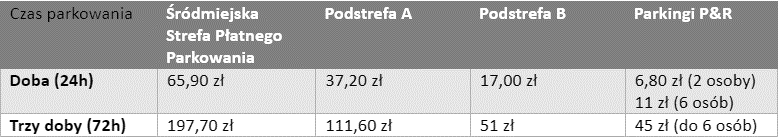 zestawienie dot. korzystania z parkingów w okresie od 21.11 – 11.12.2023 r.wybrane działania informacyjno-promocyjne związane z uruchomieniem parkingów Park&Ride:- informacje na stronach internetowych administrowanych przez podmioty miejskie,- informacje prasowe, - kampania radiowa, - kampania telewizyjna.- współpraca z gminami powiatu toruńskiego, Starostwem Powiatowym i Biurem MOFT (plakaty, ulotki, gazetki i strony gminne)- banery promocyjne na witaczach wjazdowych przy ul. Olsztyńskiej i Lubickiej; oznakowanie dojazdów; informacja w Google Maps.- wysyłka informacji do biur obsługujących turystów, do dużych firm, instytucji i szkół wyższych.Pomoc UkrainieUrząd Miasta Torunia dnia 15.12.2023 r. (piątek) wysyła trzynasty transport dla miasta partnerskiego Łuck, wypełniony darami rzeczowymi. Transport zawiera produkty i środki pierwszej potrzeby, takie jak:- produkty spożywcze- produkty higieniczne- produkty medyczne- odzież- inne produkty przydatne w sytuacji kryzysowej.Transport trafi do magazynu w Lublinie, gdzie będzie gotowy do odbioru, zgodnie z ustaleniami przedstawicieli Łucka;w obiektach zbiorowego zakwaterowania przebywają obecnie 43 osoby  (MCSM oraz przy 
ul. Płaskiej 17);do placówek oświatowych działających na terenie Miasta Torunia (prowadzonych przez GMT i inne organy) uczęszcza obecnie 1 291 uczniów z Ukrainy;Informacje dot. wydarzeń w okresie świąteczno-noworocznymod 25 listopada br. do 21 grudnia br. trwa Toruński Jarmark Bożonarodzeniowy na Rynku Staromiejskim; na odwiedzających czeka ok. 55 stoisk, które oferują m.in. oryginalne ozdoby świąteczne, produkty regionalne, naturalne produkty spożywcze; można skorzystać z atrakcji 
m.in. karuzeli weneckiej, kolejki czy świątecznego koła, z którego można podziwiać starówkę;od 15 grudnia 2023 roku do 7 stycznia 2024 roku. na Rynku Nowomiejskim uruchomiona zostanie toruńska Szopka Bożonarodzeniowa, która jest jedną z największych tego typu instalacji w Polsce 
- ma powierzchnię 180 m kwadratowych. W jej wnętrzu znajduje się 25 rzeźb naturalnej wielkości przedstawiających drewniane postacie świętej rodziny, trzech króli i aniołów. 16 grudnia br. godz. 15.00 i 16.30 koncerty świąteczne Toruńskiej Orkiestry Symfonicznej dla dzieci w ramach projektu Czas dla nas „Gore gwiazda”, czyli świąteczne spotkanie z muzyką góralską (sala prób CKK Jordanki); godz. 16.00 i 19.00 przedstawienia baletowe w wykonaniu Królewskiego Baletu Klasycznego i Toruńskiej Orkiestry Symfonicznej;18 grudnia br. godz. 18.00 przekazanie Betlejemskiego Światła Pokoju na Rynku Nowomiejskim pod hasłem „Czyńmy pokój”;20 grudnia br. godz. 11.00 w Centrum Kultury Dwór Artusa odbędzie się Kujawsko-Pomorskie Spotkanie Opłatkowe; godz. 15.30 Wigilia dla mieszkańców przy szopce betlejemskiej na Rynku Nowomiejskim. 
Jak co roku ciepłe posiłki będą wydawane już od godz. 15:30, natomiast o godz.16:00 rozpocznie 
się część oficjalna; oprawie Miejskiej Wigilii towarzyszyć będą występy dziecięcej grupy muzycznej New Art. 
oraz koncert Sara Pach & Szulc Studio; Rynek Nowomiejski zyska nowy, świąteczny klimat, scena i teren wokół szopki zostanie podświetlony kolorowymi lampami LED poustawianymi w różnych lokalizacjach. Na budynku Fundacji Tumult wyświetlone zostaną zimowe symbole: śnieżynki, dzwoneczki itp.21 grudnia br.  godz. 14.00 w Sali Mieszczańskiej Ratusza Staromiejskiego odbędzie się spotkanie świąteczne samorządowców Miasta Torunia i Powiatu Toruńskiego;Tego dnia rozpocznie się kolędowanie przy Szopce Bożonarodzeniowej, w ramach którego do 06.01.2024 roku odbędzie około 20 koncertów na żywo w wykonaniu lokalnych zespołów;31 grudnia br. godz. 17.00 i 20.30 koncerty sylwestrowe Toruńskiej Orkiestry Symfonicznej w CKK Jordanki;  godz. 19.00 muzyczna noc sylwestrowa w Dworze Artusa - Duo Soprano i Tenorzy; 1 stycznia 2024 r. godz. 18.00 Prezydencka Gala Noworoczna w CKK Jordanki;  w koncercie wystąpią: Artur Andrus, Toruńska Orkiestra Symfoniczna, Przemysław Neumann - dyrygent; w programie muzyka rodziny Straussów, wręczenie Medali Thorunium oraz ogłoszenie nominacji do Piernikowej Alei Gwiazd 2024;6 stycznia 2024 r. obchody Święta Trzech Króli godz. 12:30 sprzed pomnika Mikołaja Kopernika wyruszy orszak, któremu będą towarzyszyć występy artystów, orkiestry i grupy rekonstrukcyjnej, ulicą Szeroką i Królowej Jadwigi do Rynku Nowomiejskiego, gdzie odbędzie się koncert Vicki Gabor; godz. 15.00 koncert pt. Słowicze kolędowanie w wykonaniu Poznańskich Słowików w Kościele garnizonowym pw. św. Katarzyny;Informacja o wydarzeniach minionych: Święta, jubileusze25 listopada br. jubileusz 50-lecia Przedszkola Miejskiego nr 9 im. Doroty Gellner w Toruniu;1 grudnia br.  Święto Wojsk Rakietowych i Artylerii; jubileusz 25-lecia Oddziału Wojewódzkiego Związku Ochotniczych Straży Pożarnych Rzeczypospolitej Polski Województwa Kujawsko-Pomorskiego;2 grudnia br. jubileusz  40-lecia Przedszkola Miejskiego nr 9 w Toruniu połączony z nadaniem imienia Marii Kownackiej; 32. urodziny Radia Maryja;4 grudnia br. gala jubileuszowa z okazji 100-lecia Książnicy Kopernikańskiej w CKK Jordanki;8 grudnia br. – obchody 10-lecia Mostu im. gen. Elżbiety Zawackiej konferencja „10 lat mostu” w Dworze Artusa; event dla mieszkańców na Rynku Staromiejskim - pokaz rzeźbienia mostu w lodzie oraz wystawa pn. „Most gen. Elżbiety Zawackiej połączył to, co najważniejsze. Historia powstania przeprawy 
w obiektywie”;9 grudnia  br. X święto oddziału Związku Nauczycielstwa Polskiego w Toruniu;13 grudnia br. - 42. rocznica wprowadzenia stanu wojennego o północy z 12 na 13 grudnia złożono kwiaty i zapalono znicze pod tablicą upamiętniającą mieszkańców Torunia demonstrujących w 1983 r.;Wydarzenia kulturalne1-3 grudnia br. XVI edycja Międzynarodowego Festiwalu Sztuk Wizualnych inspirowanych naturą Toruń 2023 
- „Sztuka Natury”;3 grudnia br. koncert Magdaleny Cynk z okazji 35-lecia pracy artystycznej10 grudnia br. strefa edukacyjna w Foyer Areny Toruń - warsztaty oraz atrakcje przygotowane przez toruńskie instytucje kultury oraz Dom Harcerza; koncert organizowany przez TOS „Muzyka i Kosmos” w Arenie Toruń - kompozycje związane 
z kosmosem w wykonaniu TOS oraz znanych wokalistów, jak Roxie Węgiel, Juan Carlos Cano, Karolina Leszko, Łukasz Drapała, Kamil Franczak i Kamil Skicki;Wydarzenia sportowe25 listopada br. w hali ZSPS otwarcie Pucharu Polski w Taekwondo Olimpijskim; w hali sportowej IV LO odbył się Ogólnopolski Turniej Floretowy;3 grudnia br. 21 edycja Biegu Św. Mikołajów;4-10 grudnia br. Mistrzostwa Polski seniorek i seniorów w boksie olimpijskim. Trzy toruńskie zawodniczki: Natalia Rok, Barbara Marcinkowska i Aneta Rygielska stanęły na najwyższym podium;10 grudnia br. na Lodowisku Mentor Sport rozegrany został coroczny turniej charytatywny Świąteczna Bitwa Gwiazd;Inne wydarzenia25 listopada br. uroczyste otwarcie toruńskiego Jarmarku Bożonarodzeniowego połączone z paradą z Rynku Nowomiejskiego;28 listopada br. w hotelu Filmar przedstawiciele organizacji pozarządowych spotkali się na XVIII Toruńskim Forum Organizacji Pozarządowych;30 listopada br. po ponad 10 latach nieobecności w Instytucie Fizyki UMK w Toruniu uruchomione zostało Wahadło Foucaulta; w hotelu Mercure toruńska odsłona Forum Organizatorów Transportu;5 grudnia br. przy ul. Poznańskiej 125 odsłonięto pamiątkową tablicę  Melanii Sinorackiej pierwszej podgórskiej olimpijki w setną rocznicę jej urodzin;6 grudnia br. Dzień św. Mikołaja Gala Głośnego Czytania Dzieciom pt. "Mikołajki z dziećmi Pana Astronoma"; inauguracyjny przejazd świątecznym tramwajem; Mikołajki z Toruńskim Centrum Usług Społecznych pod hasłem "Przedświąteczne pląsy z Elfami"; integracyjne Mikołajkowe Spotkanie dla dzieci z niepełnosprawnościami, uczęszczających 
do toruńskich szkół i przedszkoli;7 grudnia br. spotkanie wigilijne Klubów Seniora: „Kacper”, „Katarzynki” i „Zacisze”;8 grudnia br. wręczenie nagród w 44. edycji Międzynarodowego Konkursu Plastycznego dla Dzieci i Młodzieży „Moja przygoda w Muzeum”;9 grudnia br. oficjalnie otwarcie Młynów Kultury, w którym swoje miejsce znalazły trzy instytucje kulturalne Województwa Kujawsko-Pomorskiego: mediateka Książnicy Kopernikańskiej, Wojewódzki Ośrodek Animacji Kultury oraz Galeria i Ośrodek Plastycznej Twórczości Dziecka;11 grudnia br. pięcioro absolwentów toruńskich uczelni odebrało klucze do mieszkań w ramach 9. edycji programu „Mieszkanie dla Absolwenta”;12 grudnia br. oficjalne otwarcie nowego budynku Centrum Sztuki Współczesnej;13 grudnia br. spotkanie opłatkowe w Środowiskowym Domu Samopomocy oraz Domu Pomocy Społecznej  Fundacji im. Brata Alberta;Informacja o wydarzeniach nadchodzących:14-17 grudnia br. Dni Grzegorza Ciechowskiego14 grudnia br. - godz. 19.00 w CKK Jordanki koncert Ciechowski Symfonicznie z wręczeniem Nagrody Artystycznej Miasta Torunia im. Grzegorza Ciechowskiego;16 grudnia br. - godz. 20.00 koncert specjalny pamięci Grzegorza Ciechowskiego w Od Nowie;17 grudnia br. - godz. 18.00 Remigiusz Knapik Piano Solo - autorskie interpretacje utworów Grzegorza Ciechowskiego w Centrum Kultury „Dwór Artusa”;14 grudnia br. - godz. 17.00 w siedzibie Towarzystwa Naukowego Torunia przy ul. Wysokiej odbędzie 
się prezentacja serii Historia Torunia – spotkanie z autorami Historii Torunia 1945-1975;16 grudnia br. - godz. 16.00-18.00 - otwarcie ślizgawki sezonowej przy ul. Przy Skarpie;18 grudnia br.- godz. 9.30 w Hotelu Filmar konferencja dla rodzin zastępczych i naturalnych;- godz. 14.00 spotkanie wigilijne z dyrektorami szkół, przedszkoli i placówek oświatowych prowadzonych przez GMT;19 grudnia br.- godz. 16.00 w Hotelu Bulwar spotkanie w ramach Opłatka Maltańskiego;20 grudnia br.- godz. 11.00 spotkanie świąteczne województwa kujawsko-pomorskiego;21 grudnia br. - godz. 13.00 otwarcie Kolegium Astronomii i Nauk Przyrodniczych w Toruniu, części Szkoły Doktorskiej Szkoły Głównej Mikołaja Kopernika;- godz. 14.00 w Ratuszu Staromiejskim wigilia Urzędu Miejskiego i Starostwa Powiatowego;22 grudnia - godz. 12.00-15.00 spotkanie świąteczne w MCSM dla obywateli Ukrainy;13 stycznia br.- godz. 19.00 w CKK Jordanki Wielka Gala Karnawałowa TOS18 stycznia br. 104. Rocznica powrotu Torunia do wolnej Polski- godz. 9.00 złożenie kwiatów w miejscach upamiętniających torunian zasłużonych dla niepodległości;- godz.14.00 uroczystość patriotyczne na Rynku Staromiejskim;- godz. 18.00 koncert Krystyny Prońko w Dworze Artusa.Nagrody i wyróżnieniaToruń został wyróżniony w konkursie Ministerstwa Klimatu i Środowiska „Miasto z klimatem - najlepszy zrealizowany projekt” w kategorii zakładanie terenów zieleni w gruncie na obszarach poprzemysłowych (…) w miastach powyżej 70 tys. mieszkańców.IV. Przyjęcie porządku obrad.Porządek obrad został przyjęty bez uwag.V. Rozpatrzenie projektów uchwał:- w sprawie zmiany Wieloletniej Prognozy Finansowej miasta Torunia na lata 2023-2050 - DRUK 
NR 1582;- zmieniającej uchwałę w sprawie budżetu miasta na rok 2023 - DRUK NR 1583 - I i II CZYTANIE.p. A. Pietrzak: Skarbnik Miasta Torunia przedstawiła uzasadnienia dla projektów uchwał według druku nr 1582 i druku nr 1583.Opinie:projekt uchwały według druku nr 1582:KGK - zał. nr 2,KB - zał. nr 3.Projekt uchwały według druku nr 1583:KGK - zał. nr 4,KB - zał. nr 5.Pytania:p. B. Szymanski: odniósł się do kwestii związanych z pokryciem deficytu, na który miasto już zaciągnęło zobowiązania, zrzucając wskazane 40 mln zł z deficytu, ale biorąc pożyczkę w postaci wyemitowania obligacji na jego pokrycie, więc te pieniądze są. Pani Skarbnik wskazała bowiem, 
że prawdopodobnie zmniejszy on zapotrzebowania pożyczkowe na przyszły rok, czyli obniży to 125 mln zł, które są na przyszły rok zaplanowane. Wobec powyższego zapytał w jakiej kwocie, czy jest już informacja o tym, o ile obniży to w przyszłym roku ten deficyt,p. A. Pietrzak: odpowiedziała, że nie mówimy tutaj o obniżeniu deficytu, tylko obniżeniu potrzeb kredytowych, które w projekcie przyszłorocznego budżetu, są zaplanowane na 176 mln zł. Nie proponuje się też w autopoprawce póki co, zmniejszenia tych potrzeb kredytowych. A to dlatego, 
że w tej chwili proponuje się zmniejszenie planowanego deficytu, natomiast oczekuje, że być może wykonany deficyt będzie jeszcze mniejszy, co dopiero pozwoli zaplanować rzeczywiste potrzeby kredytowe na rok przyszły. Dlatego proponowane jest to zrobić w przyszłym roku. p. B. Jóźwiak: zapytał, czy inwestycje zostały ujęte w Wieloletniej Prognozie Finansowej? Poprosił 
o doprecyzowanie dotyczące Centralnego placu zabaw, osiedla Na Skarpie, Placu Cyrkowego, centralnego placu zabaw - Lewobrzeże, Skateparku - Lewobrzeże i mostku drewnianego na Drwęcy, których nie ma w budżecie, a były omawiane przy wnioskach budżetowych. Zapytał, czy te zadania 
są ujęte w WPF-ie na lata przyszłe, chociażby w formie projektowania, np. centralne place zabaw. Poprosił o wskazanie, czy jeżeli powyższe inwestycje nie zostały ujęte w budżecie, czy są powody 
do niepokoju, że te zadania w ogóle w tej perspektywie czasowej nie zostaną uwzględnione, czy jakiś inny mechanizm zadziała i dopiero wówczas będzie zmieniany dokument.p. A. Pietrzak: wyjaśniła, że jeżeli chodzi o place zabaw, miasto ma środki zaplanowane 
na projektowanie. Jeżeli chodzi o plac zabaw Przy Skarpie wykonana jest koncepcja, planowane 
są konsultacje tej koncepcji i projektowanie, na to zapisano środki imiennie - jest to w autopoprawce. Jeżeli chodzi o plac na Lewobrzeżu jest on nieco mniejszy, natomiast jeżeli chodzi o most drewniany, miasto nie ma takich planów.p. M. Krużewski: odnośnie infrastruktury wykupywanej pod układ transportowy, zapytał pod który układ transportowy jest wykupywana.p. A. Pietrzak: odpowiedziała, że finansowanych jest wiele decyzji ZRiD, pod inwestycje już wykonane jak i planowane. Wiadomo, ZRiD powoduje, że miasto ma obowiązek wypłaty odszkodowań. Wydział merytoryczny zaplanował, w trakcie roku zwiększany był plan o 6 mln zł, na te wykupy, ponieważbyły plany, co do konkretnych już nieruchomości, że będą te środki wydatkowane. Ponieważ pojawiły się odwołania, które nadal są procedowane, wiemy że te 2 mln zł, nie zostaną wydatkowane.Poprosiła Radnego o wskazanie których konkretnie lokalizacji dotyczy pytanie. p. M. Krużewski: poprosił o przygotowanie informacji, ile miasto wydało na wykupy gruntu pod trasę [niezrozumiałe].p. A. Pietrzak: zobowiązała się do przygotowania powyższej informacji.Dyskusja: brak.II czytaniePytania: brak.Dyskusja: brak.GŁOSOWANIE:Uchwała według druku nr 1582. Wynik głosowania: 22-0-1. Uchwała została podjęta (uchwała 
nr 1231/23).GŁOSOWANIE:Uchwała według druku nr 1583. Wynik głosowania: 22-0-1. Uchwała została podjęta (uchwała 
nr 1232/23).VI. Rozpatrzenie projektu uchwały zmieniającej uchwałę w sprawie ustalenia stawek dotacji przedmiotowych udzielanych z budżetu miasta Miejskiemu Ośrodkowi Sportu i Rekreacji w 2023 roku - DRUK NR 1585.p. A. Pietrzak: Skarbnik Miasta Torunia przedstawiła uzasadnienie dla projektu uchwały według druku nr 1585.Opinie:KOiS - zał. nr 6.Pytania: brak. Dyskusja: brak.GŁOSOWANIE:Uchwała według druku nr 1585. Wynik głosowania: 23-0-0. Uchwała została podjęta (uchwała 
nr 1233/23).VII. Rozpatrzenie projektu uchwały w sprawie ustalenia wykazu wydatków, które nie wygasają 
z upływem roku budżetowego 2023 - DRUK NR 1584 z autopoprawką.p. A. Pietrzak: Skarbnik Miasta Torunia przedstawiła uzasadnienie dla projektu uchwały według druku nr Opinie:KGK - zał. nr 7,KB - zał. nr. 8.Pytania:p. B. Szymanski: zapytał o lewoskręt na Poznańskiej, ponieważ dostaje mnóstwo wiadomości 
od mieszkańców, mówiących o tym, że jest to zupełnie niepotrzebna inwestycja, która zablokowała tę część miasta na kilka miesięcy co najmniej, a teraz znowu jest ona przedłużana. Poprosił 
o wskazanie, czy wiadomo kiedy się ona zakończy.p. A. Pietrzak: odpowiedziała, że jeśli chodzi o termin zakończenia - to termin ostatniej płatności został zaproponowany na 28 czerwca.  p. B. Szymanski: powiedział, że ma nadzieję, iż do czerwca nie będzie trwała ta blokada.p. A. Pietrzak: odpowiedziała, że nie sądzi, żeby tak było.p. M. Kowalek: Dyrektor Wydziału Gospodarki Komunalnej Urzędu Miasta Torunia wyjaśnił, 
iż inwestycja w zakresie budowy lewoskrętu Poznańska - [niezrozumiałe] - MZD prowadzi oczywiście intensywne rozmowy nad tym, żeby ten czas skrócić. Wystąpiły niezaprojektowane kolizje, tak że to jest przyczyna. Nie jest to wina ani zamawiającego, ani wykonawcy, ale z pewnością dokłada się wszelkich starań, aby ten czas był jak najkrótszy. Termin listopadowy, to był termin zakończenia tej inwestycji, stąd prowadzone są rozmowy i działania, żeby to maksymalnie skrócić.p. J. Beszczyński: podkreślił, iż rzeczywiście jest to problem w związku z którym zapytał, czy prawdą jest, ze to problem z Orange. Z wypowiedzi dyrektora Wydziału Gospodarki Komunalnej wynika bowiem, że wystąpiły niezinwentaryzowane kolizje. Zapytał, czy rzeczywiście był problem 
z komunikacją z tą firmą. Poinformował, że jako osoba prywatna od dwóch lat prowadzi korespondencję z Orange ponieważ ma na działce niezinwentaryzowany kabel, nie ma na tę firmę już siły, ze względu na utrudnioną komunikacją, co też niewątpliwie wydłuża miejską inwestycję.p. M. Kowallek: wyjaśnił, że problem z Orange występuje.Dyskusja: brak.GŁOSOWANIE:Uchwała według druku nr 1584. Wynik głosowania: 23-0-0. Uchwała została podjęta (uchwała 
nr 1234/23).VIII. Rozpatrzenie projektu uchwały w sprawie podwyższenia kapitału zakładowego Toruńskiego Towarzystwa Budownictwa Społecznego spółka z ograniczoną odpowiedzialnością w Toruniu - DRUK NR 1590.p. A. Pietrzak: Skarbnik Miasta Torunia przedstawiła uzasadnienie dla projektu uchwały według druku nr 1590.Opinie: KB - zał. nr 9.Pytania: brak.Dyskusja: brak.GŁOSOWANIE:Uchwała według druku nr 1590. Wynik głosowania: 23-0-0. Uchwała została podjęta (uchwała 
nr 1235/23).p. Ł. Walkusz: zgłosił wniosek formalny o pół godziny przerwy dla klubu Platforma Obywatelska - Koalicja Obywatelska. p. M. Czyżniewski: ogłosił przerwę w obradach Rady Miasta Torunia do godziny 12.Po wznowieniu obrad Rady Miasta Torunia:IX. Rozpatrzenie projektów uchwał:- w sprawie Wieloletniej Prognozy Finansowej miasta Torunia na lata 2024-2050 - DRUK NR 1565 – II CZYTANIE;- w sprawie uchwalenia budżetu na 2024 rok - DRUK NR 1566 - II CZYTANIE.p. A. Pietrzak: Skarbnik Miasta Torunia przedstawiła uzasadnienie dla projektu uchwały według druku nr 1565 wraz z autopoprawką oraz uzasadnienie dla projektu uchwały według druku nr 1566 wraz z autopoprawką i autopoprawką nr 2 (prezentacja).p. M. Czyżniewski: wyjaśnił, iż procedura uchwalania budżetu miasta Torunia na 2024 rok według druku o numerze 1566 oraz Wieloletniej Prognozy Finansowej miasta Torunia na lata 2023-2050 według druku o numerze 1565 przedstawia się następująco:W imieniu wnioskodawcy Prezydenta Miasta Torunia Skarbnik Miasta przedstawiła projekty uchwał wg druków o numerach 1566 i 1565 wraz z autopoprawkami.Poinformował Radnych, że:- do Biura Rady Miasta wpłynęły uchwały Składu Orzekającego Nr 11 Regionalnej Izby Obrachunkowej w Bydgoszczy:- nr 2/WPF/2023 z 8 grudnia 2023r. w sprawie opinii o projekcie uchwały w sprawie uchwalenia wieloletniej prognozy finansowej miasta Torunia - opinia pozytywna z uwagą,- nr 2/P/2023 z 8 grudnia 2023r. w sprawie opinii o projekcie uchwały budżetowej miasta Torunia 
na 2023 rok – opinia pozytywna z uwagami,- nr 2/Dpr/2023 z 8 grudnia 2023r. w sprawie opinii o możliwości sfinansowania planowanego deficytu przedstawionego w projekcie uchwały budżetowej miasta Torunia na 2024 rok - opinia pozytywna.Ponadto do Biura Rady Miasta wpłynęła pozytywna opinia do projektu budżetu Rady Sportu w części dotyczącej kultury fizycznej oraz pozytywna opinia Komisji Bezpieczeństwa i Porządku dla Gminy Miasta Toruń i Powiatu Toruńskiego w części dotyczącej porządku publicznego i bezpieczeństwa obywateli.Komisja Budżetu Rady Miasta Torunia otrzymała od komisji merytorycznych Rady opinie pozytywne do projektów Wieloletniej Prognozy Finansowej i budżetu miasta w części dotyczącej zakresu 
ich działania.Na podstawie pozytywnych opinii wymienionych podmiotów dotyczących projektu Wieloletniej Prognozy Finansowej i projektu budżetu miasta na 2024 rok Komisja Budżetu Rady Miasta Torunia 
do obu projektów przyjęła odrębne stanowiska.Prezydent złożył do projektów uchwał autopoprawki, które Radni otrzymali w dniu wczorajszym 
- 13 grudnia br. drogą elektroniczną.Przewodnicząca Komisji Budżetu Pani Danuta Zając przedstawi 2 stanowiska Komisji w sprawie przyjęcia Wieloletniej Prognozy Finansowej miasta Torunia na lata 2024 - 2050 i budżetu miasta Torunia na 2024 r. wraz z autopoprawkami prezydenta.4. Pytania.5. Dyskusja - jeśli kluby będą chciały przedstawiać swoje stanowiska, to w pierwszej kolejności głos mają przedstawiciele klubów (udzielanie głosu od klubu największego). W trakcie swoich wystąpień Radni mogą formułować poprawki do projektu budżetu. Poprawki są składane na piśmie (§ 30 ust. 11 Regulaminu Rady Miasta Torunia) i zgodnie z § 56 ust. 2 Statutu Gminy Miasta Toruń powinny zawierać wskazanie źródeł pokrycia wydatków oraz uzasadnienie obejmujące:1) wyjaśnienie potrzeby i celu złożenia poprawki;2) przedstawienie rzeczywistego stanu w dziedzinach, które mają być zmienione;3) wskazanie różnicy między dotychczasowym projektem a proponowanymi zmianami;4) przedstawienie przewidywanych skutków, np.: społecznych, gospodarczych, moralnych 
i finansowych.Poprawki nie spełniające tych wymogów nie będą dopuszczone do głosowania.6. Głosowanie nad poprawkami odbywa się według kolejności zgłoszeń (chyba, że wniosek dotyczy 
tej samej materii, wówczas w pierwszej kolejności głosowany jest wniosek najdalej idący).p. D. Zając: Przewodnicząca Komisji Budżetu Rady Miasta Torunia przedstawiła stanowisko Komisji w sprawie przyjęcia Wieloletniej Prognozy Finansowej miasta Torunia na lata 2024 -2050 oraz przedstawiła stanowisko Komisji w sprawie budżetu miasta Torunia na 2024 r. 
wraz z autopoprawkami Prezydenta.Powiedziała: „Panie Przewodniczący, Pani Skarbnik, Panowie Prezydenci, Wysoka Rado, Szanowni Państwo. Na poniedziałkowym posiedzeniu Komisja Budżetu Rady Miasta po zapoznaniu 
się z budżetem oraz autopoprawką oraz opiniami komisji wypracowała stanowisko w sprawie Wieloletniej Prognozy Finansowej miasta Torunia na lata 2024-2050 druk nr 1565 następującej treści: Komisja Budżetu Rady Miasta Torunia na posiedzeniu w dniu 11 grudnia 2023 r. rozpatrzyła projekt uchwały w sprawie Wieloletniej Prognozy Finansowej miasta Torunia na lata 2024-2050 (Druk 
nr 1565) z autopoprawką Prezydenta. Zapoznała się również z opiniami stałych Komisji Rady Miasta, w części dotyczącej zakresu ich działania, oraz wysłuchała wyjaśnień Prezydenta Miasta i Skarbnika. 
Na podstawie § 56 ust. 1 uchwały nr 146/99 Rady Miasta Torunia z dnia 15 kwietnia 1999 r. 
w sprawie przyjęcia Statutu Gminy Miasta Toruń, Komisja Budżetu wnioskuje do Rady Miasta Torunia o przyjęcie bez poprawek projektu uchwały w sprawie Wieloletniej Prognozy Finansowej miasta Torunia na lata 2024 -2050 (Druk nr 1565) z autopoprawką Prezydenta. Wynik głosowania: 2 za, 
0 przeciw, 3 osoby wstrzymujące. Następne stanowisko nr 20 w sprawie w sprawie uchwalenia budżetu na 2024 rok (Druk nr 1566). Komisja Budżetu na posiedzeniu 11 grudnia 2023 r. rozpatrzyła projekt uchwały w sprawie uchwalenia budżetu na 2024 rok (Druk nr 1566) z autopoprawką Prezydenta. Zapoznała się również z opiniami stałych Komisji Rady Miasta, w części dotyczącej zakresu ich działania oraz wysłuchała wyjaśnień Prezydenta Miasta i Skarbnika. Na podstawie § 56 ust. 1 uchwały nr 146/99 Rady Miasta Torunia z dnia 15 kwietnia 1999 r. w sprawie przyjęcia Statutu Gminy Miasta Toruń , Komisja Budżetu wnioskuje do Rady Miasta Torunia o przyjęcie bez poprawek projektu uchwały w sprawie uchwalenia budżetu na 2024 rok (Druk nr 1566) z autopoprawką Prezydenta. Wynik głosowania: 2 za, 0 przeciw, 3 osoby wstrzymujące. Dziękuję bardzo.”.Pytania:p. B. Szymanski: „Chciałem zapytać o zadłużenie, znaczy w sensie takim, że mamy tę świadomość 
o tym, ile będzie wynosiło zadłużenie na koniec roku budżetu miasta, czyli ten 1 258 000 zł, ale mamy jeszcze spółki i Szpital. Czy można podać te kwoty, które jakby gdzieś tam wiszą nad miastem w tej materii?”.p. A. Pietrzak: „Planowane zadłużenie spółek na koniec przyszłego roku to 319 mln zł. Jeżeli chodzi 
o Szpital może Panią Dyrektor poproszę, jeżeli zna kwotę, bo przyznam, że nie jestem przygotowana, aż tak.”.p. M. Skibicka: „Dzień dobry. Wysoka Rado, Panie Przewodniczący, Panie Prezydencie nie mam informacji takiej szczególnej, ale mam wiedzę jak to wyglądało w okresie od stycznia do października w roku 2022 i w porównaniu do okresu od stycznia do października 2023. W roku poprzednim dług Szpitala wynosił około 20 mln zł, natomiast aktualnie w roku 2023 około 12 mln zł.”.p. B. Szymanski: „Ale to jest strata.”.p. M. Skibicka: „Tak, mówię z amortyzacją, strata.”.p. B. Szymanski: „Ale chodziło mi o zadłużenie.”.p. M. Skibicka: „Natomiast jeżeli chodzi, gdybyśmy pominęli zobowiązania, aktywność dyrekcji Szpitala doprowadziła do tej sytuacji, że brakuje brakowałoby nam tylko około 200 tys. zł miesięcznie 
do zbilansowania.”.p. B. Szymanski: „Nie, nie, chodzi mi o stan zadłużenia Szpitala.”.p. M. Skibicka: „Zaraz zdobędę tę informację, dobrze?”.p. K. Żejmo-Wysocka: „Ja chciałam zapytać Pani Skarbnik ojej raz tak raz tak, jak wyglądają teraz programy polityki zdrowotnej, bo tam była poprawka wprowadzona i tutaj na stronie 193 mieliśmy pięknie rozpisane jakie programy w to wchodzą, jak to była kwota pierwotnie i tu było tak ładnie zaznaczone między innymi wśród tych programów, że jest program in vitro w ramach, którego 
z procedury zapłodnienia pozaustrojowego mogły korzystać pary, u których stwierdzono niepłodność, a inne metody terapeutyczne zakończyły się niepowodzeniem. I chciałam zapytać, czy to jest utrzymane obecnie? Dokładnie, gdyż na Komisji Budżetu nie mogłam się tego dowiedzieć.”.p. A. Pietrzak: „Rzeczywiście w poprzednim zapisie tam były dokładne kwoty, dlatego 
że prezentowaliśmy skąd wygląda różnica w kwotach pomiędzy rokiem 2023 a 2024, bo jak wiadomo w roku 2023 w związku z tym, że Narodowy Fundusz Zdrowia refundował w drugiej części roku szczepionki przeciwko grypie, przeciwko pneumokokom i zdaje się, że jeszcze jedną i HPV. W związku z tym część środków nie została wydatkowana. Tutaj rzeczywiście tej informacji nie mamy. Natomiast tak, mamy wymienione imiennie programy, co do których jesteśmy pewni, że będziemy je realizować, ponieważ już zgodę na taką realizację mamy. Zostały podjęte uchwały Rady Miasta, programy są napisane, oceniane pozytywnie. Natomiast jeżeli chodzi o nowe programy, co do których nie jesteśmy pewni, to jest właśnie program leczenia niepłodności mieszkańców Torunia. 
I nie zapisujemy tutaj imiennie tego programu, ponieważ program jeszcze nie jest napisany, 
nie ma tutaj pozytywnej oceny, natomiast środki pozostają. I tutaj proszę też pamiętać, że dużo zależy od tego czy i jakie programy będą finansowane ze środków budżetu państwa. I kolejna rzecz 
o jakiej też trzeba pamiętać, że każdy nowy wprowadzany program zanim wydamy jakąkolwiek złotówkę musi uzyskać Państwa akceptację w odrębnej uchwale Rady Miasta.”.p. M. Krużewski: „Dziękujemy Pani Skarbnik. Pani przed chwilą powiedziała, że in vitro wyleciało 
z budżetu po prostu. I chciałem się zapytać, ponieważ nie mam żadnej wiedzy na ten temat, 
co się stało pomiędzy pierwszym czytaniem a drugim. Bo żeby pani też wiedziała, że ja nie mam 
do Pani nie czepiam się tego. Po prostu wyrzuciliście in vitro. Natomiast był w pierwszym czytaniu konkretnie nazwany ten program, teraz go nie ma bo prawdopodobnie pod tym hasłem się dzieje 
też ta pseudomedyczna sytuacja jaka jest naprotechnologia. W związku z tym proszę, czy mogłaby Pani wytłumaczyć, bo te wytłumaczenia, które Pani powiedziała, że nie ma programu i tak dalej 
no to jest truizm. Bo to wszyscy wiedza o tym. Nie można poważnie tego tłumaczyć na sesji rady Miasta, najważniejszej sesji budżetowej, bo mnie to osobiści obraża. Proszę powiedzieć, kto i co wywalił in vitro z pierwszego czytania? Jeżeli mogę prosić.”.p. M. Zaleski: Prezydent Miasta Torunia: „Panie Przewodniczący, Panie i Panowie Radni nie ma Pani Dyrektor Wydziału Zdrowia i Polityki Społecznej, ale z tego co w informacji przekazywała wcześniej procedura opracowywania programu jest w trakcie. W ciągu kilku dni powinniśmy otrzymać 
ten program dotyczący leczenia niepłodności metodą, o której była mowa także czyli, metodą 
in vitro. Następnie musimy wystąpić do właściwej instytucji oceniającej programy. To jest ogólnopolska instytucja. Pewnie Pani Dyrektorka zna nazwę tej instytucji.”. p. K. Żejmo-Wysocka: „AOTMiT Agencja Oceny Technologii Medycznych i Taryfikacji.”. p. M. Zaleski: „I dopiero wystąpić do Państwa o uzyskanie zgody na realizację konkretnego programu. I wtedy możemy ten program imiennie zapisać. Tak, że w pierwotnym dokumencie zapisanie imienne było przedwczesne. Wynikało z dobrej woli pokazania, że w tym kierunku zmierzamy. Opracowanie programu jest zlecone, w ciągu kilku dni mamy ten program otrzymać, natomiast co będzie dalej to już będzie zależało od Agencji, jak i od Państwa decyzji dotyczącej programu, jak ta decyzja będzie. No i to o czym też Pani Skarbniczka powiedziała, to kwestia możliwości pojawienia się już w pełni programu ogólnopolskiego, tym samym pojawienia się środków finansowych z budżetu państwa, które podobnie jak we wspomnianym szczepieniu przeciwko grypie przejęły by na siebie obowiązek realizacji tego typu programu. Ale póki co jeszcze procedura ta uruchomienia środków państwowych jest w trakcie. Dziękuję.”.p. Ł. Walkusz: „Dziękuję bardzo Panie Przewodniczący. Ja tradycyjnie już w tym punkcie chciałbym zapytać o ulicę Olsztyńską, bo nie ukrywam, że idąc do wyborów kilka lat temu no obiecywaliśmy realizację tej inwestycji, natomiast no niestety no nie ma. No to tak w tej kadencji raz się pojawiała rozbudowa tej ulicy w budżecie, w tym budżecie tego punktu właściwie nie znajduję. No i chciałem zapytać właściwie co mogę odpowiedzieć wiążąco mieszkańcom, bo wszyscy wiemy, że jest to ostatnia droga tej kategorii w Toruniu, która nie jest zrealizowana w parametrach XXI wieku. 
Więc będę wdzięczny za jakąś konkretną odpowiedź, bo też w dokumencie, który analizowałam jest też taki załącznik na końcu można powiedzieć pobożnych życzeń i pomysłów na inwestycje w Toruniu 
tzw. rezerwa inwestycyjna. Część tych inwestycji ma wskazane potencjalne źródło finasowania, 
a część takich poważniejszych i takich bardziej kosztownych nie ma wskazanego tego źródła. Niestety 
przy ulicy Olsztyńskiej figuruje kategoria B/D czyli, że brak danych. Tak, że będę wdzięczny jakby można coś więcej na ten temat powiedzieć.”. p. I. Makowski: Dyrektor Miejskiego Zarządu Dróg w Toruniu: „Panie Prezydencie, Szanowna Rado, Panie Przewodniczący. Tak jak też wcześniej informowałem, mamy gotową dokumentację na całą ulicę Olsztyńską, od ulicy Czekoladowej do granic miasta, z aktualną decyzją realizacji na inwestycji, 
w skrócie ZRiD i ona jest gotowa. Nie mamy źródeł  finansowania. Podjęliśmy takie działania, chcieliśmy tę ulicę, tę dokumentację na tę ulicę podzielić. Tak trochę wychodzi niekorzystnie, z uwagi na to, iż wiadukt, który jest tam zaprojektowany, ma dosyć długie najazdy i szacunkowe koszty przy podziale, one by się kształtowały na poziomie 1 do 4, czyli można realizując sam wiadukt z najazdami. Przewidywany koszt jest około 70% całości inwestycji, i to też tutaj jest jakiś takie zastanowienie, 
czy rzeczywiście tę dokumentację w takiej proporcji dzielić, ale cały czas też nad tym pracujemy. 
W tej chwili z Panem doktorem Wąchalskim.”.p. M. Krużewski: „Chciałem zapytać o budowę szkoły na Jarze. Chciałbym się zapytać albo prosić 
o wyjaśnienie, bo z tego co słyszałem, tam budujemy pół szkoły na Jarze. I proszę mi powiedzieć, 
czy te pół szkoły, polega na tym, że budujemy jedno piętro, a drugie piętro będziemy budować 
za jakiś czas? Czy te pół szkoły będzie polegało, że budujemy, jakąś infrastrukturę do jakiegoś miejsca, 
a potem dobudujemy do niego, do tej szkoły drugą część?”.p. M. Zaleski: „Panie Przewodniczący, Panie i Panowie Radni. Spytałem Panią Skarbniczkę, czy mogę jej pomóc. Powiedziała, że dziękuje, w związku z tym pomagam. Przedstawialiśmy to na sesji wtedy, kiedy Państwo wyrażaliście zgodę na zaangażowanie kwoty 51 mln zł. Pierwszy etap budowy szkoły podstawowej w północnych osiedlach miasta, na tak zwanym Jarze. I pokazywaliśmy również rysunki.Ta szkoła jest zaprojektowana. Składa się z 5 segmentów. Te segmenty mają oczywiście różne przeznaczenie. W efekcie inwestycji, którą projektanci już przygotowali do realizacji. Jako pierwszy etap, zbudujemy 3 segmenty, czyli zbudujemy 2 segmenty z salami dydaktycznymi. Ta inwestycja, 
czy ten obiekt, ma taki trochę układ grzebienia. Oczywiście nie jest taką wielką ilością zębów 
jak w grzebieniu, ale takie fragmenty, które są tam zaprojektowane. Zbudujemy łącznie 21 sal dydaktycznych, 4 sale tematyczne, a więc 25 miejsc do nauki. Do tego będzie część taka administracyjno-żywieniowa, zapewniająca obsługę tej części dydaktycznej, oczywiście z pokojem nauczycielskim. Nie będzie budowana sala sportowa, w tym pierwszym etapie, i nie będą również budowane segmenty dla klas starszych. Zakładamy przy tej ilości - tej chwili dokładnych liczb 
nie pamiętam. W tamtej dyskusji je przedstawiałem, ilości dzieci które są w wieku, spodziewanym wieku szkolnym, że to na dwa, trzy lata powinna być wystarczająca pojemność tej szkoły, klasy 
od zerówki do czwartej włącznie. Szkoła już by była normalnie samodzielną szkołą, czyli doszedłby nowy numer szkoły. I rozpoczęłaby działalność jako samodzielna placówka. Natychmiast, 
gdyby pojawiły się pieniądze miejskie lub zewnętrzne na dokończenie tej budowy, natychmiast można by dokończyć tę budowę, bo wszystkie sieci, instalacje, to wszystko jest dla pełnego obiektu, będzie w pierwszym etapie realizowane, tak że tutaj nie będzie żadnego problemu, i to oczywiście 
w wymiarze  oczekiwanym. Każdy z tych segmentów będzie, mówiąc tak obrazowo czy żartobliwie, pod dach z pełną infrastrukturą wewnątrz tych segmentów. W ten sposób udało się. Dzięki temu, 
że projekt szkoły był przygotowany jako segmentowy, udało się wydzielić ten pierwszy etap. Nie było na szczęście z tym problemu. Dziękuję.”.p. Ł. Walkusz: „Ja jeszcze wrócę jednak do ulicy Olsztyńskiej. Dziękuję serdecznie Panu dyrektorowi 
za odpowiedź. Nie ukrywam, że dalej jestem nieusatysfakcjonowany tą odpowiedzią. Ale chciałbym przy okazji zapytać, bo nie ukrywam, że też ostatnio, będąc w tym rejonie miasta, analizowałem 
też pewne rzeczy i chciałbym zapytać jeszcze w tym momencie, skoro jesteśmy w tym wątku, bo cały czas rozmawiamy o tym mitycznym wiadukcie, który ma przebiegać nad torowiskiem kolejowym, 
w ciągu ulicy Olsztyńskiej. A chciałem zapytać Pana dyrektora, czy nie moglibyśmy jednak odwrócić tego myślenia, z tego co mi wiadomo, koleje przygotowują się w jakiejś perspektywie, 
do przebudowy tej linii kolejowej. Czy nie moglibyśmy jednak spróbować podjąć takich rozmów? 
Już naprawdę sporo lat minęło od planowania tego wiaduktu, żeby jednak zrezygnować z tego wiaduktu, ulicę zrealizować w układzie po prostu  poziomym najzwyczajniej w świecie, aż byśmy porozumieli się z koleją, żeby właśnie ta linia biegła pod jezdnią, czyli zamiast wiaduktu mielibyśmy coś w rodzaju tunelu dla pociągu. To by zupełnie nową jakość stworzyło w tym obszarze miasta. Dziękuję bardzo.”.p. I. Makowski: „Myślę, że tyle się nacierpieliśmy z tą dokumentacją, z tym zakresem, że w tej chwili przeprojektować z tunelem pod torami to byłoby bardzo duże przedsięwzięcie. Ja tylko powiem 
też w uzupełnieniu, że pojawiła się informacja, chyba z ministerstwa, w zakresie poprawy bezpieczeństwa i likwidacji takich miejsc niebezpiecznych. I w tej chwili to analizujemy. Co prawda, tam zapis był taki chyba bardzo precyzyjny, że musi być więcej, niż jeden tor, ale też taką sytuację rozważamy. Chcemy zaproponować w ramach poprawy bezpieczeństwa i likwidacji takich miejsc. 
Być może jest taka ścieżka, podejmiemy próby. Wcześniej też były takie ogłoszone projekty przez kolej na przykład. Byliśmy zainteresowani i zaawansowani też takim skrzyżowaniem na Równinnej. Niemniej jednak potem się okazało, że ta skala dofinansowania była mała i się z tego wycofaliśmy.”.p. M. Krużewski: „Dziękuję. Ponieważ in vitro wyparowało, chciałem się zapytać, jaka jest sytuacja 
z dwoma innymi programami, które wcześniej widziałem, a teraz chciałem się dowiedzieć, czy one cały czas są. Chodzi mi tu konkretnie o program Toruń bez raka oraz Toruń, program wychodzenia 
z bezdomności. Czy one są w budżecie?”.p. M. Skibicka: „Ja pozwolę sobie odpowiedzieć, Panie Radny. Jeżeli chodzi o Toruń bez raka, jak najbardziej, oczywiście. Wydział Zdrowia i Polityki Społecznej, aktualnie zlecił napisanie,  przygotowanie pięciu programów dotyczących profilaktyki raka. Między innymi myślę tutaj o głowie 
i szyi o raku skóry, w tym czerniaka, raku płuc. Tak że jesteśmy w trakcie przygotowywania, napisania tych programów i odbierania. Także jest to oczywiście zaplanowane w budżecie. I jeszcze było jakie pytanie? Program wychodzenia z bezdomności jest też w trakcie przygotowywania przez Miejski Ośrodek Pomocy Rodzinie we współpracy z organizacjami pozarządowymi, które działają na rzecz osób bezdomnych w Toruniu, jak i oczywiście schroniska dla bezdomnych mężczyzn.”. p. M. Krużewski: „Czy jest w budżecie?”.p. M. Skibicka: „Panie dyrektorze jest? Jest w budżecie. Potwierdzam.”.p. M. Skerska-Roman: „Ja mam pytanie do Pana Prezydenta Adriana Móla. Chciałam zapytać 
w kontekście budowy szkoły na Jarze. Gdzie dzieci z klas 1-3, będą realizowały zajęcia wychowania fizycznego, skoro w ramowym planie nauczania do szkoły podstawowej mają one trzy godziny zajęć tygodniowo z wychowania fizycznego, jeśli nie będzie tam sali gimnastycznej?”. p. A. Łukaszewska: Dyrektor Wydziału Edukacji: „Jeśli można, to kilka słów na temat tej szkoły. Oczywiście jest tam także planowany teren zewnętrzny, czyli plac zabaw i boisko wielofunkcyjne, 
co oczywiście pozwala na to, żeby dzieci - nawet jest metodycznie wskazane, żeby dzieci przebywały na otwartym terenie, czyli na powietrzu. Natomiast szkoła ta jest także szkołą nowoczesną, 
gdzie dla tak małych dzieci będzie możliwość, w razie oczywiście tych pór roku, które uniemożliwiają wyjście na zewnątrz, także ćwiczyć w salach, które będą, bądź też w ciągach, tak to nazwę ogólnie - komunikacyjnych, bo do tej pory także radziliśmy sobie w ten sposób, jeśli była taka potrzeba, 
ale przede wszystkim tak, jak wskazuje metodyka wyjścia na zewnątrz, więc dopóki w całości 
nie będzie oddana szkoła, to jest to możliwe, żeby zorganizować ten sposób zajęcia.”.p. B. Szymanski: „Tak jeszcze chciałem dopytać. To zadłużenie i w zasadzie teraz, nie wiem 
czy już są informacje odnośnie tego Szpitala? Jeżeli nie, to jakby pozwolę jeszcze dokończyć pytanie, bo chodzi mi o to, że jakby mamy zapisany limit 75 mln, ale rozumiem, że należałoby do tego doliczyć kolejne 25 mln, które pokrywamy z budżetu na obsługę długu CKK Jordanek i TiS-u, budowy hali.”.p. A. Pietrzak: „Nie. Te kwoty są zapisane już w długu. Jak mieliśmy strukturę długu, tam były umowy wsparcia, tak właśnie z tymi dwiema spółkami.”.p. B. Szymanski: „Czyli te 75 obejmuje?”.p. A. Pietrzak: „Obejmuje.”.p. M. Krużewski: „Dziękuję uprzejmie. Pani Skarbnik mówiła, że mamy przeznaczone pieniądze 
na budowę Centrum Filmowego Camerimage. Na razie mamy przeznaczone pieniądze na budowanie studia filmowego, które z Centrum Filmowym Camerimage ma mało wspólnego. Mam pytanie. Ponieważ słyszymy, że opóźnia się projektowanie i cała inwestycja została przerzucona na rok 2028. Ile obecnie kosztuje ta inwestycja?”. p. A. Pietrzak: „Niezmiennie. Zgodnie z umową ze skarbem Państwa, mamy zapisane 200 mln zł 
i to się nie zmieniło.”.p. M. Krużewski: „Ale ile kosztuje ta inwestycja? Bo Pani mówi o zapisach budżetowych. Natomiast 
w 2019 roku, kosztowała 600 mln, a dzisiaj mamy 2023, a oddawana będzie w 2028, czyli prawie 10 lat po oszacowaniu kosztów tej inwestycji. Czy jest jakakolwiek wiedza na temat, ile to kosztuje? Realnie.”.p. A. Pietrzak: „Plan pozostaje bez zmian, ponieważ nie wszystkie części projektu są odebrane, 
więc nie mamy też aktualnych kosztorysów tej inwestycji. A myślę, że rzeczywisty koszt tej inwestycji, pokażą dopiero postępowania przetargowe. To jest tyle, ile ja mogę powiedzieć.”.p. W. Klabun: „Pani Skarbnik, czy jest planowana inwestycja [niezrozumiałe], bo była taka inwestycja planowana w tym roku. Ona po zmianach decyzji, tak powiem - została usunięta, natomiast problem cały czas pozostaje. A w tej enklawie pojawi się coraz więcej bloków, a do najbliższego boiska, dzieci 
i młodzież, które na tym osiedlu mieszkają, mają 2,5 kilometra. Więc to jest realny problem. Pytanie, czy już mamy pomysł na jego rozwiązanie w jak najszybszym czasie?”.p. A. Pietrzak: „To, co mogę powiedzieć - w projekcie budżetu, środków zapisanych na to boisko 
nie mamy, ale to nie znaczy, że o tym boisku nie pamiętamy, ponieważ boisko było w planie inwestycyjnym i nadal jest w planie inwestycyjnym spółki TTBS. Co prawda lokalizacja, w której miało ono powstać, okazuje się, że nie jest do końca trafiona i to nie będzie ta lokalizacja. Jeśli tylko uda znaleźć się teren odpowiedni dla tego boiska, to boisko powstanie.”.p. W. Klabun: „Właśnie nie ukrywam, że pytam nie bez kozery, ponieważ chciałbym, żeby zmiana lokalizacji nie oznaczała przesunięcia terminu inwestycji, bo tak naprawdę to boisko należy 
się naszym mieszkańcom w tamtym miejscu od wielu lat, więc bardzo bym prosił, żeby tutaj 
tę lokalizację znaleźć.”.p. B. Jóźwiak: „Pani Skarbnik, chciałem rozwinąć pytanie zadane przy WPF-ie, bo tam odpowiedź 
nie była tak do końca precyzyjna. Jeśli mamy ten Centralny Plac Zabaw na Placu Cyrkowym, projektowany w WPF-ie, na rok kolejny, to tutaj jakby nie ma wątpliwości. Natomiast chciałem dopytać o te dwa obiekty, które planujemy na lewobrzeżu, czyli centralny plac zabaw na lewobrzeżu 
i skatepark na lewobrzeżu. Po wnioskach budżetowych, tam była informacja, że jest problem 
z lokalizacją, zwłaszcza skateparku, bo drażliwość społeczna. Natomiast z informacji, które ja mam, 
to w 2020 roku, odbyły się te konsultacje społeczne. Były w planie konsultacji i wydaje mi się, 
że mamy to za sobą. To bym chciał wyjaśnić, czy ja żyję w błędzie, czy jakaś tam była nieścisłość? 
I pytanie, czy możemy podejść jednak do prac, skoro mamy wybraną lokalizację. To jest zdaje się, 
u zbiegu Andersa i wylotu Poznańskiej, wskazany teren. Czy możemy do tych prac przystąpić? Drugie pytanie dotyczy tego mostu drewnianego na Drwęcy. Ja pamiętam, jak mieliśmy go realizować. Nie chcę się pomylić, ale chyba 4 lub 5 lat temu, już na gwałt, bo uzasadnienie było takie, że stan techniczny tego mostku, wkrótce uniemożliwi z niego korzystania. To jest jedyne przejście 
dla pieszych i rowerzystów. Dla pieszych jedyne, dla rowerzystów jeszcze można obok, mostem drogowym. Pytanie, czy my nie musimy tego zadania zrealizować? Ja rozumiem trudność, Gmina Lubicz, to wiemy. Pytanie, czy mieszkańcy nie zostaną pozbawieni komunikacji, jakby tą formą przemieszczania do Drwęcy.”.p. A. Pietrzak: „W zakresie mostku, tutaj poproszę Pana dyrektora. Natomiast, jeżeli chodzi o plac zabaw na lewobrzeżu, też będę wdzięczna. Nie wiem czy jest z nami Pan dyrektor Wiśniewski, 
to co ja mogę powiedzieć, środków zapisanych na realizację tego planu nie mamy. Natomiast, 
na jakim etapie jest ta dokumentacja, to bardzo bym prosiła o informacje.”.p. I. Makowski: „Jeżeli chodzi o most na Drwęcy, mamy gotową dokumentację projektową. Nie mamy źródeł finansowania, natomiast tak nieszczęśliwie się stało, że granica przebiega w połowie 
i tutaj gmina Lubicz jak gdyby nie ma też możliwości partycypacji. Ja rozmawiałem z Panem wójtem. Był robiony przegląd powtórny tej konstrukcji i warunkowo inżynier, który ma uprawnienia budowlane w zakresie mostowej, dopuścił do ruchu pieszego. Czyli z informacji i z materiałów jakie posiadamy, on w tej chwili nie stwarza zagrożenia dla pieszych. O rowerzystach nie ma tam mowy. Może ktoś tam przeprowadzić rower, a pewnie przejeżdżają, ale mam taką informację.”.p. B. Jóźwiak: „Bo to jest w ciągu drogi rowerowej. Ten most jest w ciągu drogi rowerowej, wyznaczonej.”. p. I. Makowski: „Tak, ale jest dopuszczony do ruchu pieszego. To myślę, że rowerowego też. 
Ale też jako warunek.”.p. M. Czyżniewski: „Czekamy na odpowiedź w sprawie tego placu zabaw czy nie? Tak, Pan dyrektor, bardzo proszę.”.p. S. Wiśniewski: Dyrektor Wydziału Inwestycji i Remontów: „Szanowni Państwo, tutaj pytanie odnośnie szkoły na Jarze. Pani Radna pyta. Jako pierwszy etap realizujemy, tak jak Pan Prezydent powiedział, będą dwa takie człony skrzydła, wybudowane, one oczywiście nie zawierają tej części sali gimnastycznej, części sportowej. Szkoła w ramach zagospodarowania ma plac zabaw, ma boisko wielofunkcyjne, o nawierzchni poliuretanowej i również w środku przewidziane są dwa pomieszczenia o 100 m2, na zajęcia takie rekreacyjno-sportowe, czyli będzie jakby zapewniona 
taka funkcja też prowadzenia zajęć sportowych. Plac zabaw na lewobrzeżu. Kończymy dokumentację projektową, dotyczącą dużego, takiego kompleksu rekreacyjno-zabawowego na lewobrzeżu, 
przy ulicy Andersa. Projektowanie szło bardzo tutaj długo, z uwagi na to, że w pobliżu jest linia wysokiego napięcia elektroenergetyczna. Obecnie jesteśmy na etapie końcowym. Mamy uzgodnienie tego zakresu związane z kolizją, z siecią przez Energa Operator. I myślimy, że w pierwszym kwartale, ta dokumentacja będzie w całości przygotowana. I będziemy mieli gotowość techniczną do realizacji. W ramach tego zadania jest kilka członów takich rekreacyjnych. Wiem że jeden z Panów, chyba Pan Klabun tutaj, jest tak jakby bardzo zaangażowany i z tego co pamiętam, chyba też mały skatepark jest, [niezrozumiałe]. Po prostu jest odgrodzone ulicą, ulicami, różne części - zabawowa, sportowa, rekreacyjna.  Akurat tutaj tej koncepcji nie mam, bo bym pokazał Państwo, jak to wygląda. Oczywiście Panu Radnemu tutaj prześlę.”.p. W. Klabun: „Chciałem uściślić jeśli już Pan dyrektor wymienił moje nazwisko. Skateparku sensu stricte nie ma, jest pumptrack [niezrozumiałe] tam planowany, więc jeśli enumeratywnie nazywając, 
to w tym projekcie nie ma. Dziękuję.”.p. B. Szymanski: „Tak jeszcze chciałem zapytać o realizację programu, nie wiem, 500+ czy 800+ teraz będzie nadal przez gminę. Z tego co pamiętam, kiedyś były takie plany na to, że jakby to przejdzie 
do ZUS-u i w zasadzie częściowo przeszło, ale nadal  realizujemy. Czy mamy informację, jak długo jeszcze to będzie funkcjonowało tutaj po stronie miasta?”.p. A. Pietrzak: „My już nie realizujemy programu 500+ od roku 2022, od czerwca chyba, czy lipca 2022. Te wypłaty realizuje Zakład Ubezpieczeń Społecznych.”. p. D. Mądrzejewski: „Tak, dziękuję. Ja chciałbym się dopytać Pani Skarbnik o obiekty sportowe 
na Jarze, czy też o jakieś boiska piłkarskie wielofunkcyjne. Jaka jest perspektywa, co mamy zaplanowane na przyszły rok i ewentualnie w kolejnych latach? Dziękuję.”.p. A. Pietrzak: „To, co mamy zaplanowane na przyszły rok, łącznie z budową pierwszego etapu szkoły na Jarze, powstanie boisko wielofunkcyjne, które oczywiście będzie dostępne. To, co pamiętam 
z rozmów, wniosków wcześniejszych, będą poszukiwane lokalizacje, jeżeli chodzi o jakieś kolejne obiekty sportowe na Jarze.”. p. M. Czyżniewski: „Dziękuję. Czy są jeszcze pytania? Jeśli nie ma, zamykam tę część. Szanowni Państwo, przechodzimy do dyskusji. Przypomnę, że jeśli kluby będą chciały przedstawić swoje stanowiska, to w pierwszej kolejności głos mają przedstawiciele klubów. W trakcie swoich wystąpień, Radni mogą formułować poprawki do projektu budżetu. Poprawki są składane na piśmie, zgodnie 
z paragrafem 30, ust. 11, regulaminu naszej Rady i zgodnie z paragrafem 56, ust. 2, Statutu Gminy Miasta Toruń. Powinny zawierać wskazanie źródeł pokrycia wydatków oraz uzasadnienie obejmujące wyjaśnienie potrzeby i celu złożenia poprawki. Przedstawienie rzeczywistego stanu w dziedzinach, które mają być zmienione. Wskazanie różnicy między dotychczasowym projektem, a proponowanymi zmianami. Przedstawienie przewidywanych skutków, w tym społecznych, gospodarczych, finansowych. Poprawki niespełniające tych wymogów nie będą dopuszczone do głosowania. Głosowanie nad poprawkami odbywa się według kolejności zgłoszeń. Chyba, że wniosek dotyczy 
tej samej materii, wówczas w pierwszej kolejności głosowany jest wniosek najdalej idący. Bardzo proszę o zgłaszanie się osób, Klubów, które zabiorą głos w debacie nad budżetem. To są rozumiem, wystąpienia Klubowe, tak? Bardzo proszę. W imieniu Klubu Koalicja Obywatelska. Pan Radny Łukasz Walkusz.”.p. Ł. Walkusz: „Panie Przewodniczący, w imieniu Klubu Platforma Obywatelska. Koalicja Obywatelska Toruń. Panie Prezydencie, Pani Skarbnik, Panie i Panowie Radni, Szanowni Państwo, dyrektorzy, prezesi spółek, dziennikarze, wszyscy zgromadzeni goście. Proszę się nie obawiać. Będę mówił 
w miarę krótko, zwięźle  i treściwie. Klub Radnych Platforma Obywatelska. Koalicja Obywatelska Toruń, kilka lat temu podjął współpracę z Panem Prezydentem, ponieważ wierzyliśmy, pewnie nadal w to wierzymy, że współpraca w samorządzie ma swoją określoną wartość. I poszukiwanie kompromisu i dobrych rozwiązań dla miasta. Bez wątpienia jest uzasadnione i oczekiwane 
przez mieszkańców. Tym niemniej jednak w trakcie trwania tej współpracy, mniej więcej pół roku temu, po skwitowaniu współpracy w roku 2022, po udzieleniu absolutorium Panu Prezydentowi, które było niejako podsumowaniem współpracy w roku 2022. Uznaliśmy, że jednak wizja miasta 
i różnice, które nas dzielą spowodowały to, że to porozumienie postanowiliśmy wypowiedzieć. 
Po prostu uznaliśmy, że jednak mamy inne spojrzenie na miasto w tylu aspektach i ta współpraca 
nie do końca w tym momencie realizuje nasze postulaty. Zrobiliśmy to bez fajerwerków, 
bez obrzucania się błotem, myślę, że sposób w miarę  elegancki uznaliśmy, że po prostu 
ta współpraca w tej formule dobiegła końca. Myślę, że jednak warto wspomnieć o tym, że naszym zdaniem po stronie Pana Prezydenta, nie do końca była dotrzymywana ta zasada, o której była mowa również w naszym porozumieniu, dotycząca neutralności politycznej. Nie ukrywam, że to również miało dla nas pewne znaczenie i w  konsekwencji, poparcie w wyborach parlamentarnych 
dla kandydatów określonej opcji. Chociażby tu w tym Urzędzie. Miało też jakieś znaczenie 
dla tej współpracy, bo bez wątpienia każdy może popierać w wyborach kogo chce, również prezydent miasta. Na tym polega demokracja. Tym niemniej, nie może liczyć na poparcie określonych środowisk politycznych, które po prostu w ten sposób, tej współpracy nie będą legitymizować. Natomiast, Szanowni Państwo, rozmawiamy dzisiaj o budżecie na rok 2024. Na wstępie chciałbym powiedzieć, 
że dokument bez wątpienia przygotowany w sposób poprawny od strony zarówno formalnej 
jak i księgowej. Uzyskał pozytywną opinię Regionalnej Izby Obrachunkowej, są określone wydatki bieżące, określone wydatki na kontynuację inwestycji. Natomiast my w tym dokumencie 
nie znajdujemy argumentów, które związane są z naszym  programem i z realizacją określonych zadań dla mieszkańców. Dla nas niestety, przedstawiony przez Pana Prezydenta budżet, trudno nazwać budżetem rozwoju. Bardziej jest to budżet jednak pewnego przetrwania. Dryfowania, oczekiwania na nowe rozwiązania. Nie ukrywam, że wcześniejsze budżety w tej kadencji też nie były zbyt imponujące, ale uznawaliśmy, że jednak okoliczności zewnętrzne, jak pandemia, jak wojna, 
w jakiś sposób uzasadniają te budżety, natomiast dzisiaj mamy końcówkę roku 2023 i rozmawiamy 
o budżecie na rok przyszły i mieszkańcy Torunia bez wątpienia oczekują nowego otwarcia. Szanowni Państwo. Warto też zwrócić uwagę na to, że dzisiaj rozmawiamy o budżecie, jak i Wieloletniej Prognozie Finansowej na kolejne lata, i tu, po dokładniej analizie tej Wieloletniej Prognozy Finansowej, wskaźniki, przynajmniej zakładane, nie wyglądają zbyt imponująco.  I dzisiaj mamy 
nad tym głosować. Jeżeli mówimy o Wieloletniej Prognozie Finansowej, to chociażby w planach dochodowych miasta, które mamy dzisiaj przyjąć, to ewidentnie w najbliższych latach jest wpisane założenie, że one będą spadały, aż do roku 2029. Również będą spadały wydatki. To nie jest zbyt optymistyczna, Szanowni Państwo, perspektywa. Niepokoi nas, jak zwykle, ale również w tym budżecie, niestety rosnące zadłużenie miasta. Zgodnie z WPF-em, zadłużenie w przyszłym roku wzrośnie do ponad 1 mld 257 mln. Natomiast w kolejnych latach będzie rosło do momentu, 
w którym w roku 2027, osiągniemy zadłużenie w wysokości ponad 1 mld 400 mln zł. Ciekawym również załącznikiem do tego budżetu, który chyba jest nowością, a może się mylę, jest ten załącznik, który został nazwany wykaz zadań stanowiących rezerwę inwestycyjną miasta. I tutaj ja go nazwałem trochę takim załącznikiem pobożnych życzeń, bo rzeczywiście mamy trochę inwestycji, 
które opiewają, bo ktoś to podsumował - na kwotę ponad 0,5 mld. I tutaj mamy wskazane potencjalne kierunki pozyskania finansowania dla tych zadań. Natomiast mamy również kontynuację tego załącznika, dla którego nawet nie zidentyfikowano źródeł finansowania. I tu niestety tego podsumowania nie ma, ale tak z grubsza licząc, to te zadania opiewają na kwotę, tak lekko licząc - pewnie prawie 2 mld zł. Niepokoi to, że właściwie mamy pomysły rozwojowe, ale nie mamy absolutnie nawet wskazania dla nich źródeł finansowania. Tutaj mamy tak ważne inwestycje 
jak chociażby rozbudowa ulicy Olsztyńskiej, budowa Trasy Wschodniej, budowa, kontynuacja budowy Trasy Średnicowej i szereg pomniejszych inwestycji. Tak, że to też dla nas jest niepokojące. Drodzy Państwo, chcieliśmy dzisiaj rozmawiać o budżecie rozwoju miasta, który odpowiada na najważniejsze wyzwania cywilizacyjne XXI wieku. Chcielibyśmy, aby w tym budżecie znalazły się poważne inwestycje, na jakie Toruń i jego mieszkańcy czekają od wielu, wielu lat. Chcielibyśmy przy okazji 
tego budżetu, rozmawiać o poważnej polityce społecznej miasta, która nie ucieka przed wyzwaniami demograficznymi, a szczególnie o polityce senioralnej i zdrowotnej. Na bazie tego dokumentu, niestety o tym rozmawiać nie możemy. Budżet tak naprawdę jest budżetem, tak jak wcześniej powiedziałem, bardzo zachowawczym, jest budżetem przetrwania. Wydatki bieżące - nie znajdujemy w nich imponujących inwestycji. Dlatego uznajemy jako klub, że nie poprzemy tego budżetu 
i będziemy głosowali przeciwko. Dziękuję bardzo.”.p. J. Beszczyński: w imieniu Klubu Wspólny Toruń: „Szanowny Panie Przewodniczący, Panie Prezydencie, Koleżanki i Koledzy Radni. Czuć wiosnę tej zimy, to tak na dzień dobry. Nieubłaganie zbliżamy się do końca roku, a więc jak zwykle w tym okresie, pochylamy się nad budżetem na kolejny rok, który śmiało możemy nazwać, zresztą, kolejny raz z kolei - jednym z trudniejszych budżetów ostatnich lat. Po okresie pandemii i problemach z tym związanych, gładko, kiedy wydawałoby 
się, że już będzie naprawdę lepiej, może być tylko lepiej - weszliśmy w okres problemów związanych 
z wojną na Ukrainie. Ale na początku może trochę inaczej, niż zwykle. Chciałbym podziękować, 
nim Państwo będą znudzeni. Chciałbym podziękować Pani Skarbnik i całemu sztabowi ludzi, 
którzy naprawdę wykonali niesamowitą pracę. Jesteśmy pod wielkim wrażeniem. Wielokrotnie widzieliśmy w piątki, w soboty, w niedziele nawet, palące się światło na parterze, tutaj od strony ulicy. Tak że jeszcze raz dziękujemy. Dziękuję Szanowni Państwo, dyrektorom wydziałów, 
ze szczególnym uwzględnieniem - mówię alfabetycznie MZD i WGK, gdyż przez te wydziały przeszło gros 400 wniosków, które spłynęły do budżetu miasta. Z tych wniosków, z tych 400 wniosków, 
280 wniosków - to były wnioski Radnych. Jak zapewne Państwo wiecie - każdy wniosek trzeba było obrobić, każdy wniosek trzeba było opracować. Nieważne było czy on będzie głosowany, czy jest realny, ale trzeba było nad tym przysiąść. To była naprawdę ogromna praca. Pozostałe 123 wnioski, to było od różnego rodzaju instytucji - rad okręgów, spółdzielni mieszkaniowych. Ja chciałem tylko 
w kontekście, takiej smutnej trochę informacji, którą przekazał mój przedmówca, powiedzieć Państwu, przekazać, ile wniosków złożył Wspólny Toruń, a ile Radni z Koalicji, ile zostało na tak zrobionych. Proszę Państwa, pięć razy mniej żeśmy złożyli wniosków, pięć razy więcej wniosków, Koledzy i Koleżanki, Koleżanki i Koledzy z Klubu Koalicji Obywatelskiej, mieli zrealizowanych. 
Może ustąpiliśmy miejsca, a w ramach dobrej współpracy, wielokrotnie widziałem Pana Przewodniczącego, który był u Pana Prezydenta. Omawiał wiele ważnych spraw dotyczących naszego wspólnego okręgu. Wiem skądinąd, że te prośby zawsze były pozytywnie albo przeważnie 
były pozytywnie rozpatrywane, z dużą przychylnością, Panie Przewodniczący, musi Pan przyznać, 
były one przyjmowane. Stąd też, tak jak powiedziałem, po ludzku nam przykro. Wiedząc, że część Radnych od Państwa chciała głosować za tym budżetem, ale rozumiemy - telefon z góry, 
są dyspozycje, jest hierarchia jakaś polityczna, ale taka jest polityka. Jasna sprawa. Nim przejdę, chciałem jeszcze odnieść się do mojego przedmówcy, do słów, które też mi utkwiły, a były dla mnie przykre. To nie dryfowanie, Panie Przewodniczący, to za chwilę o tym powiem, to wiele niewiadomych, które nas czeka, i ten budżet nie może być nastawiony na pewne działania, o których będziemy wiedzieli. Za mało mamy wiadomych. Mamy nadzieję  oczywiście, że w ramach zmiany tego rządu, tych niewiadomych będzie mniej, ale teraz od początku może parę słów o tym, co już mówiła Pani Skarbnik. Jak już wspomniałem, budżet na 2024 rok, to nie pierwszy tak zwany trudny budżet, 
który jest skrojony według obiektywnie trudnych wskaźników  makro. Mówimy tu oczywiście, 
tak jak wspomniałem o wojnie, o skutkach ekonomicznych wojny na Ukrainie, cenach paliw. Niepewności co do cen energii elektrycznej i cieplnej, utrzymującej się na wysokim poziomie inflacji 
i wysokiego poziomu stóp procentowych, wzrostu płacy minimalnej, presji wynagrodzeń, niepewności terminów i możliwości pozyskania funduszy z Unii Europejskiej oraz  wzrostu kosztów realizacji inwestycji. I tutaj nie wiem czy Państwo zwróciliście uwagę, podczas pierwszego i drugiego czytania, przy chyba drugim slajdzie, takim czerwonym drukiem, były wytłuszczone takie złote myśli, żelazne zasady, które powinny nami kierować. Pierwsze zdanie  przeczytam - utrzymanie reżimu, 
w zakresie wydatków bieżących przy rosnących kosztach utrzymania, w celu zapewnienia środków 
na inwestycje oraz drugie - bezwzględna konieczność utrzymania nadwyżki bieżącej budżetu, w celu zachowania zdolności kredytowej, warunkującej rozwój miasta. I teraz krótko o przychodach. Przychody planujemy na poziomie 1 mld 682 mln 300 tys. zł Wydatki 1 mld 806 mln 300 tys. zł. Nietrudno wyliczyć deficyt - 124 mln zł. Wszyscy oczywiście mamy nadzieję, że da się go obniżyć wzorem lat ubiegłych i z niecierpliwością czekamy na spływ środków zewnętrznych, które mamy nadzieję, Toruń pozyska. Kilka słów o strukturze planowanych dochodów. Jak już wspomniałem - 1 mld 682 mln. Z tego PIT - 382,5 mln. Oczywiście tutaj nie chciałbym żadnych wycieczek politycznych robić, ale Polski Ład nam ograniczył to. Mieliśmy przedtem, liczylibyśmy na 466 mln. Oczywiście dostaliśmy subwencję około 50 mln. Bardzo często ze środków krajowych korzystaliśmy, niemniej jednak trzeba otwarcie powiedzieć, że samorządy na tym trochę straciły. Z CIT-u - 70 mln, opłata skarbowa PCC - 32 mln. Subwencja oświatowa ciągle niewystarczająca. Pewnie bez względu na to, jaki rząd będzie - ona nigdy nie będzie wystarczająca, będzie daleka od tej, którą byśmy chcieli, to 430 mln. Pozostałe subwencje z budżetu państwa, to 50 mln zł.  Dochody majątkowe ze sprzedaży gruntu - 50 mln. Czekamy na dotację inwestycyjną, wiadomo o jaką inwestycję chodzi. 160 mln oraz dochody z zadań zleconych, to 94 mln. Razem ponad 200 mln zł. Jeżeli chodzi o wydatki, to cały czas wynagrodzenia w oświacie to 451 mln zł. Czekamy oczywiście, subwencja pewnie nie pokryje tego. 
Z pewną obawą czekamy na zapowiadane, z nadzieją w moim przypadku, jako męża nauczycielki, 
z nadzieją. Cieszymy się oczywiście ze wzrostu wynagrodzenia nauczycieli, ale mamy oczywiście pewną obawę, nadzieję, że to nie obciąży budżetu miasta. Utrzymanie szkół to kolejne 70 mln. Dotacje do placówek prywatnych - 140 mln. Komunikacja miejska - to wciąż wysokie 90 mln zł. Utrzymanie dróg - to 29 mln zł. Z tego, szanowni Państwo, 15 mln, to koszty oświetlenia. Pomimo, 
iż zostało ono zredukowane. W wielu miejscach widzimy wyłączenia co drugiej lampy. W wielu przypadkach mamy już wymienione na te LEDowe, a mimo to jest to z uwagi na wzrost cen energii, 
to 15 mln zł. Utrzymanie zieleni to 13,5 mln zł. Przy każdej inwestycji drogowej, zabiegamy o to, 
żeby one wiązały się z licznymi nasadzeniami, tak jak na przykład na Bulwarze - prawie 2 mln zł. 
Teraz realizujemy Okrężną, na której też jest dużo nasadzeń. Niemniej jednak musimy liczyć się z tym, że co roku na utrzymanie zieleni, będziemy musieli dokładać z kasy miejskiej coraz większe pieniądze. Jeżeli chodzi o zdrowie, politykę społeczną, to ponad 80 mln, oczywiście wydajemy na różnego rodzaju programy, chociażby Pomagamy, pieczę zastępczą, profilaktykę działania uzależnień. Kultura, to prawie 40 mln zł. Tutaj jakby co roku mamy taką tendencję, że organizujemy chyba najwięcej imprez w regionie - jesteśmy lepsi nawet, niż Włocławek, oczywiście Bydgoszcz. To oczywiście kosztuje. Sport to kolejne prawie 30 mln. Z tego 30% to [niezrozumiałe], MOSiR. Fundujemy stypendia, organizujemy imprezy na najwyższym poziomie. Remonty to prawie 12 mln zł, z tego oświata to ponad połowa. Prawie 40% z tej kwoty to remonty dróg. Wydatki inwestycyjne to imponujące 381 mln, wzrost w stosunku do roku 2023, to prawie 60 mln zł. Tu warto zauważyć, 
że ponad połowa, bo aż 57% tych środków przeznaczonych na inwestycje w naszym mieście to środki krajowe i to oczywiście cieszy. Natomiast smuci mały udział środków europejskich. To niestety zaledwie kilka procent. Mamy nadzieję oczywiście, że pieniądze, które czekają na nas w Brukseli, niebawem spłyną do naszego miasta. I tutaj przepraszam, ale robię to w grzeczny sposób. Zwracam się po raz trzeci do mojego poprzednika. Skoro mamy przygotowaną inwestycję, zapiętą praktycznie „na gotowo”, jeżeli chodzi o ulicę Olsztyńską. Mamy oczywiście apel do Pana Przewodniczącego, 
do Koleżanek i Kolegów z Platformy, którzy siłą rzeczy siedzą w tej polityce, znają przyszłych wiceministrów bardzo dobrze, może i nawet Pana premiera. Tak że liczymy, Panie Przewodniczący. Mówię dla Pana Przewodniczącego Walkusza, bo to też mój okręg wyborczy, że będzie mocno lobbował. Tak zacna osoba, z takim doświadczeniem, myślę, jak będzie lobbowała - to jestem pełen nadziei przynajmniej jeżeli chodzi o ulicę Olsztyńską, ale też nie tylko o ulicę Olsztyńską. Jeżeli chodzi o przebudowę ulic i dróg rowerowych w celu zmniejszenia spalin. Wydajemy na to ponad 23 mln. [niezrozumiałe] - to prawie 15 mln. Monitoring mostów - 1 mln zł. Rozwój komunikacji rowerowej - 800 tys. Ekrany dźwiękochłonne - 900 tys. Program poprawy to, jest bardzo ważne i na to dużo pieniędzy przeznaczamy. Program poprawy bezpieczeństwa pieszych i  rowerzystów - 2,6 mln zł. Wydaje się, że już w tym temacie zrobiono dużo, prawie wszystko, a jeszcze jest widać dużo 
do zrobienia. I to nam leży na sercu i na to przeznaczamy bardzo duże środki. Modernizacja oświetlenia drogowego, to jest 400 tys. oraz budowa oświetlenia ulic w pięciu lokalizacjach za 600 tys. Likwidacja barier architektonicznych - prawie 2,5 mln. Przygotowanie nowych zadań - około 2 mln zł. Jeżeli chodzi o inwestycje drogowe, z takich ciekawostek ważnych dla nas, przynajmniej 
dla układu komunikacyjnego w północnej części. Będziemy przebudowywać skrzyżowanie 
ze Strobanda z drogą krajową 91. Tu rzeczywiście jest problem, szczególnie dla wyjeżdżających 
ze Strobanda w kierunku północnym. Mamy przygotowaną na to dokumentację tzw. trasy mostowej, z której będziemy mogli wyciąć to rondo i praktycznie jesteśmy przygotowani do realizacji 
tej inwestycji oraz krótki odcinek, ale ważny, droga wojewódzka 553. Od Niepodległości do Dekerta. Sami widzimy, jak przy NOT na Chełmińskiej dość dużo się korkuje. Ten mały kawałek, łącznik, 
na pewno, poprawi komunikację w tym rejonie miasta. System karty miejskiej to kolejne 345 tys. 
No i tutaj przechodzimy do dokumentacji w sprawie mostu zachodniego. Przygotowujemy za 600 tys., tak zwany STES, czyli studium techniczno-ekonomiczno-środowiskowe wraz z koncepcją. Wszyscy czekamy, Panie dyrektorze Markowski, Panie Prezydencie, na koncepcję tego mostu. Byłoby to szczęście niepojęte, gdyby Radzie Miasta, udało się w przyszłej kadencji zrealizować tak ważną inwestycję dla miasta. Rekompensata dla MZK, kolejne obciążenie, ale 32 mln. Jeżeli chodzi 
o budownictwo mieszkaniowe, to drobne 1,5 mln zł, na modernizację gminnych zasobów mieszkaniowych zarządzanych przez ZGM, ale tutaj należy się pochwalić i podkreślić, że otrzymaliśmy spore fundusze od państwa, na gminne budownictwo mieszkaniowe, socjalne i mieszkalne - z 44 mln mamy do pozyskania 37 mln. Przypomnę tylko - nie wiem, czy Państwo kojarzycie budynki przy ulicy Reja 44, Rolnicza 9, 11, one są wysiedlone. Kompletnie będą remontowane od podstaw. 
Tam naprawdę obok TBS-u, będzie fajne, miłe dla oczu i przyjazne dla ludzi osiedle. Kolejne poddane rewitalizacji Osiedle Pod Dębową Górą 41, 45. Batorego 67, 71. I Poznańska 296. Jeżeli chodzi krótko o zdrowie - modernizacja pomieszczeń w Szpitalu Specjalistycznym - to prawie 2 mln zł. Zakup sprzętu specjalistycznego dla Szpitala - 1 mln zł. Zakupy sprzętu dla ZPO - 70 tys. zł. Będziemy remontować i modernizować baseny, Zespół Szkół 19 oraz [niezrozumiałe], za prawie 13,5 mln zł. Budowa i modernizacja sal sportowych. W pierwszym kwartale przyszłego roku oddajemy salę 
na Bydgoskim SP11, piękna sala. Już teraz możemy chyba zaprosić w imieniu koleżanki Radnej, 
która była inicjatorką tego. Budowa i modernizacja boisk szkolnych - 850 tys. I renowacja 
i konserwacja  zabytkowych budynków oświatowych, położonych na terenie toruńskiej Starówki, 
to 4 mln zł. Program Ciepłe mieszkanie - to kolejne 3 mln 200 tys. Parki kieszonkowe - 3 mln 100. Modernizacja schroniska dla bezdomnych zwierząt to prawie 1 mln zł. Oczywiście to są pieniążki wybrane z projektu w procedurze budżetu obywatelskiego. Przepraszam, usuwanie barier architektonicznych - 1 mln 300 tys. Szanowni Państwo. Na koniec takich kilka podpunktów, 
które powinniśmy sobie wziąć do głowy i mieć je, jeżeli uda nam się realizować ten budżet, 
czyli jeżeli będzie, bo oczywiście nie wiem czy wszyscy Państwo będą startować, jeżeli będziemy radnymi, a jak nie, to do przyszłych radnych. To są takie podstawowe punkty. Pierwszy, 
to konsekwentna realizacja planów dochodów. Drugie - reżim w wydatkach bieżących. Trzecie - pozyskanie środków na inwestycje i inne zadania własne. Trzecie - finansowanie ewentualnego ponadplanowego wzrostu wydatków z rezerw i korygowanie planów, w szczególności w przypadku pozyskania dofinansowania. Szanowni Państwo, była tu mowa o zadłużeniu. Krótko, nie sposób, 
nad tym się nie pochylić, nie mówić, bo takowe jest, ale jak długo jestem radnym, zawsze ktoś tam mówił: "A Toruń jest zadłużony", pewnie, ale przypomnę tylko - byliśmy liderem, liderem w kraju, chyba na pudle tak zwanym, nawet jak nie pierwszym, jeżeli chodzi o pozyskiwanie środków zewnętrznych. Te pieniądze pozyskujemy, dodatkowo pożyczamy, ale ich nieładnie mówiąc, 
nie przeżeramy. Robimy za te pieniądze, budujemy. Tworzymy rzeczy, które będą służyły nam, naszym dzieciom, i jeszcze ich dzieciom, będą służyły pokoleniom. Pozwolę sobie zacytować w jednej z gazet, naszego lidera: "Do tej pory były sytuacje w których mieliśmy rzeczywiście jeden z wyższych poziomów zadłużenia i spłaty zobowiązań spowodowały istotną pozycję w budżecie". W tej chwili 
już nie ma chyba miasta przynajmniej odpowiedzialnego, czyli inwestującego w swój rozwój, 
które by istotnie nie zwiększyło zadłużenia, nie zaciągało kredytów po to, aby właśnie inwestować, rozwijać się. Szanowni Państwo, to ostatni budżet zaproponowany przez Prezydenta Miasta 
w tej kadencji. Jego realizację będzie już w dużej mierze nadzorować nowa Rada Miasta. Tymczasem nie zawiera on przedwyborczych fajerwerków. Nie różni się pod względem swojej filozofii, zasad przygotowania, a przede wszystkim kierunków rozwoju miasta od tych budżetów, 
które przyjmowaliśmy przez ostatnie cztery lata. To wielka siła tego projektu i wielka siła polityki budżetowej miasta, pod kierunkiem Prezydenta Michała Zaleskiego. Budżet wpisuje się w wizję jaką Pan Prezydent, a wraz z nim nasz klub, konsekwentne realizuje - wykorzystywać wszystkie szanse rozwoju jakie pojawiają się przed nami. Mieć jasno ustalone priorytety wydatków, utrzymanie reżimu wydatków bieżących i duża pula wydatków inwestycyjnych. Od dłuższego czasu podkreślamy, 
że najważniejszym problemem przy konstruowaniu budżetów polskich samorządów nie jest brak pieniędzy. Tych jest zawsze za mało, w porównaniu z potrzebami i rosnącymi wydatkami. Prawdziwy problem to niepewność uwarunkowań, w których budżet będzie realizowany. Tak było, 
gdy  powstawały budżety w czasach pandemii. Tak było, gdy z uwagi na liczne ulgi podatkowe, zmniejszał się strumień pieniędzy dla samorządów. Dziś czekamy na nowy budżet państwa i założenia strategii finansów publicznych nowego rządu. W tej sali, niezależnie od podziałów politycznych, zawsze wspólnie apelowaliśmy o to, by pamiętać o potrzebach samorządów, bo oczekiwane 
przez obywateli ulgi w podatkach nie były wprowadzone kosztem polskich miast. W tej kadencji przyjęliśmy dwa apele dotyczące finansowania samorządów oraz wysokości subwencji oświatowej. Mamy nadzieję, że w ostatnich czterech miesiącach naszej kadencji, które będą jednocześnie pierwszymi miesiącami kadencji nowego rządu, pozostaniemy jednomyślni w tych działaniach. 
Tak jak w poprzednich latach liczyliśmy na wsparcie koleżanek i kolegów Radnych z Klubu PiS, 
tak i teraz prosimy koleżanki i kolegów mających kontakty w nowym rządzie by wykorzystywali 
je z korzyścią dla naszego miasta, na rzecz budowy polityki finansowej przyjaznej samorządom. 
Siłą Torunia od lat są inwestycje. Jednak ten budżet, podobnie jak poprzednie, kładzie duży nacisk 
na jakość i rozwój usług publicznych. Rosnące koszty nie stanowią pretekstu do wycofania się miasta z tego obowiązku wobec mieszkańców. Przykładem niech będzie jeden z najważniejszych obszarów usług publicznych - komunikacja miejska. Wzrastająca różnica między kosztami jej funkcjonowania, 
a wpływami z biletów, nie przełoży się na likwidację połączeń czy rezygnację z rozwoju taboru. 
Takie podejście do usług publicznych, to znak firmowy Prezydenta Michała Zaleskiego i jego polityki budżetowej. Panie i Panowie Radni, Klub Radnych Wspólny Toruń, oczywiście poprze projekt budżetu na 2024 rok, zawarte w druku 1566 oraz w druku 1565 WPF. Oczywiście ten drugi 
wraz z autopoprawkami. Dziękuję ślicznie.”.p. W. Klabun: w imieniu Klubu Radnych Prawo i Sprawiedliwość: „Panie Przewodniczący, Panie Prezydencie, Wysoka Rado. W ostatnich latach przywykliśmy w trakcie prac nad przygotowaniem budżetu miasta Torunia do tego, że musieliśmy mierzyć się z trudnymi uwarunkowaniami zewnętrznymi, na które jako samorządowcy nie mieliśmy żadnego wpływu. Pandemia COVID-19, wybuch pełnoskalowej wojny na Ukrainie i wynikające z nich zawirowania na wielu rynkach 
oraz zwiększona inflacja sprawiały, że czasem budżet trzeszczał w szwach. Dziś, z perspektywy częściowej normalizacji sytuacji, możemy ocenić, że projektowane wtedy dokumenty spełniły pokładane w nich nadzieje i oczekiwania. Taki też jest budżet miasta Torunia na rok 2024. Planowany wzrost dochodów do blisko miliarda 700 milionów i wydatków na poziomie miliard 800 milionów pokazuje, że Toruń zaczyna wracać na drogę stabilnego rozwoju. Świadczy o tym też planowany wzrost o prawie 160 milionów złotych dochodów bieżących miasta, chociażby z tytułu wpływów podatku PIT, prawie 100 milionów - podatku CIT czy zwiększona o 64 miliony złotych subwencja oświatowa. Wartym szczególnego podkreślenia jest poziom wydatków inwestycyjnych sięgających 381 milionów złotych. Jest to około 21% budżetu miasta w przeliczeniu więcej niż planują 
na inwestycje w swoich budżetach miasta w Polsce. Duża część miast o wielkości porównywalnej Toruniowi albo większych w przeliczeniu analogicznym na ilość mieszkańców. To pokazuje, 
jak odpowiedzialnie podchodzimy do rozwoju naszego miasta. Nie sposób też nie zauważyć, 
co pokazała Pani Skarbnik w jednym ze swoich slajdów, rekordowego poziomu współfinansowania inwestycji środkami krajowymi sięgającymi w przyszłym roku 57%. I jest to odpowiedź również 
dla kolegi Przewodniczącego Jarosława Beszczyńskiego. W przyszłorocznym budżecie środki zewnętrzne są zapisane, i bardzo nas to niezmiernie cieszy, bo jest to blisko 150 milionów złotych. Jest to niebagatelna kwota, na którą składają się między innymi dofinansowania w ramach programów Polski Ład na przebudowę Bulwaru Filadelfijskiego, budowę szkoły na lewobrzeżu 
- 77 milionów. Rządowego Funduszu Rozwoju Dróg - 20 milionów. Funduszu dopłat do budownictwa mieszkaniowego - 38 milionów, czy również mniejsze kwoty, ale które chętnie przyjmujemy 
jako gmina. Program odbudowy zabytków za ponad 5 milionów. Krajowy Fundusz Rozwoju Kultury Fizycznej 2,5 miliona, czy środki z Wojewódzkiego Funduszu Ochrony Środowiska i Gospodarki Wodnej na ciepłe mieszkanie - ponad 3 miliony złotych. Mieszkańcy Torunia aktywnie zgłaszają wiele spraw dotyczących ich codziennego funkcjonowania. Cieszy nas więc jako Radnych, wzrost wydatków bieżących, sprawiających, że w mieście mieszka się wygodniej. Wydatków na chociażby utrzymanie dróg, czyli oświetlenie, utrzymanie czystości, bieżące utrzymanie czy utrzymanie i urządzenie zieleni. Z zadowoleniem przyjmujemy wzrost wynagrodzeń w oświacie o ponad 50 milionów złotych i innych jednostkach o 21. To rekordowy, chociażby w porównaniu do zeszłego roku, który również był dosyć znaczny. A także chociażby 12 więcej milionów złotych na zdrowie, opiekę społeczną i rodzinę. 
Jeśli mielibyśmy mówić o kluczowych inwestycjach, no to na pewno nie może zabraknąć tutaj kontynuacji budowy szkoły podstawowej nr 12 na lewobrzeżu, gdzie zainwestujemy w przyszłym roku prawie 43 miliony złotych. Rozpoczęcie budowy szkoły podstawowej na ulicy Grasera - 17 milionów. Kontynuacja przebudowy Bulwaru Filadelfijskiego za podobną kwotę. Kontynuację budowy 8 dróg 
z wspomnianego wcześniej rządowego funduszu rozwoju dróg, tak wyczekiwaną i również wspominaną przez poprzednika przebudowa Trasy Staromostowej i budowa wylotu, przebudowa wylotu na Gdańsk. Czy chociażby przebudowa kolejnych 10 ulic w ramach PBDL-u. Wreszcie może 
w tym budżecie właściwie mało zaakcentowana, z uwagi na wielkość jedynie 600 000zł, 
ale niezmiernie ważna pozycja dla rozwoju Torunia, czyli kontynuacja wykonywania STEŚ-u na most zachodni. Jeśli myślimy o gospodarce komunalnej to nie możemy przejść obok projektu zawierającego budowę i modernizację aż 15 budynków mieszkalnych, budynków wielorodzinnych, chociażby przy ulicach Poznańska, Batorego czy Pod Dębową Górą. Szanowni Państwo, Toruń 
od wielu lat jest w czołówce w awangardzie Polskiej, jeśli chodzi o budownictwo mieszkaniowe, pozyskuje bardzo duże kwoty ze środków zewnętrznych, no i w przyszłym roku, dzięki temu możemy wydać 45 milionów złotych na budowę kolejnych kilkuset mieszkań, tak potrzebnych mieszkańcom Torunia. Cieszymy się również ze środków, które ma chociażby zapisane Zakład Gospodarki Mieszkaniowej na dalszą modernizację infrastruktury mieszkaniowej, która jest w jego zasobach. 
Nie możemy nie wspomnieć o wieloletnim zadaniu, którym jest kontynuacja budowy Europejskiego Centrum Filmowego Camerimage, na które w przyszłym roku wydamy ponad 30 milionów złotych oraz dofinansowanego też właściwie praktycznie w całości ze środków zewnętrznych, renowacja części Kościoła Świętego Jakuba. Wzorem lat ubiegłych, nie zapominamy o Specjalistycznym Szpitalu Miejskim, w którym w przyszłym roku będziemy modernizować kolejne pomieszczenia za blisko 
2 miliony złotych oraz kupować sprzęt za kolejny milion. Będziemy kontynuować program Maluch+ oraz będziemy wydawać środki na chociażby rewitalizację Rakarni, tak podnoszoną bardzo przez niektórych, które mamy nadzieję, będzie spełniała wymogi i potrzeby mieszkańców tej części Torunia. Wydając środki w przyszłorocznym budżecie nie będziemy zapominali o ekologii. Mam na myśli tutaj chociażby montaż OZE na budynkach użyteczności publicznej czy instalacji obniżających zużycie energii za sumę 5 milionów złotych. Cieszymy się z tego, że kontynuujemy wydatki w infrastrukturze sportowej. Chociażby modernizacji obiektów Miejskiego Ośrodku Sportu i Rekreacji za blisko 10 milionów czy modernizację kolejnych 9 placów zabaw i boisk za 2. Nie zapominamy 
o bezpieczeństwie Torunian i kontynuujemy wieloletni już Program Budowy Bezpieczeństwa 
i Poprawy Bezpieczeństwa Pieszych i Rowerzystów. I w przyszłym roku będziemy wydawać 
na nie znowu więcej niż w tym, więc to cieszy. Będziemy nadal likwidować bariery w infrastrukturze drogowej oraz modernizować i budować nowe oświetlenie. Jeśli chodzi o oświatę, cieszymy 
się bardzo z rozdrobnionych inwestycji, które tak naprawdę bardzo sprzyjają zwiększaniu komfortu nauki dzieci, młodzieży, które dzieją się na osiedlach. Mam tutaj na myśli chociażby budowę 
i modernizację basenów szkolnych za ponad 13 milionów złotych czy budowę i modernizację sal gimnastycznych za 2,5 miliona a także, podnoszonych już od wielu lat, renowacji zabytkowych budynków oświatowych znajdujących się na Starówce. Cieszymy się, bo zwiększy to zarówno komfort użytkowania jak i przede wszystkim poprawi bilans energetyczny i obniży koszty ich utrzymania. 
Jak powyższy projekt jest oceniany przez Klub Radnych PiS? Jako racjonalny i odpowiedzialny. Mimo, że był opracowany jako ambitny, to w ostatecznej, ostatecznej jego formie znalazło się kilkadziesiąt wniosków złożonych przez członków Klubów. Ciekawostką jest fakt, że uwzględniono wnioski naszego Klubu. Stanowią ponad połowę uwzględnionych wszystkich wniosków złożonych przez Kluby Radnych. To pokazuje nie tylko aktywność działań, ale też odpowiedzialność w pracach na rzecz mieszkańców i dobrą współpracę, Szanowni Państwo, bo te wnioski nie są wnioskami, z których bezpośrednio korzystają Radni, są to wnioski składane w imieniu mieszkańców i cieszymy się, 
że są one realizowane, ponieważ tak naprawdę wpływają na poprawę komfortu życia w mieście. 
Do tego się zobowiązaliśmy i, no cóż, wystarczy być wiarygodnym i widać, że ta współpraca może przebiegać w odpowiednim kształcie, przebiegać racjonalnie, odpowiedzialnie i ponad podziałami 
i różnicami, które czasami się pojawiają. Pozytywnie oceniając projekt budżetu miasta na rok 2024, dziękujemy Pani Skarbnik i wszystkim urzędnikom, którzy przyczynili się do stworzenia tego dokumentu. Wiemy, że tak naprawdę nad tym dokumentem pracują wszystkie wydziały i komórki Urzędu Miasta. Ciężko wymienić wszystkich, natomiast mamy świadomość, że wykonują Państwo dużą pracę. Oczywiście czasami zdarzają się pewne niedociągnięcia czy pomyłki, ale na szczęście udaje się je korygować i tak naprawdę tworzyć dokument, który jest skrojony dla dobra mieszkańców. Deklarujemy więc poparcie budżetu miasta Torunia na rok 2024. Myślę, że byłoby niedobrze, gdybym nie dodał jeszcze kilku słów od siebie, Szanowni Państwo, kilku przemyśleń, 
które mogę, którymi mogę się podzielić z Państwem po przebiegu obecnej debaty nad budżetem miasta Torunia na rok następny. Szanowni Państwo, są w przyrodzie rzeczy niezmienne. Po wiośnie następuje lato, po jesieni następuje zima. A jak zbliżają się wybory, no to koledzy z Platformy stwierdzają, że może współpraca z Prezydentem nie do końca im pasuje. No cóż, oczywiście jest 
to wybór każdego w jaki sposób kreuje politykę, w jaki sposób funkcjonuje w samorządzie. Natomiast ja chciałem tylko zauważyć, że oczywiście może tych  wniosków nie było zbyt wiele, natomiast 2/3 
z wniosków, które Szanowni Państwo, Koleżanki i Koledzy składali do budżetu, zostały 
przez Prezydenta uwzględnione. Więc nie wiem, może w ramach zbliżającej się dyskusji chciałbym zapytać, czy w takim razie te wnioski mają być jakąś autopoprawką wycofane. No bo skoro 
nie zgadzają się Państwo z kształtem tego budżetu, no to właściwie chciałoby się zastanowić nad tym głębiej. Padło też określenie, że jest to budżet przetrwania. No właśnie wydaje mi się, że w tej wypowiedzi, w której pokazałem jak bardzo nastawiamy się na rozwój, na przygotowanie inwestycji, na ucieczkę do przodu po tym ciężkim terminie jest to budżet inwestycji, budżet rozwoju i budżet spełniania oczekiwań mieszkańców. A nie przetrwania. Bo jeśli byłby to budżet przetrwania, 
no to właściwie musielibyśmy zapisać tylko wydatki bieżące i czekać co będzie dalej. Dziękuję bardzo.”.p. M. Czyżniewski: „Widzę, że Klub Aktywni dla Torunia jest już przygotowany sprzętowo, w związku 
z tym zapraszam.  Zgłosiła się Pani Radna Margareta Skerska-Roman.”.p. M. Skerska-Roman: [niesłyszalne]p. M. Czyżniewski: „Dobrze, który zdecydowanie nie jest Panią Radną. W związku z tym proszę 
o zmianę. Proszę Panią Radną, zanim uruchomi Pani transmisję, o wyłączenie swojego zgłoszenia 
i włączenie zgłoszenia Pana Radnego Szymańskiego. Bardzo proszę, Pan Radny Bartosz Szymański 
w imieniu Klubu Aktywni dla Torunia.”.p. B. Szymanski: „Panie Przewodniczący, Panowie Prezydenci, Wysoka Rado, szanowni goście 
i drodzy mieszkańcy. Dziś debatujemy nad budżetem na rok 2024. Trzeba przyznać, niełatwego. 
Po latach deprecjonowania samorządu przez PiS, dążenia do centralizacji i dewastowania jego finansów. Padały kwoty, liczby - są ważne, ale trudno z tego natłoku informacji zapamiętać najważniejsze fakty. 
A są one takie. Po pierwsze: Zmiany fiskalne systemu finansowania samorządów to utrata dochodów miasta idące w dziesiątki milionów złotych rocznie. W tym roku to ponad 34 miliony złotych, 
i to uwzględniając tak zwane rekompensaty, które i tak nie wystarczają na pokrycie znaczącej części jego działalności. Po drugie: na to wszystko nakłada się rosnąca systematycznie od czasu deformy edukacji luka oświatowa, która ma sięgnąć w przyszłym roku 217 milionów, powtórzę - 217 milionów. To katastrofa. Dla zobrazowania tej kwoty co można byłoby zrobić, to wprowadzić, na przykład, bezpłatną komunikację miejską na 2 lata, zakupić 20 nowych tramwajów albo wyremontować ulicę Olsztyńską, która wręcz woła o ten remont. Linia tramwajowa na Jar tyle kosztowała. Wzrost kosztów wcale nie poprawia sytuacji w oświacie. To upadek prestiżu zawodu nauczyciela, niskie płace, 
no i przede wszystkim  dobrostanu uczniów, których bardzo duża liczba zmaga się z problemami natury psychologicznej. To dla wszystkich jasne i nie trzeba nikogo o tym przekonywać, przynajmniej teraz, choć gdy wychodziliśmy z pomysłem pomocy psychologicznej w każdej szkole w 2021 roku, 
nie było to takie łatwe. Dlatego warto wspomnieć o realizacji programu pomocy psychologicznej realizowanej na nasz wniosek i zabezpieczeniu łącznie kwoty 1 000 200 zł na jego pilotaż 
i kontynuację. Niestety nie udało się zabezpieczyć środków na wzrost dodatków dla nauczycieli, 
które pozostają w gestii samorządu. Chociaż dodatki motywacyjne, chociażby dodatków motywacyjnych. Tworzą liderów, gratyfikacją aktywnych, sprawczych mentorów, ludzi kształtujących młode umysły. Brak osób chętnych do pracy w szkole, trudności w znalezieniu specjalistów pomocy psychologiczno-pedagogicznej, trudności w obsadzaniu stanowisk kierowniczych w oświacie, brak wymiany pokoleniowej stają się coraz bardziej realne i dotyczą także Torunia. Szkoda, 
że nie potrafimy na te, na to dynamicznie reagować tymi narzędziami, które mamy w swojej dyspozycji. Po trzecie: nadal wysoka inflacja, wysokie koszty energii i paliw, trudna sytuacja geopolityczna, inne czynniki wpływające na wzrost kosztów funkcjonowania miasta. Dla nas jedno jest jasne, jeżeli nie nastąpi poważna dyskusja, a w konsekwencji reforma finansów samorządów, sposobu naliczania subwencji i dotacji oświatowej przez nowy rząd z premierem Donaldem Tuskiem na czele, roboczo nazwanego rządem koalicji piętnastego października, no to będzie coraz trudniej. Reforma nie powinna ograniczać się tylko do finansów, ale również objąć kompetencje oraz zadania, które realizuje samorząd. Za każdym muszą iść odpowiednie środki na jego realizację, a wsparcie musi być wprost proporcjonalne do kosztów. Wszyscy czekamy na odblokowanie środków unijnych. To duża szansa na rozwój każdego samorządu, w tym także Torunia. Topniejąca nadwyżka bieżąca będzie wymuszać niestety coraz trudniejsze oszczędności. A to dzięki nim, dzięki niej możemy realizować nowe inwestycje, no i przede wszystkim obsługiwać dług. Nie chcemy przecież stanąć przed dylematami określającymi, jakie potrzeby mieszkańców są pierwszoplanowe - oświetlenie, 
a może zajęcia  pozalekcyjne w szkołach, programy zdrowotne, tak jak ten realizowany na nasz wniosek, czyli Toruń bez raka. Dług systematycznie rośnie i tym samym koszt jego obsługi. Na koniec roku planowany dług to miliard 258 milionów złotych. Do tego dochodzi 316 milionów zadłużenia spółek i 104 miliony długu Szpitala. Łącznie przekraczamy dochody miasta. To ostatnie ostrzeżenie. Warto wspomnieć, że na obsługę tego długu przeznaczamy 75 milionów. 75 - oczywiście, ta kwota gdzieś tam w międzyczasie może trochę się zmniejszy, ale to są naprawdę duże pieniądze. Zatem, 
czy budżet jest dobrze skrojony pod mieszkańców? Mieszkańcy Torunia chcą zielonego i przyjaznego miasta. Tu wydatki rosną, ale czy wystarczająco? Szczególnie, jeżeli chodzi o utrzymanie? Nie. Niestety, wnioski dotyczące inwentaryzacji zieleni znajdującej się w zasobach miasta nie uzyskują akceptacji. To podstawa funkcjonowania wydziału zajmującego się zielenią w mieście. Trzeba wiedzieć, czym się zarządza. Brak dodatkowych inspektorów w Wydziale Środowiska i Ekologii, 
którzy mogliby być w terenie, na placach budów, nie będzie w tym pomagał. Jako plus uważam kontynuację projektu Green Lab, jako swoistą platformę dialogu z mieszkańcami w temacie zieleni. Jeżeli wyniki pracy zespołu będą miały przełożenie na politykę miasta w tym zakresie, no to będzie sukces. Mieszkańcy chcą pewnej, szybkiej i komfortowej komunikacji miejskiej. A co się dzieje? 
No, oszczędności polegające na redukcji liczby kursów autobusów i tramwajów oraz powrót Konstali powoduje, że transport publiczny staje, znaczy coraz bardziej zniechęca. W 2024 roku nadal mieszkańcy będą, komunikacja miejska będzie się poruszać z dotychczasową częstotliwością. 
Na wyśrubowanych rozkładach pisanych na kartkach. Nierealne czasy przejazdu powodujące spóźnienia, kilometry przejechane na pusto, niedostosowanie do potrzeb. Trudno się dziwić, 
że pasażerów będzie ubywać, a to oczywiście przekłada się na mniejsze dochody z biletów i większe koszty funkcjonowania komunikacji. Nawet z zieloną falą dla komunikacji, komunikacji miejskiej jest problem. Z pomocą z pewnością mógłby przyjść, przyszło, mogłoby przyjść wdrożenie inteligentnego systemu transportowego - ITS. Ale kolejny raz wniosek o taki system został odrzucony. Jest to zaskakujące, szczególnie w kontekście przyjętego ostatnio bardzo dobrego programu dotyczącego miejskiej mobilności i zawartych w nim tez. Mieszkańcy chcą karty miejskiej, która jest standardem 
w wielu miastach i jednym z podstawowych elementów ich nowoczesnego funkcjonowania. 
To system informatyczny z elektronicznym przepływem danych i środków finansowych, podnoszący jakość życia mieszkańców i integrujący większość usług miejskich. Dzięki niej możliwe będzie podniesienie rentowności oraz efektywności oferty organizatorów transportu i innych usług, 
a w konsekwencji pozwala to obniżyć koszty jego funkcjonowania. Mierzymy się już z tym kilka lat. Może w końcu się uda. Żyjemy w zanieczyszczonym środowisku, są części miasta, gdzie ciężko 
się oddycha, a powietrze, jak to mówią w Krakowie, jest dobre, jak się je dobrze pogryzie. Wojewódzka uchwala antysmogowa wyłącza  z 1 stycznia możliwość użytkowania poza klasowych kotłów, tak zwanych kopciuchów. Ale jednak, jak widać, w budżecie większych ruchów w tym temacie nie ma. Sporo kopciuchów funkcjonuje w zasobie miejskim. Mieszkańcy chcą również czystego miasta, gdzie śmietniki nie będą przepełnione, a śmieci walały się po okolicy. Gdzie szybko 
i skutecznie działać będą służby oczyszczania miasta, również w kwestii usuwania piachu i liści 
z chodników, ulic i dróg rowerowych. Niewielki wzrost wydatków na ten cel, to około tam 12%, 
nie wpłynie na poprawę sytuacji w tej materii. Mieszkańcy chcą również oświetlonego i bezpiecznego miasta. A co się dzieje? No, jest ciemno, a żeby włączyć oświetlenie potrzeba indywidualnej interwencji, także Radnych. Czy naprawdę tak to powinno wyglądać? Środki zaplanowane 
na oświetlenie nie zapowiadają większych zmian. Tak, planowana jest wymiana dużej liczby opraw 
na LEDowe, ale ile ich będzie włączonych, tego nie wiemy. Wydajemy miliony na powstanie studia filmowego, bo w powstanie podstawowej infrastruktury już niestety nie wierzymy. Słyszymy 
o przedłużeniu projektowania i powstania drugiej części Camerimage na rok 2028, ciągle za te same 600 milionów złotych, o których mówiliśmy już na sesji w 2019 roku. Przestańmy, nomen omen, zaciemniać rzeczywistość. W 2019 roku nie umawialiśmy się, Panie Prezydencie, na budowę studia filmowego, które wtedy miało być infrastrukturą towarzyszącą, ale na Centrum Cameimage. Tymczasem Centrum nie będzie, natomiast będzie studio filmowe. Wariat by tego lepiej nie wymyślił. Tymczasem, z drugiej strony mamy nasz najtańszy Urząd. Przeciążony zadaniami, z którego odchodzą wykwalifikowani urzędnicy, nie zapewnia sprawnej i szybkiej obsługi. Rodzice dzieci 
z niepełnosprawnościami, ubiegający się o zwrot kosztów dowozów swoich pociech, kilka miesięcy czekają na podpisanie umowy. Nawet na tej sali słyszeliśmy o problemach wynikających z braku kadrowych, chociażby z MZD. Przedsiębiorcy zgłaszają przeciągające się sprawy, a przecież to grupa napędzająca miasto. Spinając to wszystko: czy mieszkańcy będą zadowoleni z tego budżetu? Nie. 
Jak z nimi rozmawiamy, to raczej są sceptykami. Z pewnością muszą się liczyć, że usługi miejskie 
się nie poprawią, ale zmiana jest możliwa. Chcę powiedzieć jedno. Mieliśmy swój udział w tworzeniu tego budżetu. Kilkanaście naszych postulatów zostało ujętych. Żeby wymienić takie sztandarowe, 
to właśnie in vitro, program wychodzenia z bezdomności, program Toruń bez raka, wsparcie psychologiczne w szkołach, karta miejska, czy wcześniej restrukturyzacja Szpitala Miejskiego. 
W czerwcu nie udzieliliśmy Panu Prezydentowi absolutorium. Argumentowaliśmy, liczyliśmy na refleksję. No, nie nastąpiła. Twardo rozmawialiśmy od tego czasu. Niestety, w najważniejszym momencie, Prezydent nie znalazł czasu i sposobności, żeby się z nami spotkać i szczerze porozmawiać o tegorocznym budżecie. No szkoda, żałujemy. Już usłyszeliśmy i pewnie usłyszymy kolejne standardowe riposty o kampanii wyborczej, obronie status quo i wielkiego lidera wielkiej koalicji 
PO-PiSu i Wspólnego Torunia. Nie. Tu chodzi o nasze miasto. Czas na nowe podejście, nowe otwarcie, i słowo otwarcie jest tu kluczowe. Otwarcie oznacza, że przestajemy udawać, że miasto nie jest partyjnie zawłaszczone, na przykład przez PiS. Tu standardowym, sztandarowym przykładem partyjnych synekur jest spółka Urbitor, że, jak mówił przewodniczący Jarosław Beszczyński, 
on rozumie i przyjmuje, że o głosach Radnych decyduje telefon z góry. No chyba nie o tym jest ślubowanie Radnego. Dodatkowo, dzisiejszy incydent z wycięciem programu in vitro potwierdza, 
że żyjemy w mieście PiS-u. Sama sprawa prymitywnego i z naruszeniem zasad prawnych, 
co udowodniliśmy, pozbycia się naszej trójki z Klubu Koalicji Obywatelskiej, bo śmialiśmy się wytknąć Prezydentowi błędy. To przykład reakcji układu partyjnego, który zakłada, że Platforma Obywatelska jest zespawana z Michałem Zaleskim i przyjmuje jego przywództwo na czas nieokreślony. A wszelkie przedwyborcze antygesty w stosunku do Prezydenta, tak jak ta dzisiejsza, są fejkowe, są udawane. Tradycyjnie przed wyborami udajemy, że nie lubimy Prezydenta. Dzięki nim, podstawowi gracze mogą pozostać przyspawani do swoich stołków. Prawda, Panowie podwójni Przewodniczący? Trudno, to ... przepraszam. Toruń zasługuje na rozsądną, nowoczesną i spójną wizję rozwoju 
w oparciu o te zapomniane idee samorządu: partycypacji społecznej, działań wspólnotowych, szacunku do wszystkich o odmiennych poglądach i pomysłach na miasto i odpartyjnienie, dialog. 
A nie rozkazy. Taką też zaproponujemy w 2024 roku. Tymczasem Klub Aktywnych dla Torunia będzie głosował przeciw budżetowi. Gdy przyjdzie czas, to go zmienimy tak, aby odpowiadał potrzebom wszystkich mieszkańców w Toruniu. Dziękuję bardzo.”.p. M. Czyżniewski: „Dziękuję bardzo. Czy jeszcze ktoś z Państwa Radnych chciałby zabrać głos?”.p. Ł. Walkusz: „Dziękuję bardzo Panie Przewodniczący. Koledzy też dosyć intensywnie odnosili 
się do moich wypowiedzi. Ja nie będę tego robił. No, rozumiem, że każdy ma swoją centralę i każdy 
ma jakieś swoje telefony i musi się, tak powiem, odnosić do wypowiedzi innych. Natomiast, Szanowni Państwo, tak, rzeczywiście, no jestem przekonany, że wraca normalność, że samorząd wreszcie 
po tych 8 latach będzie traktowany po partnersku. Nie będzie na skutek różnego rodzaju przepisów najzwyczajniej w świecie okradany, tylko te pieniądze, które są, które po prostu najzwyczajniej należą się samorządowi, będą znajdowały się bezpośrednio w kasie miasta i to będziemy my decydowali 
o ich wydatkowaniu. jestem przekonany, że ... inwestycje w samorządzie nie będą, nie będziemy pozyskiwali na nich środków po tak zwanym uważaniu, tylko według obiektywnych kryteriów, 
o które no trudno było posądzać odchodzący rząd. Także myślę, że spokojnie możemy patrzeć 
w przyszłość samorządu w Polsce i myślę, że to jest wartość duża. I tak, rzeczywiście wrócimy 
na ścieżkę rozwoju miasta i będziemy rozmawiali o tak poważnych inwestycjach, jak które miały miejsce w latach 2006-2015. Można tu wspomnieć wiele inwestycji, chociażby budowa drugiego mostu drogowego, na który, przypominam, zyskaliśmy, zdaje się, ponad 80% dofinansowania finalnie ze środków zewnętrznych, jak chociażby budowa sali koncertowo-konkursowej na Jordankach, 
która została wsparta ponad 50 procentami dofinansowania akurat ze środków, którymi zarządza Marszałek. Jeżeli chodzi o, jeżeli chodzi, to proszę mnie sprostować, jeżeli chodzi o salę na Bema, która została wsparta również 30 procentami, zdaje się.”.p. M. Czyżniewski: „Panie Radny, ja bym prosił, żebyśmy rozmawiali o budżecie nadchodzącym. 
To są oczywiście ważne kwestie, ale skupmy się na tym, nad czym będziemy za chwilę głosować. Tamte budżety, szczęśliwie, zostały już zrealizowane.”.p. Ł. Walkusz: „Ale to nie mogę się wypowiedzieć do końca?”.p. M. Czyżniewski: „Bardzo proszę.”.p. Ł. Walkusz: „Dziękuję bardzo, Panie Przewodniczący. Także mówimy o tego typu inwestycjach, które były realizowane z rozmachem i w dużej skali, rzeczywiście no teraz rozmawiamy 
o inwestycjach relatywnie małych. Ale, drodzy państwo, no potrzeba, potrzeba też odwagi pewnej 
w planowaniu, w szukaniu rozwiązań. Myślę, że... dzisiaj też rozmawiamy o kolejnej przeprawie mostowej. No, cieszy nas, że Pan Prezydent zdecydował się na to, żeby przygotować, zlecić tak zwany STEŚ. Natomiast przypominam, że w zeszłorocznym pierwotnym planie budżetowym go nie było. 
To na skutek, między innymi, głosów z tej sali zdecydowaliśmy się, żeby ten projekt w ogóle 
do projektowania i do przygotowywania dokumentów pisać, i dobrze, że są takie założenia. Natomiast powinniśmy również myślę odważniej planować inwestycje i szukać, no ciekawych rozwiązań, bo z pewnością, tak jak Pan Przewodniczący Beszczyński z radością o tym mówił, środki europejskie zostaną odblokowane, będą te środki, podobnie, jak nie wiem, czy wszyscy Państwo wiecie, że oprócz tak zwanych środków z KPO to poważnie były zagrożone środki z nowego okresu programowania. Na szczęście mamy to za sobą i kolejny okres programowania na kolejne lata będzie również realizowany w naszym kraju. Także należy domniemywać, że pieniądze będą. No jest wiele takich przykładów, gdzie można by poszukać nowych rozwiązań. Także dziękuję bardzo.”.p. M. Jakubaszek: „Panie Prezydencie, Panie Przewodniczący, Wysoka Rado, Szanowni Państwo. Przygotowywałem się do dzisiejszej dyskusji po to, aby dyskutować też o przyszłości miasta, 
o tym, w jakim kierunku ono ma się rozwijać. Analizując budżet, poprawki do tego budżetu, zastanawiałem się, co można byłoby jeszcze poprawić, co można by było zmienić, jakie inwestycje dorzucić, co jest priorytetem, co jest ważne dla naszego miasta. Natomiast te wszystkie moje rozważania pękły jak bańka mydlana w pewnym momencie, kiedy usłyszałem od Łukasza Walkusz, 
że to jest budżet dryfujący, a nie budżet rozwojowy. Myślałem, że za tymi słowami pójdzie konsekwentnie przedstawiony plan rozwoju miasta. Taki bardzo ambitny, rozwojowy, dynamiczny, 
że będziemy słyszeli propozycje różnego rodzaju rozwiązań czy też inwestycji, które zbudują 
to miasto jeszcze piękniejsze i okazalsze. Ale usłyszałem na przykład o tym, że ... pojawił się nagle przecież pomysł budowy tunelu, czy to dla pociągów, czy samochodów, czy estakady, na ulicy Olsztyńskiej. Pierwszy raz o tym słyszę, przyznam szczerze, pierwszy raz. Chciałbym, aby moje miasto się rozwijało jak najbardziej okazale. Chciałbym prowadzić taką dyskusję rzeczową i merytoryczną, 
ale jak to zauważył kolega Wojtek Kalbun, faktycznie zbliżają się wybory samorządowe i zamiast 
tego usłyszeliśmy, że Koalicji Platformy Obywatelskiej nie ma, że budżet jest generalnie słaby. 
I dlatego Radni, którzy również przecież do tego Platformy Obywatelskiej, do tego budżetu składali wnioski, go nie poprą. To przykra informacja, bo przecież wszyscy wspólnie pracowaliśmy nad tym budżetem i każdy z nas do części tego budżetu powinien się też przyznawać i ponosić za to odpowiedzialność. Martwię się też o jeszcze jedną rzecz. Bo to, że Platforma zrywa koalicję tuż przed każdymi wyborami samorządowymi jest rzeczą oczywistą i normalną. To jak amen w pacierzu jest, tak? Takie kuglarstwo typowe pod publikę, licząc na to, że po raz kolejny mieszkańcy Torunia dadzą się oszukać. Oszukać tym, że Platforma ma jakiś program dla Torunia. No, nie ma żadnego programu, na pewno go dzisiaj nie usłyszeliśmy. Ale martwi mnie też sytuacja związana chociażby z Zastępcą, Prezydentem, Prezydenta Miasta Torunia, którego przecież Platforma desygnowana, do dzisiaj realizuje politykę Platformy Obywatelskiej. Do dzisiaj realizuje te cele, które zostały przed nim przez niego wytyczone. No i pytanie co dalej? Czy Platforma w takim razie dalej będzie stała w takim rozkroku?”.p. M. Czyżniewski: „Również Panu przypomnę, że dyskutujemy nad budżetem nadchodzącym, na rok 2024.”.p. M. Jakubaszek: „Oczywiście. Czy Platforma dalej będzie stała w takim rozkroku, kuglowała 
i mówiła, że jest za, a nawet przeciw, czy też weźmie odpowiedzialność za ten budżet. Ja mówiąc 
to, mówię to nie bez kozery, po to, aby naprawdę zachęcić kolegów Radnych Platformy do poparcia tego budżetu. To jest dobry budżet. Budżet, w którym inwestycje szybują do kwoty 380 milionów złotych. Budżet, który ... ściąga pieniądze zewnętrzne na te właśnie inwestycje, budżet, który daje perspektywę rozwoju miasta. A jeżeli tej perspektywy nie daje, no to wsłuchajmy się w to, 
czego oczekują koledzy z Platformy Obywatelskiej, bo ja tego naprawdę dzisiaj w wystąpieniu klubowym Platformy nie dosłyszałem. Dziękuję.”.p. M. Krużewski: „Dziękuję uprzejmie. Jeżeli chodzi o kwestie związane z budżetem to bardzo precyzyjną, dogłębną diagnozę przedstawił Bartek Szymański. Uwypuklając wszystkie aspekty, 
które są związane z tworzeniem budżetu. Natomiast ja bym chciał powiedzieć o bardzo prostej sprawie. Chodzi mi o to, że w toalecie męskiej ciągle są palone papierosy, a dzisiaj widziałem, że pety 
są kipowane do pojemnika z chustkami. To Panie Prezydencie, wzywam Pana, jeżeli to są urzędnicy, 
to proszę wezwać Policję, Straż Miejską albo swoje własne służby, żeby zaprzestać tego nielegalnego procederu bo, jak wiemy, w urzędach użyteczności publicznej jest całkowity zakaz palenia. A jeżeli 
to są Radni, to wzywam Pana Przewodniczącego Czyżniewskiego o doprowadzenie do tego, 
żeby w toalecie męskiej, w której również od czasu do czasu przebywam, nie narażać mnie na dym papierosowy, a przede wszystkim, żeby zaprzestać łamania prawa. Bo jeżeli, Szanowni Państwo, 
są Radni, którzy łamią prawo, to jak chcą ustalać prawo dla innych mieszkańców, a takim prawem 
jest także budżet miasta. Jest to prawo miejscowe. Dziękuję.”.p. M. Czyżniewski: „Dziękuję, to już zupełnie nie wiem, jak powiązać to z budżetem. Apeluję 
do Państwa Radnych. Ja osobiście nigdy w życiu nie paliłem, zwłaszcza w toalecie, szczególnie 
w toalecie męskiej. Oczywiście obowiązuje tam zakaz palenia, więc proszę państwa Radnych z całą powagą o nie palenie papierosów w toalecie męskiej, damskiej i w innych, i w innych miejscach. 
Czy ktoś z Państwa Radnych Jeszcze chciałby w sprawie budżetu na 2024 zabrać głos? Jeśli nie, proszę Pana Prezydenta Michała Zaleskiego.”.p. M. Zaleski: „Panie Przewodniczący, Panie i Panowie Radni, trochę będę mówił Panie Przewodniczący, już długo obradujemy bez przerwy. Ale jeżeli taka ma być technologia obrad, 
to oczywiście skorzystam z tej możliwości udostępnienia głosu. Może zacznę w kolejności, jakiej jestem do tego wystąpienia przygotowany. A więc zacznę od takiego praktycznego elementu: budżet, 
który Państwo otrzymaliście na rok 2024 to 225 zadrukowanych stron. Do tego autopoprawka: 
52 strony. Wieloletnia Prognoza Finansowa: 63 strony. To są setki przedsięwzięć i zadań zapisanych 
w tym dokumencie. To nie jest dokument, który powstał w jakikolwiek łatwy, prosty i bezosobowy sposób. Praca kilkudziesięciu osób nad budżetem zaczęła się w sierpniu tego roku. Jest połowa grudnia i jesteśmy na etapie decyzji Pań i Panów Radnych w sprawie tego dokumentu. Opracowanie materiałów w działach Urzędu Miasta Torunia, jednostek organizacyjnych gminy miasta Toruń, zakładach, spółkach. Ta praca przebiegała w obecności i przy udziale dziesiątek, a może i setek osób, 
które wkładały w to serce, zaangażowanie, pracę, po prostu solidną pracę po to, aby ten dokument powstał i ten dokument rzeczywiście macie państwo przed sobą. Bardzo dziękuję. To też chciałbym wyrazić w tym momencie, skoro mówię o ludziach, którzy pracowali, pracują nad dokumentami. Bardzo chciałbym podziękować Pani Skarbniczce, Pani Anecie Pietrzak za, powiedziałbym pełne serce, 
ale przede wszystkim umysł włożony w przygotowanie tego dokumentu, dokumentów, zarówno budżetu, jak i Wieloletniej Prognozy Finansowej. To drugi dokument w pełni przygotowany 
przez Panią Skarbniczkę no i myślę, że dokument, którego na szczęście kształt jest w pełni zgodny 
z normami, zasadami, przepisami, potwierdziła to Regionalna Izba Obrachunkowa wydając w sprawie obydwu dokumentów pozytywne opinie, a więc stwierdzając ich zgodność tych dokumentów 
z przepisami jest pełna. To też jest coś, o czym warto pamiętać, że tego typu dokumenty nie tylko mogą się podobać twórcom, wymieniałem tutaj współpracowniczki i współpracowników moich, 
ale także muszą spełniać reguły, zasady i normy, które ich dotyczą. I słyszeliśmy wypowiedzi Pani Skarbniczki o tym, jakie normy, reguły i zasady wypełnione zostały. To także warto pamiętać, 
iż decyzja o budżecie jest poprzedzona wcześniejszymi decyzjami ze strony Rady Miasta Torunia. Chociażby niedawno, te takie decyzje jak podatek od nieruchomości, od środków transportu, 
a wcześniej opłaty za zagospodarowanie odpadów. To decyzje Rady Miasta, które wpisane zostały 
do dokumentów, jakimi są budżet i wieloletnia prognoza finansowa, ale także tymi innymi dokumentami, które także Państwo ustalaliście, uchwalaliście, podejmowaliście, to programy wieloletnie, których skutki także stanowią część planów budżetowych. Chociażby, taki najbardziej klasyczny przykład, często przez Państwa ... do niego często Państwo nawiązujecie, to Program Budowy Dróg Lokalnych i to także pakiet programów społecznych. Tutaj programów jest naprawdę duża, duża ilość, i one były przez Państwo podjęte, uchwalone i efekty tych programów znalazły 
się w budżecie. To też warto o tym pamiętać, że w ten sposób kształtuje się budżet. Także zgody 
ze strony Państwa, Rady Miasta Torunia, udzielone na projekty zapewniające środki zewnętrzne zarówno unijne, jak i rządowe. No, bo jest taka zasada, że skoro są środki zewnętrzne, to muszą być także do tego dołożone środki lokalne. No i wtedy prosimy Państwa o decyzję. Tak się dzieje we wszystkich miastach. We wszystkich samorządach, i to oczywiste, że uczestniczycie Panie i Panowie Radni w tych decyzjach. My później je tylko przenosimy do dokumentu, jakim jest budżet. Oczywiście także praca, wspominana już tutaj, nad indywidualnymi wnioskami Pań i Panów Radnych. Słyszeliśmy w wystąpieniach klubowych, że około 400 wniosków, z tego około 280 od Pań i Panów Radnych, 
i to oczywiście prawie w połowie te wnioski zostały uwzględnione w procedurze budżetowej. Efekt budżetowy to miliard 815 milionów po stronie wydatków, dochody miliard 694, deficyt budżetowy 124 miliony. I tutaj oczywiście pewnie ktoś powie uspakajanie, ale jest to praktyką od wielu, wielu lat, że te deficyty planowane na początku roku, one są później, na szczęście, w ciągu roku budżetowego, niwelowane. Dzisiaj mieliśmy ten przykład, deficyt budżetowy 140 milionów zmniejszony o 40 milionów złotych w wyniku Państwa decyzji dotyczącej budżetu 2023 roku. Myślę, że to jest praktyka, którą się da utrzymać również w roku 2024, a więc nawet ten poziom deficytu moglibyśmy przyjąć, jako deficyt trochę nadmierny, ale jest rzeczywiście zaplanowany niższy, niż w roku 2023. 
Bo przypomnę raz jeszcze, 140 milionów. Taki był wyjściowy deficyt. Przy wyższym budżecie, 
to też w pewnej proporcji trzeba widzieć. To są te podstawowe dane dotyczące poziomu budżetu roku 2024 i myślę, że to jest też rozmiar budżetu, o którym trzeba pamiętać, że nie tylko powstał 
z decyzji, jakie Panie i Panowie podejmujecie, ale powstał także z tego, co we wszystkich samorządach mogliśmy oczekiwać, jako poziom udziału w podatkach PIT, CIT a także subwencja oświatowa, i to rzeczywiście uwarunkowania, o których zapominać nie wolno. Jest także czymś, 
co zauważyliście pewnie Państwo w budżecie, poziom inwestycji: 384 miliony złotych. Te inwestycje różnorodne, w różnych kierunkach adresowane. Największy pakiet to oczywiście inwestycje drogowe oraz związane z transportem publicznym. Tutaj wiadomo, potrzeby są i będą ciągle, i to chyba 
nie tylko w Toruniu. W wielu miastach. My inwestujemy, inwestycje drogowe i transport publiczny 
to 140 ponad milionów złotych. Warto także zauważyć, też w tej dyskusji już się ten wątek pojawił, podkreślam go już od kilku lat, bardzo kompetentnie, w sposób właściwy przygotowujemy projekty, które umożliwiają nam pozyskanie środków zewnętrznych na budownictwo mieszkaniowe. 
I to jest zakres, który być może w tej sali nie jest przeceniany, ale w myśleniu mieszkanek 
i  mieszkańców Torunia, których nie stać na kredyty mieszkaniowe nawet 2 procentowe, 
których nie stać na to, aby wynająć prywatnie mieszkanie, te inwestycje mieszkaniowe są wyjątkowo cenne i ważne. To też pozyskanie środków zewnętrznych na ten cel stało się taką systematyczną regułą, należymy rzeczywiście do czołówki miast polskich starających się, składających dobrze przygotowane wnioski i w efekcie powstają mieszkania w wielu lokalizacjach. Wspominana tutaj Poznańska, ale i także inne lokalizacje to miejsca przyszłe, już niedługo rozpoczynany teren przy ulicy Batorego. Inwestycje mieszkaniowe w tym zakresie, to są te miejsca, które zmieniają nie tylko urbanistykę miasta, ale przede wszystkim zapewniają miejsca zamieszkania dla rodzin, które w ten sposób tylko mogą mieszkanie pozyskać. To ten przykład, który warto, o którym warto pamiętać, 
że bez wsparcia zewnętrznego, pozyskiwanego ze źródeł, których one się znajduje, Fundusz dopłat chociażby, to nie byłoby realizacji tych inwestycji. Ale oczywiście to tylko fragment przypomnienia tego, co w inwestycjach. Bo w inwestycjach także zauważyli, zauważycie Państwo, i znowu odwołuje się do wcześniejszych wypowiedzi, iż te 384 miliony złotych mamy zapewnione poprzez współfinansowanie ze środków zewnętrznych na kwotę 163 milionów złotych. Więc no może nie 50%, ale 40% na pewno. Do tego jak dołożymy jeszcze 50 milionów własnych środków ze sprzedaży majątku, czyli po prostu nieruchomości, no to już jednak ponad 50% w ten sposób finansujemy. 
Tak, finansowanie inwestycji to także deficyt budżetowy. W Toruniu, jak długo pamiętam, a Radnym byłem po raz pierwszy w latach 94-98, zawsze środki finansowe typu kredyty, pożyczki, w efekcie to, co pokrywa deficyt budżetowy, przeznaczaliśmy na rozwój. Na rozwój, czyli na inwestycje. Tutaj takie mocne słowo użył Pan Przewodniczący Beszczyński, dotyczące tego, że nie - ja to trochę złagodzę - nie przejadamy tych środków, które pozyskujemy w ten sposób tylko po to, aby inwestować. Inwestować oczywiście także starannie, dbając o to, aby wspomniane środki zewnętrzne pozyskiwać. Raz jeszcze przypomnę plan przyszłoroczny: 160 milionów w skali 380 inwestycyjnych. I tu od razu dwa wyjaśnienia dotyczące wystąpienia Pana Przewodniczącego, Łukasza Walkusza. Centrum Kulturalno- Kongresowe Jordanki, inwestycja, która kosztowała wspólnie nas 224 miliony złotych. 
Z tego na szczęście podatek VAT rozliczany, jeszcze, natomiast dofinansowanie ze środków unijnych, Regionalnego Programu Operacyjnego nie 50%, tylko 50 milionów złotych. To jest istotna różnica. 
No i jeżeli chodzi o Arenę Toruń, tutaj pozwolę sobie na taką trochę żartobliwą, żartobliwe przypomnienie rzeczywistości: 180 milionów koszt tej inwestycji. Dostaliśmy w którymś momencie, 
w trakcie budowy, 40 milionów dofinansowania od ministra właściwego do spraw sportu, o czym 
po jakimś czasie inny już minister przyjechał i powiedział: Panie Prezydencie, 40 milionów na sport 
w Toruniu. Ja już się cieszyłem, będzie kolejne 40 milionów, ale Pan minister powiedział, że jest bardzo ważna potrzeba, aby połowę z tego, 20 milionów, przeznaczyć na centrum. Na obiekt, 
na Centrum Sportowe Uniwersytetu. W związku z tym z Areny Toruń 20 milionów przepłynęło 
do Centrum Sportowego Uniwersytetu. Ale zostało w Toruniu. I to oczywiście mój rozmówca miał 
na myśli, że zostały te pieniądze w Toruniu, w toruńskim sporcie. Ale nie, nie w Arenie Toruń, 
także Arena Toruń 20, Ponad 20 milionów złotych przy kosztach 180 milionów a nie 30%, jak Pan Przewodniczący był, był łaskaw powiedzieć. 30 milionów z budżetu województwa, a nie 30%. 
To jest kolejne źródło finansowania. Natomiast rzeczywiście budowa mostu generał Elżbiety Zawadzkiej, niedawno dziesięciolecie tej wielkiej, toruńskiej inwestycji, zakończenia tej wielkiej toruńskiej inwestycji. Rzeczywiście dofinansowanie prawie sięgnęło maksymalnego poziomu, aczkolwiek walka o ten maksymalny poziom trwała no, w sposób powiedziałbym przeciwko 
tej inwestycji, koordynowany przez lokalnego polityka, który próbował, aby ta inwestycja nie doszła do skutku. No ale doszła, rzeczywiście dofinansowanie 80 procentowe. Wszyscy z tego się cieszyliśmy i wyrazy podziękowań nieraz składałem osobom, które w tym pomagały. Panie i Panowie, taki trochę wątek odchodzący od tematyki budżetu. No ale nawiązanie do tego było we wcześniejszej dyskusji. 
I dziękuję za te nawiązania, które poszerzają horyzont możliwości wyjaśnień, udzielania odpowiedzi. No bo pojawił się także wątek wypowiedzi Pana Przewodniczącego Walkusza, mówiący o decyzji 
o rozwiązaniu porozumienia. Tu chciałbym przypomnieć, iż to decyzja o rozwiązaniu porozumienia powstała z inicjatywy trojga Państwa Radnych, którzy zdecydowali się opuścić Klub, no i siłą rzeczy Klub przestał istnieć. No, i w ten sposób porozumienie też wygasło. Także tutaj decyzji o rozwiązaniu ja żadnej nie otrzymałem i nie było, było tylko rozwiązanie Klubu, co oczywiste jest, że no, nie można być w porozumieniu z grupą, która nie istnieje tylko zmieniła swój kształt. No ale to taka trochę 
też dygresja w odpowiedzi na ... Co do kwestii dotyczących uzyskania opinii Regionalnej Izby Obrachunkowej, tutaj oczywiście to potwierdzamy i ta opinia jest rzeczywiście taka jaka jest, 
czyli potwierdza normy, w jakich się mieścimy. Natomiast czy mieścimy się w pojęciu budżetu rozwojowego? Bo oto Pan Przewodniczący Walkusz apelował, że budżet już powinien być rozwojowy. A myślę, że jak spojrzymy na podobne dokumenty w innych miastach, to znajdziemy podobny symptom. Próbę rzeczywiście dążenia do tego, aby budżety były rozwojowe, ale to są początki. 
Po latach, które w ostatnim czasie bardzo mocno samorządom utrudniły rozwój - dwuletni czas pandemii, potem rok kryzysu energetyczno-ekonomicznego, ograniczeń związanych z tym kryzysem, teraz wreszcie, no próbujemy oddychać, tak jak to było kiedyś. Nie jest to oczywiście na skalę marzeń i planów, dlatego pojawił się ten dodatkowy dokument na końcu Wieloletniej Prognozy Finansowej, 
to zestawienie, w którym część inwestycji, o których wiemy, że mają szansę na pozyskanie dofinansowania i są przygotowane do realizacji. Wspomniana kwota 500 milionów złotych. 
One są oczywiście nazwane i podsumowane, natomiast pozostały wykaz to jest taki wykaz tego, 
w czym i w jakim zakresie w mieście inwestycje byłyby potrzebne ale źródeł finansowania póki 
co nie widzimy. Czy te źródła finansowania będą, wszystkie samorządy czekają jak suche pola na deszcz na takie źródła finansowania. Przypomnę, iż w roku 2023 zaczęły bardzo delikatnie pojawiać się środki unijne, a okres programowania rozpoczął się 1 stycznia 2021 roku. W związku z tym, 
no, nie jesteśmy w sytuacji komfortowej. Stąd ten niewielki udział w naszym planie środków unijnych, bodajże póki co kilkunastomilionowy. Ale obowiązkiem każdego samorządu będzie 
o te środki, jak one zostaną uruchomione, zabiegać. My rozpoczęliśmy pracę organiczną, 
czyli złożyliśmy wnioski do Zintegrowanych Inwestycji Terytorialnych. I te wnioski mamy przygotowane, one już leżą. Czekamy na strategię. Ta strategia uruchomi rozpatrywanie 
tych wniosków. Strategia mogła zostać opracowana też w warunkach i terminie, jaki wynikał 
z uwarunkowań zewnętrznych. No i jak będzie strategia obowiązująca, mam nadzieję, że to będzie pierwszy kwartał 2024, wówczas będzie, będą te wnioski rozpatrywane i szansa na pozyskanie kilkudziesięciu milionów złotych. To jest, w tej chwili nie mam tych danych kwotowych, ale te wnioski to jest zamknięty pakiet środków, które możemy dostać Zintegrowanych Inwestycji Terytorialnych. Te środki trafią na inwestycje w mieście. To jest zakres, który albo jest ujęty w tym budżecie w części inwestycyjnej, albo w tej części rezerwowej w WPF-u, WPI. My jeszcze mamy ten nasz lokalny dokument WPI. Tak wygląda sytuacja z ITU. Mamy także potencjalną szansę na pozyskanie bardzo dużych pieniędzy, podobnych, jak to miało miejsce w 2017 roku, na realizację programu modernizacji transportu publicznego. To jest zaznaczone  w centrum unijnych projektów transportowych. 
220 milionów złotych dla Torunia. Na tabor w transporcie publicznym, na modernizację torowisk, 
bo transport szynowy jest preferowany. Tabor oczywiście niskoemisyjny, autobusy elektryczne, 
są te pieniądze. Tylko znowu sięgnięcie po nie będzie możliwe w procedurze, która będzie procedurą konkursu zamkniętego, na szczęście, a więc nikt nam już tych pieniędzy nie zabierze, w sensie inne miasto dostanie te pieniądze.  W 2017 roku było podobnie, pozyskaliśmy wówczas środki finansowe, które ostatecznie, ostatecznie, po takich dopłatach, sięgnęły 260 milionów złotych. Zbudowaliśmy linię tramwajową do północnej części miasta. Pozyskaliśmy autobusy elektryczne, 5 kolejnych tramwajów nowoczesnych. To wszystko inwestycje rozwojowe. I to nie jest nierozwojowy budżet. 
To nie jest nierozwojowa Wieloletnia Prognoza Finansowa. To jest rozwojowe. I tutaj myślę, że trzeba to dobitnie powiedzieć, że w ten sposób nie możemy o budżecie, czy WPF-ie mówić, 
że jest nierozwojowy. Oczywiście w budżecie na kolejne najbliższe kilka lat mamy taki poziom dochodów i wydatków powiedziałbym stagnujący, ale to się bierze z tego, że my po prostu 
nie wiemy, jak będą się kształtowały faktyczne dochody. Bardzo liczymy, że teraz od piętnastego października, bo to się popularnie tak mówi, rzeczywiście otwarcie środków zewnętrznych, 
w tym szczególnie związanych z poprawą sytuacji finansowej samorządów, będzie efektywne, natomiast jesteśmy także związani wskaźnikami. To my dostajemy wskaźniki. Jak możemy, na przykład, oceniać wzrost wynagrodzeń w najbliższych kilku latach? Jak możemy, to Ministerstwo Finansów daje takie wskaźniki. Jak możemy oceniać inflację? Narodowy Bank Polski. To to nie są nasze wymysły. Te same wskaźniki są w Gdańsku, Szczecinie, czy Poznaniu. Takie same, 
jak w Toruniu. A więc tutaj rzeczywiście ten taki zakres, szczególnie przy tak dużym, bo 60 procentowym udziale dochodów w postaci źródeł zewnętrznych budżetach miast, on tutaj rzeczywiście no jest taki niezbyt dynamiczny, taki jakby się chciało. Bardzo liczymy na środki zewnętrzne wspomniane, wreszcie uruchamianie środków unijnych z tego nowego okresu programowania 21-27, ale także no potencjał, jaki za sobą niesie, niosą środki Krajowego Planu Odbudowy, pocovidowe, jak to się popularnie mówi, bo przecież europejski program odbudowy 
to jest program reagowania na zagrożenia, które spowodował COVID w gospodarce. Nie oczywiście 
w zdrowiu, tylko akurat w gospodarce. I dlatego jest ta rozmowa zawarta w naszym budżecie 
o inwestycjach, i to jest naprawdę poważna rozmowa. To nie są rzeczy takie, które można 
by powiedzieć, no, niepoważne pomysły inwestycyjne. To wszystko, co mogliśmy zapisać 
to są poważne projekty inwestycyjne i na pewno ważne również, na przykład wspomniane już dzisiaj 
i omawiane budowy szkół. Jednej przy wsparciu środków rządowych, drugiej z własnych środków dzięki Państwa woli i decyzji. Ale to są przecież oczekiwane inwestycje w miejscach, w których one będą czynne i tam będą dzieci korzystały z tych szkół, i one będą, rodzice ich będą patrzyli 
na tę potrzebę jako spełnioną, a więc to na pewno są poważne inwestycje. Podobnie z programami społecznymi. Tutaj pojawił się już przykład, mówił o tym przedstawiciel Klubu Aktywni dla Torunia. 
O przykładzie tego programu pomocy psychologiczno-pedagogicznej w szkołach. To jest początek pewnego procesu. Tutaj też zwracam uwagę na tym przykładzie. Procesy nie da się wdrożyć gwałtownie z dnia na dzień. Trzeba po prostu te procesy systematycznie wdrażać i pilnować 
ich realizacji. I warto o tym pamiętać i wtedy, kiedy mówimy: no, potrzebne są bardzo takie dynamiczne, poważne programy społeczne. Ja mogę potwierdzić, że w Toruniu są naprawdę poważne programy społeczne. Dzienne domy pobytu, centra aktywności lokalnej i domy dzienne, domy pomocy społecznej, to dla osób w wieku starszym, a więc w wieku senioralnym, wypełnione, wykorzystane, pełne osób, które chętnie z tych miejsc korzystają. Żłobki, 4 żłobki publiczne, Państwa decyzja o wsparciu dla dzieci w żłobkach niepublicznych, też tą decyzję Państwo podjęliście, 
ona też jest w tym budżecie zapisana. To są bardzo poważne programy społeczne. Pomoc dla osób niepełnosprawnych, zarówno dla dzieci, jak i dorosłych, również Państwa zgoda na to, żeby ta pomoc miała miejsce. Początkowo tu z inicjatywy kolegi Radnego Jakuba Hartwicha. To funkcjonuje 
i to poprawia swoją teraz efektywność, i mam nadzieję, że w ten sposób możemy na to spojrzeć, 
tak to odbierać. A więc to są programy społeczne, są naprawdę poważne. Wiem, pewnie jeszcze kolejne podwojenie tych kwot spowodowałoby i tak zachwycenie i uszczęśliwienie. Ale robimy 
to, co jest możliwe. To nie jest prawdą, że nie są to poważne programy społeczne. Budżet nie jest budżetem przetrwania. Prawda, bez imponujących inwestycji, bez - przepraszam- Olsztyńskiej, 
bez przedłużenia Trasy Mostowej Wschodniej, bez kolejnego mostu drogowego, tak. Ale z innymi inwestycjami, o których dzisiaj dużo było mowy, już nie będę ich tytułów powtarzał. I jednak to jest budżet, który ma inwestycje w sobie i myślę, że w wielu samorządach byłoby dobrze odbierane, gdyby poziom inwestycji, tak jak w Toruniu, przekraczał 20% projektowanego budżetu. I to, myślę, 
to jest dobre rozwiązanie. Budżet na pewno niełatwy. O tym mówił Pan Przewodniczący Jarosław Beszczyński, to prawda. Natomiast rzeczywiście nie możemy zapominać o tych wcześniejszych okresach uwarunkowań, które doprowadziły do sytuacji, w której, no, nie tylko w Toruniu, musieliśmy w którymś momencie zahamować, zwolnić, nie patrzeć na to, co i jak się dzieje w naszych planach, tylko znaleźć rozwiązania na reakcję doraźne. Walka z pandemią ... Ja wiem, łatwo 
się zapomina, ale w którymś momencie właściwie wszyscy byliśmy zaangażowani w działania, których, mówiąc szczerze, wcześniej w ogóle nie znaliśmy, nie przewidywaliśmy - maseczki, zakup tych maseczek, inne środki ochrony, płyny dezynfekujące, rozprowadzanie tego, no, pewnie 
już dzisiaj nikt o tym nie pamięta. Ale to wystarczy spojrzeć w informacje dotyczące rozwoju gospodarczego kraju, Europy i świata. Tąpnięcie roku 2020 to jest taka linia w dół. Dopiero później powoli zaczyna się wspinać w roku 2021, chociaż jeszcze pandemia wtedy trwała i to wspinanie nie było szybkie. Później jest okres, który no... okres wojny, okres, kiedy ludzie giną, tysiące ludzi ginie. 
To się dzieje w sąsiednim kraju. To nastawienie nasze na pomoc dla uchodźców, obecność wśród nas tych ludzi, którzy szukali tutaj miejsca i pomocy, to wszystko trzeba gdzieś tam w perspektywie uwarunkowań zewnętrznych widzieć i rzeczywiście stawiamy na to, że teraz już rozwój będzie immanentną częścią funkcjonowania miasta, tym samym tworzenia budżetu,  wieloletnich prognoz finansowych. Ale patrzymy na to jako na perspektywę. Wchodzimy na tą drogę i myślę, że to będzie rzeczywiście budżet, który z etapu zrównoważonego, jak to Pan Przewodniczący Beszczyński określił, przejdzie w etap budżetu dynamicznie rozwijającego się. Ale skoku zrobić się nie da. Trzeba to robić systematycznie, powoli, dbając o to, co jest priorytetem w każdym budżecie. Maksymalnie patrząc 
na możliwość ograniczenia wydatków, kosztów w każdej mierze, czasami także w oświetleniu ulic. 
To prawda i słuszna uwaga, że na reakcję Radnych reagujemy, to Pan, Pan Radny Szymanski o tym mówił. No, reagujemy także na reakcję, na zgłoszenia mieszkańców. Natomiast, no będą miejsca, 
w których trudno oświetlać ulicę wylotową z miasta, po której praktycznie ani piesi, ani rowerzyści 
się nie przemieszczają, a każdy samochód ma światło. Każdy samochód ma oświetlenie. Stąd się biorą takie miejsca, które niektórzy nazywają ciemnymi. Natomiast w osiedlowych miejscach rzeczywiście szukamy sposobu, aby dogodzić tym, którzy korzystają z tego oświetlenia i warto też o tym pamiętać. Prawda, iż problemem jest nieprzewidywalność uwarunkowań zewnętrznych. O tym można 
by jeszcze godzinami mówić. Ja tylko mogę to potwierdzić w ślad za Przewodniczącym Klubu Wspólny Toruń. Tak, ta nieprzewidywalność powoduje, że my musimy tworzyć budżet przewidywalny 
i to, co nieprzewidywalne, nie sposób, abyśmy do budżetu wpisali. Wreszcie kwestie związane 
z wspominanymi już przeze mnie dochodami ze środków zewnętrznych. To przykład tych 160 milionów złotych przeznaczonych na inwestycje. O tym mówił Pan Przewodniczący Klabun. W każdym czasie, w każdym okresie Państwo przecież wiecie, że odpowiadam za miasto od 21 lat. Zmieniały 
się uwarunkowania zewnętrzne, zmieniali się ci, którzy zarządzali środkami zewnętrznymi. Ja miałem jeden obowiązek: zawsze pozyskiwać dla Torunia możliwości, potencjały i efektywnie później wykorzystywać to dla rozwoju miasta, nigdy inaczej nie postępowałem i to oczywiście 
się nie zmieniało. W związku z tym, jeżeli gdzieś w jakimś okresie powstaje czyjeś niezadowolenie 
z możliwości, jakie zostały stworzone, to szukajmy tego niezadowolenia w możliwościach  zewnętrznych, w tym sposobie dzielenia tych środków, w rozwiązaniach, czy do jednego 
czy do drugiego miasta trafia pieniędzy mniej, czy więcej. Ale nie mówmy o tym, że Toruń 
nie pozyskuje środków finansowych zewnętrznych, bo w każdym roku mógłbym to wykazać dobitnie przez te 20, prawie 20 lat, może pierwszy, drugi rok nie był taki łatwy, że pozyskiwanie środków zewnętrznych dla rozwoju miasta, dla przyszłości miasta, było i było prowadzone na maksymalnym dostępnym poziomie. I tutaj rozmawialiśmy o tym trochę żartobliwym przykładzie przesuwania kawałka kiełbasy na kromce chleba w postaci pieniędzy państwowych na budowę hali sportowej, 
ale były pozyskiwane. Więc myślę, że tak trzeba na to spojrzeć. To jest rzeczywista powinność 
nas wszystkich, którzy pracujemy w administracji samorządowej, i trafiają te pieniądze w miejsca, gdzie są potrzebne. Tutaj słusznie Pan Przewodniczący Klabun wymienił budowę 15 budynków mieszkalnych. Dofinansowanie z funduszu dopłat? Różne, od 20-35% nawet do 80%. Powoduje, 
że możemy te mieszkania budować. I może to jest niezauważalne. Może byłoby łatwiej, gdyby 
te same pieniądze poszły na budowę Olsztyńskiej. Może byłaby odrobina uspokojenia. Ale poszły 
na mieszkaniówkę i dobrze, że tam są i pozyskane niełatwo, bo naprawdę dobre tylko projekty pozyskują takie pieniądze. Wątek poruszony przez Pana Radnego Szymanskiego. Tak, luka oświatowa jest faktem. 217 milionów planowana w roku 2024 to jest prawie 30% z tym, że tu tak potwierdzam - jak długo pracuję w Urzędzie zawsze ta luka była, ona była na poziomie 20%. Teraz wzrosła niestety do 30,  to jest faktem. Natomiast luka oświatowa zawsze była. Kwoty były inne, no bo przy poziomie wydatków nie 600 milionów a 300, no to 20% to było znacznie mniej, ale to było faktem i tak, rzeczywiście to miało miejsce. I wielokrotnie w różnych spotkaniach, naradach, dyskusjach, apelowaliśmy jako samorządowcy o to, aby środki z subwencji oświatowej pokryły w 100 procentach koszty obsługi osobowej w placówkach oświatowych, czyli wynagrodzenia nauczycielek, nauczycieli 
i wynagrodzenia pracowniczek i pracowników administracji, obsługi i oczywiście to, co związane 
z ich pracą. Natomiast budynki, inwestycje w budynki, remonty zostają właścicielskie, czyli miasta. 
No prosty podział, prosta zasada. Niestety tak nie jest. I ten kolejny rok będzie tego klasycznym dowodem. To, to jest fakt. Ja już o długu mówiłem, to chciałbym potwierdzić - zadłużenie miasta 
w kwotach dokładnych podane 1258 milionów. Natomiast wszystkie te środki finansowe - także mówię za swoich poprzedników - były przeznaczone na rozwój miasta. Nie ma pieniędzy 
na przejadanie, tylko każda pożyczka, każdy kredyt na ten cel były przeznaczone. I wtedy jeszcze, 
jako Radny, przez 8 lat, akceptowałem te zadłużenia, bo wiedziałem, że one są przeznaczone 
na inwestycje. Obsługa 75 milionów, ale słusznie Pan Radny Szymanski zauważył, że to się w roku 
na szczęście zmniejsza. Dzisiaj też mieliście Państwo przykład, że obsługa długu planowana na rok 2023 dzięki temu, że na szczęście mniej pieniędzy musimy na ten cel przeznaczyć, ta kwota 
się zmniejszyła. Mówiąc szczerze, chciałbym dobrze przyjąć to, co zresztą wspólnie z Panem Radnym lubimy, czyli szukanie sposobów jak w mieście przeznaczyć więcej środków na zieleń i w tych danych, które Pani Skarbnik, Pani Skarbniczka przedstawiała, no widzę tych środków więcej. Pan Radny wykazał, no niezadowolenie z tego, rozumiem, że zapewne chodzi o środki na inwentaryzację zieleni, na taki program, który, na który też bardzo liczymy, że w ramach nowego pakietu środków 
na środowisko naturalne - powiem tak ogólnie, w unijnych - będziemy mogli pozyskać z zewnątrz 
i dlatego takie wstrzymywanie się z uruchomieniem własnych środków. Przepraszam, powiem 
to wprost, Panie Radny, zwracając się do Pana Radnego Bartka Szymańskiego. Proszę nie oceniać 
tak krytycznie i tak negatywnie komunikacji miejskiej w Toruniu. Użył Pan wielu sformułowań 
z których wynikało, że ta komunikacja miejska w naszym mieście jest słaba. Nieprawda. Robimy oczywiście, no chciałoby się zrobić więcej, ale wymiana taboru, nowa linia tramwajowa, 
już się powtarzam, reagowanie na potrzeby uzupełnień kursów, szukanie sposobów jak no spełnić oczekiwania podróżnych. Nie możemy tolerować pustych przebiegów. O tym Pan również mówił, 
i moim zdaniem nasza komunikacja miejska jest dobrze zorganizowana, skoro chcą nią podróżować mieszkanki i mieszkańcy. To, że wróciły Konstale, jak Pan powiedział, one były i są, no póki co mamy chyba pół na pół. Nie wiem, czy jest ktoś z MZK. Mamy pół na pół tramwajów, jeżeli chodzi o nowe 
i stare. No, i te Konstale rzeczywiście jeszcze trafiają, ale po to, żeby przewieźć pasażerki i pasażerów, także ja nie... Proszę, aby tak, no jednoznacznie negatywnie nie oceniać czegoś, co zresztą jest naszym wspólnym dziełem. Od wielu lat konsekwentnie inwestujemy w komunikację publiczną 
w Toruniu, i tak na to spójrzmy, że ta konsekwencja wreszcie kiedyś doprowadzi do takiego pełnego usatysfakcjonowania. System ITS, odrzucony z tej samej przyczyny, o której mówiłem 
o inwentaryzacji zieleni. Czekamy na możliwość pozyskania środków zewnętrznych, dzięki którym moglibyśmy ten system sfinansować. I dlatego on jeszcze się w pakiecie budżetowym nie znalazł. Karta miejska rzeczywiście na finale uzgodnień, ustaleń i w 2024 roku rozpoczyna swoją obecność 
w mieście. Jeżeli są gdzieś miejsca, gdzie kopciuchy dokuczają w zamieszkaniu - bo też prosimy 
o wskazywanie ich - kierujemy tam patrole straży miejskiej, ekopatrole są naprawdę już wyspecjalizowane w takich działaniach i będziemy potrafili również we właściwy sposób zareagować w takiej sytuacji. Tak, to nie tylko Toruń, ale wiele innych miast jest no, w przededniu tego, 
co, co wydaje się, że nie powinno mieć miejsca, czyli w przededniu 1 stycznia, w którym każdy piec 
na paliwo stałe powinien być zamknięty. No, nie ma szansy. Przepraszam, ale nie ma szansy. 
30 lat w Toruniu. 30 lat. Jak długo pamiętam, jak byłem Radnym, inwestujemy w likwidację kopciuchów i to jest działanie systemowe, systematyczne. No, nie możemy na siłę wejść do mieszkań zlikwidować, natomiast dopłacamy, współfinansujemy. Zagrożenie jest kolejne, otóż pojawia 
się sugestia, że będzie w Europie, Unii Europejskiej, przepraszam, zakaz używania gazu do ogrzewania budynków, domów, mieszkań. No, to już będzie tragedia, bo myśmy namawiali ludzi, 
żeby likwidowali paleniska na węgiel i na koks, a w to miejsce wprowadzali gazowe ogrzewanie. Dostawali dopłaty do tego. Ale mam nadzieję, że to tylko zły omen, a nie będzie to w praktyce realizowane, albo będzie realizowane, tak jak słyszeliśmy na ostatnim szczycie klimatycznym 
w roku 2050, no czyli będzie czas na dojście, bo póki co to chyba nie ma najmniejszej szansy. 
Pomiary w tych 3 punktach pomiarowych - nie wiem, jest pewnie dyrektorka Środowiska i Ekologii - ale pomiary w tych 3 punktach pomiarowych, które są w Toruniu, tych bazowych państwowych, 
one pokazują, że powietrze w Toruniu jest w granicach normy. Rzadkie są przypadki, kiedy przekroczenie normy ma miejsce. Nie wiem, jak to było w tym roku, bo nie było żadnych w tym roku pomierzeń. Pomierzeń, no bo obiekt to jest subiektywna sprawa. Ktoś no sam, patrząc na powietrze, mówi: złe powietrze. A pomiar jest pomiarem, który no jest faktem technicznym. Znowu zdumiała mnie sugestia o tym, że śmietniki są przepełnione, sprzątanie nie na czas, ja może rzeczywiście niepotrzebnie w takich momentach zdaje się na zdanie gości. Ludzie, którzy przyjeżdżają do Torunia, którzy są w mieście kilka dni - dzień, dwa, trzy - oni mówią jednoznacznie: Toruń jest miastem czystym. Pewnie zawsze, w każdym mieście znajdziemy miejsca, gdzie może chwilowo, aktualnie, 
w danym momencie jest nieposprzątane, ale no, to jest takie zdanie, z którym się powszechnie spotykam i sugestia, że są śmietniki przepełnione, że sprzątanie miasta jest w sposób niewłaściwy prowadzone moim zdaniem jest nadmierne i zbyt daleko idące. O oświetleniu miasta już mówiłem, więc do tego nie będę wracał. Europejskie Centrum Filmowe Camerimage. Jest z nami Pan dyrektor Kazimierz Suwała. To jest instytucja kultury, którą prowadzi Ministerstwo Kultury i Dziedzictwa Narodowego. Inwestycja, no tak, to prawda, inwestycja rozpoczęła się od budowy studia, ale to jest pierwszy etap. To nie jest tylko studio, to jest projekt, który wspólnie jest realizowany przez rząd 
i samorząd, wpisany do wieloletniego programu rozwoju, rządowego, oczywiście, i no inwestycja, która dzisiaj rzeczywiście jest szacowana na poziomie tych kosztów, które były na początku - 600 milionów złotych. 200 milionów miasto, 400 milionów państwo. Czy będzie kosztowało więcej? 
Ja mogę tylko hipotetycznie zastanawiać się i pewnie z Panem Radnym Maciejem Krużewskim niewiele się tu różnimy uznając, że to może być za mało. Ale o ile za mało, to będzie wiadomo 
tak naprawdę po przetargu na główną część, czyli na obecnie jest budowane 6 500m², całość będzie miała 38 000m², więc 1/6 jest budowana, czyli na te 5/6, i wtedy będzie wiadomo. Dzisiaj możemy tylko hipotetycznie się zastanawiać bo nawet kosztorys inwestorski nie pokaże rzeczywistych kosztów. A propos kosztorysu inwestorskiego to przypomnę, że kiedy zaczynaliśmy budowę mostu drogowego generał Elżbiety Zawadzkiej, kosztorys inwestorski był 950 milionów, a zbudowaliśmy 
za 652. No, są i takie sytuacje. Więc tutaj kosztorysu inwestorskiego nie traktowałbym jako elementu wskaźnika od tego, co mogłoby być w przyszłości. Przetarg tak. Przetarg pokaże i rzeczywiście 
to będzie. Zwracam też uwagę, że w tej realizacji VAT jest także rozliczany, w związku z tym właściwie powinniśmy mówić o wartościach netto, ale to tak przy okazji. Czy Urząd jest bardzo oszczędny 
i przeciążony? No, dziękuję za tą sugestię. Ja już pewnie mając świadomość, że kadencja w kwietniu dobiega końca, organu wykonawczego gminy, jak i organu stanowiącego, tutaj niewiele z tej sugestii mogę skorzystać. Natomiast no to jest wspólna nasza decyzja. To Państwo ustalacie, za ile będzie utrzymywany Urząd. Jeżeli będzie to takim powszechnym mniemaniem wśród Pań i Panów Radnych w tej kadencji czy w kolejnej, no to środki finansowe są także w Państwa rękach. Nic w budżecie 
nie jest inaczej określone niż przez organ stanowiąc. I teraz moim zdaniem to może jest zbyt przedwczesna ocena, ale jeżeli taką sugestię ze strony Państwa, jak i przyszłej Rady będzie organ wykonawczy Gminy miał, no to będzie zabiegał o większe środki finansowe i tym samym poprawę sytuacji finansowej urzędniczek i urzędników. Przypominam, że w tym projekcie budżetu, który jest obecnie, założyliśmy dla wszystkich jednostek finansowanych z budżetu wzrost wynagrodzenia 
o 12,3% od 1 stycznia. W związku z tym i to Państwo, jeżeli przyjmiecie Państwo budżet, to ten poziom zmian wynagrodzeń pozwolicie nam dokonać. Więc to też, mówiąc o tym przeciążeniu Urzędu, czy bez urzędników, pewnie dużo jest bardziej, wiele atrakcyjnych miejsc pracy w mieście, czy poza miastem, gdzie oczywiście osoby wykwalifikowane, chętni, znajdą pracę. Natomiast 
no praca w Urzędzie jest pracą stabilną. Pracą, która właściwie nie ma jakichś tam uwarunkowań. Jeżeli już umowa jest zawarta na czas nieokreślony to można spokojnie pracować. Ja żegnam ludzi odchodzących na emeryturę, którzy pracowali po 30 i więcej lat w Urzędzie Miasta i odchodzą 
na emerytury. I to jest też dowód na to, że, mam nadzieję, nie są niezadowoleni z pracy urzędu. Wspomniany przykład, jednostkowy: oczekiwania na umowę w sprawie przewozu dziecka i osoby niepełnosprawnej. Ja tylko mogę przyjąć to dziecko niepełnosprawne do szkoły, mogę tylko przyjąć 
to jako zgłoszenie. Tak nie powinno być. To jest oczywiste, że nie powinno mieć miejsca, tak jak 
i skargi na niedobór pracowników w MZD też nie powinny mieć miejsca. No bo gdzie indziej się takie sprawy uzgadnia czy załatwia. Ale pewnie trudno pozyskać inżynierów drogowców. I przepraszam, jeżeli zabrakło mnie na spotkaniu poprzedzającym czy w momencie omawiania wniosków 
do budżetu. Byłem w tym czasie na urlopie, byłem 4 dni poza Toruniem i naprawdę nie byłem 
w stanie przemieścić się na to spotkanie do Torunia. I to uwaga Pana Zastępcy moi byli z tego 
co wiem, przynajmniej Prezydent Fiderewicz, Pani Skarbniczka również. Urbitor. Ostatni prezes, 
który tam objął stanowisko, wyłoniony w drodze konkursu, prowadzi spółkę w sposób, w jaki wynika ze statutu i z zasad funkcjonowania spółki komunalnej. Słyszę, że w coraz bardziej no takim poprawiającym dynamikę tej spółki kierunku. Bardzo na to liczę, że tak będzie. Wreszcie kwestia ostatnia, poruszona przez Pana Radnego Szymanskiego. Ja nie mogę się zgodzić z twierdzeniem, 
że w swojej działalności, pracy, swoich działach, jednostkach nie stosujemy zasady partycypacji społecznej. Wszystkim, co robimy to są albo konsultacje, albo różnego rodzaju spotkania, dyskusje, 
i być może one są także pewnym błędem obarczone, polegającym na zachowaniu przez nas form prowadzenia tego typu spotkań czy ustaleń, czy rozmów. Ale są. Cieszę się, że chociaż ten projekt związany z zielenią Pan zaakceptował, jako działanie pozytywne i mające miejsce we właściwym miejscu i właściwym czasie. Jeszcze chciałbym nawiązać do ponownej wypowiedzi Pana Przewodniczącego Łukasza Walkusza. Bardzo dziękuję za tą deklarację, którą dosłownie zapisałem: wraca normalność po 8 latach. Pieniądze trafią do samorządów. Będą obiektywne kryteria. "Będą obiektywne kryteria" podkreśliłem. I bardzo na to liczę, że będą obiektywne kryteria, że nie będzie ani cienia, ani cienia osobowego poza kryteriami obiektywnymi, sposobu spojrzenia na samorząd, 
bo na to wszyscy wyborcy obecnie rządzącej koalicji bardzo liczyli. Obiektywizm, sprawiedliwe działania także w zakresie finansów. I mam nadzieję, że tak będzie, bo ta deklaracja jest dla mnie 
no w tym czasie i w tym momencie bardzo ważna. Tak też próbowałem to potwierdzić i też na to bardzo liczymy w samorządach. Te środki europejskie zostaną odblokowane zarówno na poziomie regionalnym, wreszcie zaczną przepływać krajowym, jak i oczywiście tych dodatkowych środków 
z KPO. Z wypowiedzi Pana Radnego Jakubaszka dziękuję za potwierdzenie tego, co w budżecie wskazuje na jego konstruktywny i efektywny sposób przygotowania. Mam nadzieję, że późniejsza jego realizacja, mimo pewnie zawirowania, jaki będzie stanowiło, stanowił okres wyborczy, jego realizacja też będzie taka konstruktywna i efektywna. Do tego sądzę, że przede wszystkim moje współpracowniczki, współpracownicy, czyli administracja samorządowa, osoby kierujące jednostkami organizacyjnymi, zakładami, spółkami są przygotowani i przeprowadzą to na pewno tak, jak będzie oczekiwane. Natomiast, jeżeli organ stanowiący czy organ wykonawczy po wyborach będzie podejmował decyzję o zmianach, to też sugeruje, aby pamiętać - pewnie będziecie Państwo, przecież organ stanowiący, nadal stanowili - żeby pamiętać o tym, że obowiązują nas normy prawne związane ze środkami publicznymi. I tutaj dużej dozy dowolności nie ma, ale rzeczywiście dobrze to słyszeć 
od prawnika, że budżet jest dobry, a trzeba pilnować tego, żeby pozyskiwać pieniądze na inwestycje, żeby uzyskać wysoki poziom inwestycji i szukać sposobów, jak tworzyć nowe warunki. Do rozwoju miasta. Pan Sekretarz ma pewną uwagę dotyczącą palenia papierosów w toalecie. Słyszał więc, mam nadzieję, że zareaguję w sposób formalny i mimo wszystko, odpukać w niemalowane, nie będzie żadnej gaśnicy w użyciu. Bo to byłoby, byłby zły przykład. Panie i Panowie, przed nami, 
przed państwem decyzja, wspólna decyzja. Sięgnąłem po informacje dotyczące budżetów miasta Torunia w roku 2019 i z przyjemnością patrzę na wyniki głosowań: 24 za, 0 przeciw, 0 wstrzymujących, 23 za, 0 przeciw, 0 wstrzymujących, 25 za, 0 przeciw, 0 wstrzymujących, 25 za, 
0 przeciw, 0 wstrzymujących i 23 osoby za, 0 przeciw, 0 wstrzymujących. Tak wyglądało głosowanie do tej pory w tej kadencji. Kadencja dobiega końca. I deklaracje, jakie usłyszeliśmy z 2 Klubów wskazują na to, że już mogę spokojnie te wyniki głosowań odłożyć do akt historycznych. Ubolewam nad tamtymi deklaracjami. Uważam, że jest to po prostu wobec moich współpracowniczek 
i współpracowników nieuczciwe. Bo budżet to nie jest polityka, budżet to jest odpowiedzialność, świadomość tego, że przygotowuje się dokument zapewniający funkcjonowanie miasta przez 
12 miesięcy. I tak na to trzeba spojrzeć. Dlatego mogę tylko tyle powiedzieć, że ubolewam, bardzo żałuję, że ponad, prawie już ponad piątym roku wspólnej naszej pracy, mimo wcześniejszych lat, 
o których mówiłem przed chwilą wynikach budżetu, pojawiają się takie deklaracje. To jest po prostu nie w porządku wobec ludzi, którzy ciężko pracują na przygotowanie budżetu, Wieloletniej Prognozy Finansowej i później konsekwentnie i zdecydowanie realizują budżet. Bardzo dziękuję wszystkim moim współpracowniczkom i współpracownikom za przygotowanie budżetu i WPF-u, za ten olbrzymi kilkuset stronicowy wkład w najważniejszy dokument w mieście, jaki powstaje raz do roku. Dziękuję wszystkim Państwu za uwagę.”.p. M. Krużewski: „Dziękuję Panie Prezydencie. Nawiążę do tego, do tej 21-letniej Pana prezydentury, którą niezwykle szanuję. Która jest historyczna. I uważam, że Pana osoba, Michała Zaleskiego, powinna kiedyś zawisnąć obok tych zasłużonych obywateli na tej sali. Powinien Pan być honorowym obywatelem Torunia. To jest moje zdanie. Dlaczego? Nie mam tu tylko na myśli Michała Zaleskiego, mam na myśli przez te 20 lat mieszkańców Torunia. Bo to mieszkańcy Torunia na Pana głosowali. 
Był Pan wybierany w pierwszych turach z bardzo dużym poparciem. Realizował Pan zadania, 
które się ludziom podobały, natomiast minęło 21 lat od wybrania Michała Zaleskiego na Prezydenta Miasta i z tego przemówienia, które Pan wygłosił, wydaje mi się, że te 21 lat spowodowało, 
że żyje Pan w jakiejś zamkniętej bańce. Przez te wszystkie doświadczenia, przez te, przez te idee, które Michał Zaleski opowiada, jak powinno się zarządzać miastem, poprzez to, co usłyszałem, 
że głównym zadaniem jest pozyskiwanie, główną odpowiedzialnością zewnętrznych środków, jakby zatraciliśmy sens tego, czym jest samorząd, czego mieszkańcy, czego Toruń potrzebuje. Toruń, jak już powiedział Bartek Szymanski, jest dosyć zamkniętym miastem. Przykłady: Bulwar - znaleźliśmy relikty, martwimy się, mówimy źle, że znaleźliśmy, bo to nam inwestycje wstrzyma, prawda? Dotacje. 
Park & Ride. Bierzemy, bo są pieniądze. A potem będziemy się martwić, jak to będzie działać. Camerimage. Do dzisiaj się nie dowiedziałem, ile miasto będzie kosztowało utrzymanie tego gmaszyska całego i studia filmowego. Nie wiem, tabor? Kupmy jeszcze więcej taboru! 
Tylko po co się pytam, skoro wycofujemy z linii? Po co mamy kupować? Chciałem sprostować, Panie Prezydencie. Nie było tak, że 3 Radnych wyszło z klubu Koalicji Obywatelskiej.  [niezrozumiałe] 
to liderzy Koalicji Obywatelskiej rozwiązali ten Klub, zarzucając nam, że w debacie nad wotum zaufania zagłosowaliśmy przeciw. Zatem dziękuję Panu, że Pan przyznał, że pomimo naszego głosowania w czerwcu te porozumienie dalej trwało. Słyszycie, koledzy? Trwało porozumienie. 
Nie trzeba było rozwiązywać Klubu.”. p. Ł. Walkusz: „Dziękuję bardzo, Panie, Szanowni Państwo, bardzo krótko, jeżeli chodzi o historię porozumienia, myślę, że wszystko już zostało w tej sprawie powiedziane. Sam Pan Prezydent 
w swoim oświadczeniu, zdaje się, że z sierpnia, opublikowanym na stronach również miasta Torunia no przyjął, że porozumienie przestało, przestało funkcjonować. To jest pierwsza rzecz. Druga rzecz. Dziękuję też za te odniesienia Pana Prezydenta do moich wypowiedzi. Ja być może w mojej wypowiedzi też zabrakło podziękowań dla wszystkich, którzy pracowali nad tym budżetem. Oczywiście zawsze jestem wdzięczny urzędnikom za ich pracę, ciężką pracę. Sam jestem urzędnikiem i oczywiście nie tylko na pracę nad budżetem, ale nad funkcjonowaniem miasta. Wszystkim urzędnikom dziękuję natomiast no, z niezrozumieniem przyjąłem wypowiedź Pana Prezydenta, 
że jakiekolwiek zachowanie w stosunku do budżetu w kontekście głosowania Radnych, no jest zachowaniem nie w porządku. Szanowni Państwo, no każdy Radny ma wolny mandat, jest wybierany przez mieszkańców i głosowanie jakiekolwiek, no trudno oceniać w kategoriach, czy jest w porządku, czy nie w porządku. Każdy może mieć swoje zdanie na temat każdej uchwały, w tym uchwały budżetowej. No ja dzisiaj nasze zdanie wyraziłem. I taką decyzję podjęliśmy. I ta decyzja absolutnie nie może być traktowana, że jest wymierzona osobiście przeciwko czy to prezydentowi, czy Pani Skarbnik, czy osobom, które pracowały nad tym budżetem. No my po prostu, jako wybrani przez mieszkańców, no mamy taką ocenę i mamy najzwyczajniej do niej prawo. Były takie czasy, gdzie było głosowanie, o których Pan Prezydent wspominał, natomiast no, co nie znaczy, że zawsze musi tak być, bo jest zdeterminowane, że zawsze wszyscy Radni będą popierali budżet. Uważamy, 
że odpowiedzialne było zachowanie kwitujące rok 2022, gdzie uznaliśmy, że byłoby nieodpowiedzialne odżegnywać się od tej współpracy i nie udzielać Panu Prezydentowi absolutorium, i tego absolutorium udzieliliśmy. Natomiast dzisiaj rozmawiamy o planie wydatków, czyli jakby funkcjonowania miasta na rok przyszły, i taką decyzję po prostu podjęliśmy. Jeszcze się odniosę tylko do tego wątku, kwestii prorozwojowości albo nierozwojowości budżetu. Oczywiście każdy ma prawo oceniać to w różnych kategoriach. Ja tylko przywołam, i żeby być precyzyjnym, budżet roku 2010, 
o którym dyskutowaliśmy w roku 2009 i w tym budżecie, Szanowni Państwo, zapisaliśmy na inwestycje 327 milionów złotych, co wtedy stanowiło około 37% wszystkich wydatków, bo wydatki opiewały wtedy na niecałe 900 milionów zł.”. p. M. Czyżniewski: „Dziękuję bardzo Panu Radnemu.”.p. Ł. Walkusz: „Dzisiaj ...”.p. M. Czyżniewski: „Dziękuję, czas minął.”.p. Ł. Walkusz: „Czas minął?”.p. M. Czyżniewski: „Tak.”.p. Ł. Walkusz: „Dzisiaj wydajemy 21%.”.p. M. Jakubaszek: „Dla mnie to jest kapitalizm, istotna kwestia czy ten budżet jest faktycznie budżetem rozwojowym, czy dryfującym. Akurat 2010 rok to był rok, kiedy realizowana była inwestycja budowy nowego mostu, z tego co pamiętam. Stąd taki potężny procentowy udział inwestycji w budżecie miasta. Ja podzielam stanowisko Prezydenta. Też nie rozumiem, w sensie takim logicznym po prostu, zachowania Radnych Platformy Obywatelskiej. Bo gdybyś Łukaszu wstał 
i powiedział: no, domagamy się piątego mostu, domagamy się tunelu wzdłuż Wisły, 
tak jak w Warszawie wybudowano, domagamy się kolejnych parkingów wielopoziomowych, 
które finansował Marszałek i które dzisiaj świecą pustkami  to bym zrozumiał, że jest jakaś wizja, 
jest jakiś pomysł na rozwój tego miasta. A zresztą to niektórzy Radni Platformy proponowali 
te parkingi wielopoziomowe, które świecą pustkami do dzisiaj i zdaje się, że z funduszy europejskich były finansowane. Ale nie ma tego pomysłu, nie ma pola do dyskusji, nie ma pola do tego, 
żeby nawet dyskutować, spierać się  kulturalnie na poziomie. Tego mi brakuje w tym wszystkim. Dziękuję.”.p. B. Jóźwiak: „Panie Radny, tylko przypomnę, że Pan głosował za tymi parkingami.”.p. M. Skerska-Roman: „Chciałam się odnieść też do słów Pana, Panie Prezydencie. Doceniam, osobiście doceniam oczywiście Pana wkład w rozwój miasta. Natomiast chcę powiedzieć, że minęło pokolenie i czasami trzeba wyjść z tej bańki, w której się jest, bo człowiek po prostu zatraca kontakt 
z rzeczywistością i nie rozmawia z ludźmi. My rozmawiamy z ludźmi i ci ludzie nam mówią, 
że komunikacja miejska źle działa, że autobusy jeżdżą stadami, a za rozkłady jazdy odpowiada wydział właściwy Urzędu Miasta, Wydział Gospodarki Komunalnej, więc to nie jest problem w taborze. Oczywiście też, ale w samych rozkładach, którzy, które nie są dostosowane do potrzeb mieszkańców. Dzieci z Rubinkowa, żeby dojechać do szkoły z Bielaw, muszą wyjść o 6:40. To nie jest chyba normalne. Nie podoba mi się też takie granie na moich emocjach, wzbudzanie we mnie poczucia winy z tego powodu, że chcę zagłosować zgodnie ze swoim przekonaniem, ze swoim sumieniem. A co do Urbitoru to naprawdę to jest księstwo PiS i nowy prezes Urbitoru bywa również na konwencjach Prawa i Sprawiedliwości, więc nie jest to osoba, która jest w jakiś sposób niezależna. Także zachęcam 
do śledzenia Facebooka Prawa i Sprawiedliwości. Wtedy sprawa będzie pewna.”.p. M. Jakubaszek: „Krótko, tak, głosowałem za parkingami wielopoziomowymi, ale tylko dlatego, 
że byłem też przygo ... przekonywany przez kolegów Radnych z Platformy, że ten pomysł wypali. Okazuje się, że to jest betonowy pomnik finansowany przez Marszałka Całbeckiego i naprawdę 
nie wiem, w jakim kierunku mamy prowadzić dalej dyskusję, bo nie jest moim celem wyrzucanie sobie tego, kto co kiedyś, jak głosował, czy jakie miał zapatrywanie na pewne kwestie. Moim celem jest dyskusja na temat rozwoju tego miasta i na temat konkretnych pomysłów, które moglibyśmy dzisiaj tutaj przyjąć i zaproponować, a takich nie ma.”.p. M. Czyżniewski: „Dziękuję bardzo, Szanowni Państwo. Raz jeszcze gorąco Państwa proszę, 
aby dyskusja dotyczyła kwestii budżetu, nad którym za chwilę będziemy głosować.”. p. Ł. Walkusz: „Tak, ja już bardzo krótko, że...”.p. M. Czyżniewski: „Pan Radny Łukasz Walkusz.”.p. Ł. Walkusz: „Dziękuję bardzo, Panie Przewodniczący. Przepraszam. Pan Przewodniczący Jakubaszek był łaskaw nieco uczepić się parkingów wielopoziomowych niedawno otwartych. To jest inwestycja miasta współfinansowana z pieniędzy zarządzanych przez Marszałka, no ale to jest inwestycja, jakby, o którą zabiegało miasto, ją zrealizowało i wszyscy mamy nadzieję, że będzie ona niebawem funkcjonowała w sposób zamierzony i parkingi się zapewnią i tyle. Natomiast bardzo dziękuję za troskę Panu Przewodniczącemu Jakubaszkowi, bo widzicie jak wyjątkową troską otacza Klub Radnych Platformy Obywatelskiej. Koalicji Obywatelskiej. Jakby chciał rozmawiać ewentualnie 
o zmianie barw klubowych, bo mocno nam doradza dzisiaj, to oczywiście pewnie możemy 
o tym rozmawiać, także zapraszamy do rozmowy, dziękuję.”. p. M. Czyżniewski: „Dziękuję bardzo. Jeśli nie ma więcej zgłoszeń, zamykam dyskusję. Przystępujemy do głosowania. A, Pan Prezydent, bardzo proszę.”.p. M. Zaleski: „Panie Przewodniczący, Panie i Panowie Radni. Panie Przewodniczący Łukaszu Walkusz. Jeżeli ktoś głosuje przeciw czemuś, to znaczy, że tego nie akceptuje. Nie akceptuje pracy ludzi, 
którzy to przygotowali, nie akceptuje rozwiązań, pomysłów, propozycji zawartych 
w tym dokumencie. No, to jest prosty mechanizm. Tu nie ma innej możliwości. Tutaj nie chodzi 
o wolną wolę Radnego. Przepraszam, Radnej lub Radnego, bo ona jest, będzie i była. Głosowanie przeciw oznacza jedno: wszystko, co jest z tym dokumencie, nie jest akceptowane przez tego, 
który głosuje przeciw. Tą i tego. To są realia sposobu głosowania i nie ma innej możliwości. Pełna dezaprobata dla wszystkiego, co jest w tych dokumentach zapisane, ujawniona w sposobie głosowania. Tu nie ma innej możliwości. Dziękuję.”.p. M. Czyżniewski: „Dziękuję, zamykam dyskusję. Przystępujemy do głosowania. Bardzo proszę. Zamknięta dyskusja. Bardzo proszę, głosujemy.”.GŁOSOWANIE: Uchwała według druku nr 1565 wraz z autopoprawką. Wynik głosowania: 13-11-1. Uchwała została podjęta (uchwała nr 1236/23).GŁOSOWANIE:Uchwała według druku nr 1566 wraz z autopoprawkami. Wynik głosowania: 13-11-1. Uchwała została podjęta (uchwała nr 1237/23).p. M. Czyżniewski: ogłosił przerwę w obradach rady Miasta Torunia do godziny 16:00.Po wznowieniu obrad Rady Miasta Torunia:X. Rozpatrzenie projektu uchwały w sprawie ustalenia stawek dotacji przedmiotowych udzielanych z budżetu miasta Miejskiemu Ośrodkowi Sportu i Rekreacji w 2024 roku - DRUK NR 1587.p. A. Pietrzak: Skarbnik Miasta Torunia przedstawiła uzasadnienie dla projektu uchwały według druku nr 1587.Opinie: KOiS - zał. nr. 10,Pytania: brak.Dyskusja: brak.GŁOSOWANIE: Uchwała według druku nr 1587. Wynik głosowania: 18-0-0. Uchwała została podjęta (uchwała nr 1238/23).XI. Rozpatrzenie projektu uchwały zmieniającej uchwałę w sprawie udzielenia pomocy miastu partnerskiemu Łuck w Ukrainie - DRUK NR 1588.p. A. Pietrzak: Skarbnik Miasta Torunia przedstawiła uzasadnienie dla projektu uchwały według druku nr 1588.Opinie:KB - zał. nr 11.Pytania: brak.Dyskusja: p. B. Szymański: podziękował za bardzo cenną inicjatywą oraz jej kontynuację. GŁOSOWANIE: Uchwała według druku nr 1588. Wynik głosowania: 18-0-0. Uchwała została podjęta (uchwała nr 1239/23).XII. Rozpatrzenie projektu uchwały w sprawie miejscowego planu zagospodarowania przestrzennego dla terenu położonego w rejonie ulic Adama Mickiewicza i Jana Matejki w Toruniu - DRUK NR 1591- I i II CZYTANIE.p. A. Stasiak: Dyrektor Miejskiej Pracowni Urbanistycznej w Toruniu przedstawiła projekt uchwały, uzasadniając szczegółowo rozwiązania planistyczne, uzupełniając informacje prezentacją slajdów (planów, dokumentów i zdjęć). Omawiając zakres projektu planu i potrzebę jego sporządzenia wskazała na spójność przyjętych rozwiązań z ustaleniami Studium uwarunkowań i kierunków zagospodarowania przestrzennego miasta Torunia. Jednocześnie poinformowała, ze do projektu planu, w ustawowym terminie nie zostały złożone uwagi. Opinie: KRM - zał. nr 12.Pytania:p. B. Szymański: zapytał, czy ten teren zielony będzie ogólnodostępny, czy z przeznaczeniem dla wykorzystania dla tego przedszkola.p. A. Stasiak: odpowiedziała, że na razie nie wie, czy możemy pokazać ponieważ ma 2-3 zdjęcia, 
a teren jest ogrodzony, przynależy do przedszkola, jest na niego wejście od strony przedszkola. Uchwała obejmuje również to przedszkole i jego teren. Wskazała skwer miejski, który po przyjęciu uchwały planistycznej będzie możliwy jako teren skweru, parczku miejskiego na Bydgoskim Przedmieściu, potrzebny mieszkańcom. Jest on objęty umową dzierżawy, na razie na rzecz przedszkola. Dyskusja: brak.II czytaniePytania: p. K. M. Wojtasik: zapytał o działkę, która ma być przeznaczona pod park - czy istnieje możliwość, 
że ona w następstwie 2-5 lat może być przeznaczona z tego parku pod zabudowę.p. A. Stasiak: wyjaśniła, że jeżeli Radni uchwalą dzisiaj plan, to nie może być ten teren przeznaczony pod zabudowę. Jeżeli natomiast nie będzie planu miejscowego, to w drodze decyzji o warunkach zabudowy można próbować ją zabudować mieszkaniówką. Ale jest to trudne, bo obszar jest wpisany do rejestru zabytków. Więc miasto ma zamiar tym planem utrwalić funkcję parkową na tym terenie. Dyskusja: brak.GŁOSOWANIE: Uchwała według druku nr 1591. Wynik głosowania: 23-0-0. Uchwała została podjęta (uchwała nr 1240/23).XIII. Rozpatrzenie projektu uchwały w sprawie nabycia przez Gminę Miasta Toruń, w drodze nieodpłatnego przekazania, nieruchomości gruntowej niezabudowanej położonej w Toruniu 
przy ul. Port Drzewny 3a - DRUK NR 1564 wraz z autopoprawką.p. K. Popiela: Dyrektor Wydziału Gospodarki Nieruchomościami Urzędu Miasta Torunia przedstawiła uzasadnienie dla projektu uchwały według druku nr 1564 wraz z autopoprawką.Opinie: KGK - zał. nr 13.Pytania: brak.Dyskusja: brak.GŁOSOWANIE: Uchwała według druku nr 1564. Wynik głosowania: 23-0-1. Uchwała została podjęta (uchwała nr 1241/23).p. M. Czyżniewski: zaproponował, aby projekt uchwały według druku nr 1545 oraz druku nr 1249, czyli projekty uchwał w sprawie ustanowienia pomników przyrody i pozbawienia statusu pomnika przyrody, rozpatrywano łącznie.XIV. Rozpatrzenie projektu uchwały w sprawie ustanowienia pomników przyrody - DRUK NR 1545 - I i II CZYTANIE.XV. Rozpatrzenie projektu uchwały w sprawie pozbawienia statusu pomnika przyrody - DRUK 
NR 1249 - I i II CZYTANIE.p. H. Pomianowska: Dyrektor Wydziału Środowiska i Ekologii Urzędu Miasta Torunia przedstawiła uzasadnienia dla projektów uchwał według druku nr 1545 i według druku nr 1249 (prezentacja).Opinie:projekt uchwały według druku nr 1545KGK - zał. nr. 14;projekt uchwały według druku nr 1249KGK - zał. nr. 15.Pytania:p. B. Szymański: zapytał o zniesienie ochrony pomnikowej, ponieważ to jest trochę dziwna sytuacja, w sensie takim, że RDOŚ uzgodnił ściągnięcie statusu pomnikowego z drzewa, co generalnie ma swoje uzasadnienie w stanie jego żywotności. Natomiast pojawia się sugestia o pozostawieniu świadka. Spoglądając na listę pomników przyrody, które znajdą się w Toruniu mamy świadka, jest nim lipa Kaliszera, z niej nie został zdjęty ten status. Dlatego się zastanawia, czy jest to pewna zgodność, czy nie ma jakiejś sprzeczności w tej sugestii.p. H. Pomianowska: wyjaśniła, że sprzeczności nie ma z uwagi na zniesienie ochrony nad tymdrzewem w celu zapewnienie bezpieczeństwa. To jest wysokie drzewo, buk zwyczajny, który rośnie przy ulicy Popiełuszki, przy samym ogrodzeniu. Ten buk już od kilku lat jest suchy, dlatego też podjęto wskazane działania. Pojawiły się grzyby, które uszkadzają też korzenie w związku, poza tym też drewniak szkarłatny czy też ślady żerowania owadów. To wskazuje na to, że to drzewo jest martwe 
i należy je niestety wyciąć. Sugestia jest taka, zgodnie z rekomendacjami głównego Inspektora Ochrony Środowiska dla pomników przyrody, że na terenach niezabudowanych najczęściej jest propozycja, żeby zostawiać drzewa w formie świadków. Natomiast tutaj mamy te względy bezpieczeństwa. Dlatego też to drzewo zostanie przycięte i zastosujemy się do tej sugestii Regionalnego Dyrektora Ochrony Środowiska. Świadkiem jest też ścięty konar, który będzie u stóp leżał tej ścieżki. Natomiast niestety nie możemy pozostawić w tej formie, bo grozi to zarówno osobom, które uczestniczą w spacerach po Ogrodzie Zoobotanicznym, pieszym oraz ruchowi na ulicy Popiełuszki. Poinformowała, że uzupełniana jest ilość pomników przyrody w Ogrodzie Zoobotanicznym, m.in. o ten dąb, o którym wcześniej wspomniała. p. M. Jakubaszek: zapytał, w jaki sposób do Wydziału trafiają informacje, czy też wnioski dotyczące objęcia ochroną określonego drzewa w tym przypadku. Podkreślił, iż cieszy go informacja o tym, 
że oczywiście nadawany jest status szczególnej ochrony prawnej tym drzewom, czyli pomnikom przyrody. Zapytał, czy jest jakiś system, który powoduje, że do Wydziału z urzędu, trafiają takie wnioski, czy informacje z Wydziału Architektury i Budownictwa, gdzie wydawane są pozwolenia 
na budowę, czy z Lasów Państwowych, czy z innych instytucji, bo drzew jest takich na pewno więcej tych na terenie Gminy Miasta Toruń. Wskazał, że chodzi o to, żeby tą ochroną prawną objąć jak najwięcej drzewostanu.p. H. Pomianowska: wyjaśniła, że są to obserwacje prowadzone przez Wydział w terenie i pomiary. Po drugie Radni jako wnioskujący o to, ażeby określone drzewa ustanowić jako pomniki przyrody. 
Są to też wnioski mieszkańców, które trafiają na przykład do Pana Przewodniczącego Marcina Czyżniewskiego przekazywane do Wydziału. Pojawiają się także sygnały telefoniczne, wtedy pracownicy Wydziału sprawdzają, czy dany gatunek drzewa, wymiary i stan sanitarny są właściwe 
do objęcia drzewa statusem pomnika przyrody. Poinformowała, że Pan Radny Jakubaszek również zgłaszał te drzewa, które w Czerniewicach zostały już pomnikami przyrody. Podkreśliła, że Urząd jest otwarty na każdą sugestię, przy czym nie zawsze można ustanowić pomnik przyrody. Wtedy, gdy teren nie należy do Gminy. Zauważyła, że Pan Radny Bartosz Szymanski wie, jaką toczy miasto batalię o to, żeby ustanowić pomniki przyrody na ulicy Łokietka. Ostatnio podjęto działania, żeby ustanowić pomnik przyrody na osiedlu Na Skarpie, niestety spółdzielnia mieszkaniowa na razie odmówiła takiej możliwości. W związku z tym nadal będą prowadzone rozmowy, nadal będą podejmowane starania aby znaleźć drzewa. Poinformowała, że Wydział czeka na każdy sygnał, który pozwoli zwiększyć ilość pomników przyrody. W przyszłym roku planowany jest przegląd pomników, żeby ocenić ich stan sanitarny, rodzaj unowocześnionego katalogu. Na koniec bieżącego roku Gmina mieć będzie 63 pomniki przyrody, w tym jeden głaz narzutowy.p. B. Szymański: zapytał o tego świadka, ponieważ jego lokalizacja jest niezbyt fortunna, szczególnie że tam jest bliskość miejsca, gdzie przebywają dzieci, stąd też pytanie o sugestię, czy ma ona jakiś rygor, czy jest to tylko sugestia.p. H. Pomianowska: odpowiedziała, że jest to tylko sugerowane.p. B. Szymanski: wskazał, że w związku z wolna wolą w tej kwestii nie wiadomo jeszcze w jakiej formie on zostanie zachowany, ale też nie wiadomo, jak te grzyby, które porastają, niszczą korzenie drzewa wpłyną na statykę później, w późniejszym okresie, nawet jeżeli to będzie tylko sam kawałek pnia.p. H. Pomianowska: wyjaśniła, że w związku z tym właśnie należy bardzo gruntownie przemyśleć tę formę po tej sugestii. Bo nikt nie chce, żeby ten grzyb rozpanoszył się na pozostałe drzewa, a w tym miejscu jest propozycja posadzenia 2 buków w zastępstwie tego drzewa, o którego zniesienie ochrony wnosimy.Dyskusja:p. B. Szymanski: podkreślił, że ochrona pomnikowa to jedyna ochrona dla tych drzew, które są wartościowe dla społeczności, dla Torunia, bo są świadkami długiej historii miasta. Podziękował za udzieloną mu w tej sprawie pomoc przez Panią Dyrektor Anna Stasiak, która zareagowała na jego sugestię, czy ten korytarz, który jest przeznaczony na drogę, nie wpłynie na to, że ten pomnik nie będzie mógł być ustanowiony, co z kolei zostało przekazane do Wydziału Środowiska i Ekologii. Podziękował pracownikom WŚiE za szybką reakcję, zbadanie sytuacji i uzupełnienie o dodatkowe drzewo, którego w tamtym momencie nie brał pod uwagę. Podziękowania przekazał dla PanaSzymona Spandowskiego i Pani Anny Zglińskiej, którzy pomogli przy wyborze nazw, gdyż nie sąone przypadkowe. Wyjaśnił, że są to ludzie, którzy zasłynęli dla Torunia - Wolf Sultan, twórca 
i właściciel największej toruńskiej wytwórni trunków, produkowane przez niego toruńskie krople życia cieszyły się prawie taką samą sławą, albo może nawet większą niż toruńskie pierniki. Jeden 
z klonów jaworów, które tam są, przejmie nazwę po nazwisku kolejnym zasłużonym dla Torunia - Jacobim, wywodzącym się z rodziny pierwszych toruńskich fotografów. Dwa kolejne dęby, które związane są z piernikarzami, jeden od nazwiska Weese, po którym mamy pamiątkę w postaci Muzeum Toruńskiego Piernika, które mieści się w jego byłej fabryce, a jego tradycję przejęła firma Kopernik. W miejscu,gdzie teraz funkcjonuje, przeniosła się ta fabryka w późniejszym okresie. Kolejny też od nazwiska - Herman Thomas, który też zaczął tworzyć pierniki, a ich ścieżki się połączyły, już poza Toruniem, bo to były burzliwe czasy. Stąd też są jakby najbliżej siebie, jako współpracownicy. I będą zapamiętani właśnie w formie takich drzew pomnikowych. II czytaniePytania: brak.Dyskusja: brak.GŁOSOWANIE: Uchwała według druku nr 1545. Wynik głosowania: 24-0-0. Uchwała została podjęta (uchwała nr 1242/23).GŁOSOWANIE: Uchwała według druku nr 1249. Wynik głosowania: 24-0-0. Uchwała została podjęta (uchwała nr 1243/23).XVI. Rozpatrzenie projektu uchwały zmieniającej uchwałę w sprawie ustalenia sieci publicznych szkół podstawowych prowadzonych przez Gminę Miasta Toruń, a także granic obwodów publicznych szkół podstawowych, od 1 września 2019 r. - DRUK NR 1586 - I i II CZYTANIE wraz z autopoprawką.p. A. Łukaszewska: Dyrektor Wydziału Edukacji Urzędu Miasta Torunia przedstawiła uzasadnienia 
dla projektu uchwały według druku nr 1586 wraz z autopoprawką.Opinie:KOiS - zał. nr 16.Pytania:p. W. Klabun: poprosił o oszacowanie, jaki koszt wywołuje zmiana wszystkich tablic, pieczątek 
i pozostałych znaków przy zmianie wielkości litery "nr" we wszystkich szkołach w Toruniu.p. A. Łukaszewska: poinformowała, że rozpoczęto analizę takiej zmiany, na dzisiaj Wydział zebrał 
od  dyrektorów informacje, że to jest koszt około 33 tys. zł. Nie wszystkie szkoły taką potrzebę zgłosiły, gdyż zdarza się, że są tablice, które pisane są w ogóle w całości. Nazwa pisana jest wielkimi literami.  Ale zostały ogłoszone oczywiście 42 tablice do wymiany, 118 pieczęci i 42 inne tablice, które pojawiają się z nazwą szkoły w tym, z numerem. p. M. Jakubaszek: wyjaśnił, że chciał zadać pytanie dotyczące sprawy, którą poruszył z nim jeden 
z mieszkańców Czerniewic w rozmowie telefonicznej, informujący o tym, że ponoć obwód SP 34 ulega zmniejszeniu i w tej szkole faktycznie może zabraknąć uczniów. Stąd też zapytał, czy takie obawy Pani Dyrektor podziela. Zapytał również, czy istnieje taka możliwość techniczna jakiegoś porozumienia, na przykład z Gminą Wielka Nieszawka, np. międzygminnego, aby zachęcić uczniów 
z tej Gminy i umożliwić im naukę właśnie w SP 34 po to, aby szkoła była wypełniona w większym stopniu niż teraz.Wyjaśnił, że Gmina Wielka Nieszawka ma wyjątkowo nietypowy kształt rogalika, a dzieci dojeżdżające z Brzozy do Wielkiej Nieszawki pokonują odległość 13 km, chociaż tak naprawdę przejeżdżają przez Czerniewice po drodze i mieszkają w odległości 3 km od tej szkoły. Stąd też jego pytanie, czy istnieje możliwość techniczna zawarcia porozumienia w tym zakresie.p. A. Łukaszewska: odpowiedziała, że są oczywiście ulice, które są przeniesione z obwodu Szkoły Podstawowej nr 34 dlatego, bo zasada, którą należało się kierować to odległość od miejsca zamieszkania, czyli to, co prawo oświatowe nam nakazuje: 3 km w przypadku młodszych klas 1-4 
i starszych: 4 km. Jeśli chodzi o Gminę która sąsiaduje z tą szkołą, wyjaśniła, że takie rozmowy prowadziła z Panią Dyrektor i okazuje się, że nawet gdybyśmy byli takim porozumieniem zainteresowani, to tam nie ma dzieci. Pani Dyrektor zna oczywiście i współpracuje z tą Gminą, ale nie ma tam potencjalnych kandydatów do miejskiej szkoły. Szkoła Podstawowa nr 34 rzeczywiście jest szkołą, w której zdecydowanie obserwuje się, że jest dzieci mniej. Jest tak, że jeden oddział tylko przedszkolny, wynika to oczywiście z potrzeb mieszkańców, tych, którzy w obwodzie tej Szkoły mieszkają. Jest to wyzwanie na kolejne lata.p. J. Wierniewski: odnośnie Szkoły Podstawowej nr 2, gdzie są 2 wejścia do szkoły, zapytał czym 
się Wydział kieruje, kiedy wyznacza siedzibę szkoły, podając na przykład w tym wypadku ulicę Pająkowskiego, a również jest wejście od ulicy Targowej. Czy na przykład uczniowie wchodzą od ulicy Targowej, czy Pająkowskiego?p. A. Łukaszewska: odpowiedziała, że jeśli chodzi o Szkołę Podstawową nr 2 miała ona zawsze siedzibę przy ulicy Targowej, ponieważ gimnazjum zostało zlikwidowane i ten budynek - to skrzydło,część budynku została przez Szkołę Podstawową nr 2 wchłonięta, dlatego jest adres przy Szkole Podstawowej nr 2, a nie przy gimnazjum, które kiedyś było. Dyskusja:p. W. Klabun: wyraził zdanie, że ten projekt jest po prostu niepotrzebny, natomiast potrzebny był projekt procedowany na poprzedniej sesji. Pod wpływem wniosków Pani Przewodniczącej, która zresztą, notabene, te wnioski mogła składać podczas wielu spotkań, które między innymi Pani Dyrektor, Pan Prezydent odbyli, aby te obwody szkolne zbadać, sprawdzić, czy odpowiadają mieszkańcom, interesariuszom. Powiedział: „No ale cóż. Idą wybory, trzeba było znaleźć jakąś kropkę, jakąś wielką literę. Wydajemy 30 tysięcy, w mojej ocenie niepotrzebnie, z budżetu miasta. Pytanie, ile drzew można by chociażby za tą cenę nasadzić. Natomiast ja chciałem Pani Przewodniczącej powiedzieć tylko jedno: Nadajemy nazwę ulicom, placom, skwerom, żeby upamiętnić ważne wydarzenia i osoby, które zasłużyły się czymś dla chociażby lokalnej społeczności. Tak się przypadkiem składa, że poprzez poprawkę Pani Radnej, kasujemy z jednego z dokumentów, które są w mieście, nazwisko osoby, nazwisko nauczyciela, Pani Przewodnicząca - Bogusława Magiery, który był nauczycielem na Podgórzu. Który zasłużył się dla Torunia, chociażby tym, że nagrywał, wtedy był to ewenement, ale filmy przed wojną w kolorze, dzięki czemu możemy widzieć, jak wygląda przedwojenny Toruń. Więc czasami naprawdę dobrze się zastanowić, pomyśleć jeśli chce coś się zmienić, to może w trakcie, kiedy są prowadzone wielomiesięczne konsultacje z zainteresowanymi. 
A tak, no niestety gdzieś tam kawałeczek historii Torunia odchodzi w zapomnienie.”.p. M. Skerska-Roman: odniosła się do słów swojego przedmówcy, wyjaśniając, że obwody szkół kierują się innymi prawami. Nie ma nic wspólnego z tym, ile jest ulic i skwerów, uważa, że to jest dobry projekt, ponieważ porządkuje te kwestie. Powiedziała: „Ale widać, że trzeba powiedzieć: nie wiem, nie znam się, ale muszę coś powiedzieć. I chyba tu o to, o to chodziło.”. Wyjaśniła, że odległość dziecka do szkoły obwodowej jest określona w przepisach prawa oświatowego, stąd też obwody szkół powinny być przejrzyste. Nie  przypomina sobie, żeby podczas procedowania tej uchwały w obwodzie Szkoły Podstawowej nr 15 albo innej szkoły pojawiały się jakieś place, skwery. To zostało dopisane później, stąd też wynikał jej wniosek dotyczący uporządkowania tej kwestii. Natomiast, jeśli chodzi 
o numery, nie był to jej wniosek, aczkolwiek uważa, że to jest bardzo dobra sprawa, ponieważ akty prawa miejscowego powinny być procedowane zgodnie z językiem polskim. Szczególnie w szkołach, 
a "nr" nie powinno się pisać wielką literą dlatego też konieczna jest zmiana, która w końcu uporządkuje te kwestie.p. W. Klabun: zauważył, że stosowana przez Panią Przewodniczącą taktyka nie „Nie wiem się, nie znam", tylko "Ja mam monopol na oświatę i właściwie, jeśli nie jest się w Komisji, nie ma prawa się wypowiadać", a każdy na tej sali ma prawo się wypowiadać w każdym klimacie, w każdym temacie 
i myśli, że Aktywni często z tego prawa korzystają, co Klub Radnych PiS szanuje, wysłuchuje. Podkreślił, że nie mówił o zmianach obwodów, tylko mówił o zmianach uchwały dotyczącej obwodów, bo o obwodach rozmawiano na poprzedniej sesji. p. B. Szymański: powiedział, że nie wie, jak w ogóle skomentować wypowiedź poprzedzającą jego wystąpienie. Zauważył, że gdyby Pan Radny czytał to, co się dzieje, przygotowując się na sesję, to by wiedział, że te numery już były wcześniej, a tak naprawdę wycofanie tego projektu było związane 
z tym, żeby usunąć z obwodów miejsca, przy których dzieci nie mieszkają, bo tylko wprowadzało to chaos, tylko o to chodziło. Natomiast te numery to były już wcześniej, miesiąc temu na poprzedniej sesji te numery były, ponieważ pytał wówczas o koszty, nietrudno było wtedy oszacować, jaki będzie koszt. II czytaniePytania: brak.Dyskusja: brak.GŁOSOWANIE: Uchwała według druku nr 1586 wraz z autopoprawką. Wynik głosowania: 23-0-2. Uchwała została podjęta (uchwała nr 1244/23).XVII. Rozpatrzenie projektu uchwały zmieniającej uchwałę w sprawie przystąpienia Gminy Miasta Torunia do Stowarzyszenia Lokalna Grupa Działania „Dla Miasta Torunia” - DRUK NR 1592.p. P. Piotrowicz: Dyrektor Wydziału Komunikacji Społecznej i Informacji Urzędu Miasta Torunia przedstawił uzasadnienie dla projektu uchwały według druku nr 1592.Opinie:KRM - zał. nr 17.Pytania: brak.Dyskusja: p. K. Żejmo-Wysocka: stwierdziła, że jest to doskonała okazja, żeby pochwalić LGD miejski toruński, na ostatniej konferencji, która odbyła się w Auli kilka dni temu też było o tym mówione, że bardzodobrze LGD toruński pracował i nie ma tu środków, które byłyby niekwalifikowane. Teraz też jest ważne, że będą dodatkowe środki dla seniorów, a nasze społeczeństwo się starzeje.GŁOSOWANIE: Uchwała według druku nr 1592. Wynik głosowania: 25-0-0. Uchwała została podjęta (uchwała nr 1245/23).XVIII. Rozpatrzenie projektu uchwały w sprawie podwyższenia kryterium dochodowego uprawniającego do przyznania pomocy w zakresie dożywiania w formie świadczenia pieniężnego na zakup posiłku lub żywności oraz określenia zasad zwrotu wydatków na świadczenia udzielane 
w formie posiłku albo świadczenia rzeczowego w postaci produktów żywnościowych osobom objętym wieloletnim rządowym programem „Posiłek w szkole i w domu” na lata 2024-2028 - DRUK NR 1576 - I i II CZYTANIE.p. M. Skibicka: Dyrektor Wydziału Zdrowia i Polityki Społecznej Urzędu Miasta Torunia przedstawiła uzasadnienie dla projektu uchwały według druku nr 1576.Opinie:KZiR - zał. nr 18.Pytania: brak.Dyskusja: brak.II czytaniePytania: brak.Dyskusja: brak.GŁOSOWANIE: Uchwała według druku nr 1576. Wynik głosowania: 23-0-0. Uchwała została podjęta (uchwała nr 1246/23).XIX. Rozpatrzenie projektu uchwały zmieniającej uchwałę w sprawie utworzenia Rady Seniorów Miasta Torunia oraz nadania jej statutu - DRUK NR 1522 - I i II CZYTANIE.p. M. Skibicka: Dyrektor Wydziału Zdrowia i Polityki Społecznej Urzędu Miasta Torunia przedstawiła uzasadnienie dla projektu uchwały według druku nr 1522.Opinie:KZiR - zał. nr 19.Pytania: brak.Dyskusja: brak.II czytaniePytania: brak.Dyskusja: brak.GŁOSOWANIE: Uchwała według druku nr 1522. Wynik głosowania: 22-0-0. Uchwała została podjęta (uchwała nr 1247/23).XX. Rozpatrzenie projektu uchwały w sprawie powołania komisji doraźnej do dokonania zniszczenia zgłoszeń kandydatów na ławników - DRUK NR 1594.p. M. Czyżniewski: wyjaśnił, że w tym roku przeprowadzone zostały wybory na ławników sądowych na kadencję 2024-2027. Dokumentacja z danymi osobowymi osób, które zostały wybrane, przekazana została do Prezesa Sądu Okręgowego w Toruniu, natomiast należy dokonać zniszczenia dokumentów złożonych przez kandydatów, którzy nie zostali wybrani na ławnika i nie skorzystali 
z możliwości odebrania tej dokumentacji. Zaproponował, aby powołać Komisję w takim samym składzie, w jakim działała Komisja doraźna przeprowadzająca wybory, a więc: Pan Radny Michał Jakubaszek jako Przewodniczący, Pan Radny Jacek Krzyżaniak i Pan Radny Michał Wojtczak.Poinformował o możliwości zgłoszenia innego kandydata. Pytania: brak.Dyskusja: brak.GŁOSOWANIE: Uchwała według druku nr 1594. Wynik głosowania: 22-0-0. Uchwała została podjęta (uchwała nr 1248/23).XXI. Rozpatrzenie projektu obwieszczenia w sprawie ogłoszenia jednolitego tekstu uchwały 
w sprawie zwolnienia od podatku od nieruchomości w zakresie branż chronionych, zanikających 
i preferowanych - DRUK NR 1552.XXII. Rozpatrzenie projektu obwieszczenia w sprawie ogłoszenia jednolitego tekstu uchwały 
w sprawie zwolnienia od podatku od nieruchomości na terenie Strefy Staromiejskiej - DRUK 
NR 1553.XXIII. Rozpatrzenie projektu obwieszczenia w sprawie ogłoszenia jednolitego tekstu uchwały 
w sprawie zwolnienia od podatku od nieruchomości nowych inwestycji na terenie Gminy Miasta Toruń w ramach pomocy de minimis - DRUK NR 1554.XXIV. Rozpatrzenie projektu obwieszczenia w sprawie ogłoszenia jednolitego tekstu uchwały 
w sprawie zwolnienia od podatku od nieruchomości w ramach pomocy de minimis na tworzenie nowych miejsc pracy - DRUK NR 1555.XXV. Rozpatrzenie projektu obwieszczenia w sprawie ogłoszenia jednolitego tekstu uchwały 
w sprawie zwolnienia od podatku od nieruchomości gruntów, budynków i budowli związanych 
z funkcjonowaniem placów zabaw dla dzieci, sportowych boisk i stadionów oraz basenów kąpielowych odkrytych udostępnionych do użytku publicznego - DRUK NR 1556.XXVI. Rozpatrzenie projektu obwieszczenia w sprawie ogłoszenia jednolitego tekstu uchwały 
w sprawie określenia wysokości stawek podatku od nieruchomości - DRUK NR 1568.p. M. Czyżniewski: poinformował, że do projektów obwieszczeń Radni nie zadają pytań, ani nie prowadza nad nimi dyskusji.GŁOSOWANIE: Obwieszczenie według druku nr 1552. Wynik głosowania: 23-0-0. Obwieszczenie zostało podjęte (Obwieszczenie nr 106/23).GŁOSOWANIE: Obwieszczenie według druku nr 1553. Wynik głosowania: 23-0-0. Obwieszczenie zostało podjęte (Obwieszczenie nr 107/23).GŁOSOWANIE: Obwieszczenie według druku nr 1554. Wynik głosowania: 23-0-0. Obwieszczenie zostało podjęte (Obwieszczenie nr 108/23).GŁOSOWANIE: Obwieszczenie według druku nr 1555. Wynik głosowania: 22-0-0. Obwieszczenie zostało podjęte (Obwieszczenie nr 109/23).GŁOSOWANIE: Obwieszczenie według druku nr 1556. Wynik głosowania: 23-0-0. Obwieszczenie zostało podjęte (Obwieszczenie nr 110/23).GŁOSOWANIE: Obwieszczenie według druku nr 1568. Wynik głosowania: 23-0-0. Obwieszczenie zostało podjęte (Obwieszczenie nr 111/23).XXVII. Wnioski radnych.p. B. Jóźwiak - 3 wnioski;p. P. Lenkiewicz - 5 wniosków;p. D. Mądrzejewski - 1 wniosek;p. S. Kruszkowski - [niesłyszalne]p. M. Skerska-Roman - 1 interpelacja, 1 wniosek wspólny, klubowy.p. W. Klabun - 5 wniosków.XXVIII. Informacje:- Przewodniczącego: brak.- Prezydenta:p. M. Zaleski: Prezydent Miasta Torunia Mamy poinformował o spotkaniu przed Świętami Bożego Narodzenia, 21-go grudnia o godzinie 14:00 w Ratuszu Staromiejskim. Przekazał wszystkim zgromadzonym życzenia rodzinnych, spokojnych Świąt Bożego Narodzenia, z poczuciem dobrze wykonanej służby na rzecz mieszkanek i mieszkańców Torunia. Z poczuciem także tego, iż wartościnajważniejsze to jest wzajemne zrozumienie w rodzinie, wśród współpracowników, wśród działaczy, tam wszędzie, gdzie jesteśmy i tam, gdzie coś robimy. Niech ten czas świąteczny będzie dobry.Błogosławionych Świąt Bożego Narodzenia.p. M. Czyżniewski: złożył Państwu Radnym, Panom Prezydentom, Pani Skarbnik, wszystkim urzędnikom i mieszkańcom Torunia w imieniu całej Rady Miasta najserdeczniejsze życzenia zdrowych, spokojnych Świąt i pomyślnego roku dla całego miasta. Powiedział: „To będzie rok istotny.Życzę tym Państwu, którzy będą się ubiegać o mandat Radnego, zarówno Państwu Radnym jak i tym, którzy jeszcze w tej sali nie zasiadają. Pomyślności wszystkim mieszkańcom, aby usłyszeli dobre 
i dające się wprowadzić w życie pomysły na nasze miasto. Wszystkiego dobrego.”.- inne:p. S. Wiśniewski: Dyrektor Wydziału Inwestycji i Remontów Urzędu miasta Torunia przedstawił informacje o realizacji zagospodarowania Bulwaru Filadelfijskiego (film z drona).XXIX. Zakończenie sesji.p. M. Czyżniewski: zamknął 62. sesję Rady Miasta Torunia.PrzewodniczącyRady Miasta ToruniaMarcin CzyżniewskiProtokołowała: Anna GrzybowskaP&R TORUŃP&R TORUŃP&R TORUŃP&R TORUŃ21.11.2023-11.12.202321.11.2023-11.12.202321.11.2023-11.12.202321.11.2023-11.12.2023OLIMPIJSKADZIEWULSKIEGOcenailośćilośćbilet dobowy6,80 zł4211bilet rodzinny11,00 zł102bilet miesięczny98,00 zł5bilet turystyczny45,00 złopłata dodatkowa100,00 zł41